Инструментарий для выявления деструктивных проявлений в поведении обучающихсяВведениеДевиантное поведение — это, с одной стороны, поступок, действия человека, не соответствующие официально установленным или фактически сложившимся в данном обществе нормам или стандартам, а с другой — социальное явление, выраженное в массовых формах человеческой деятельности, не соответствующих официально установленным или фактически сложившимся в данном обществе нормам или стандартам. Каждый педагог в любом Образовательном Учреждении сталкивался с детьми, которые демонстрировали девиантное поведение в том или ином его проявлении. И не раз возникала задача выявления группы детей с той или иной формой отклоняющегося поведения для предотвращения ими асоциальных действий.Проблема недостаточной комплексности диагностического инструментария при выявлении отклоняющегося поведения, при всём его многообразии форм и проявлений, послужила основанием для разработки данного раздела методического пособия.В данном разделе представлены методики, которые будут полезны в работе не только психологам и социальным педагогам Образовательных Учреждений, но и классным руководителям и учителям-предметникам, работающим с подростками.Здесь представлен, как и развернутый диагностический инструментарий, так и ссылки на него, для легкости поиска его в сети Интернет. Так же будут представлены ссылки для прохождения теста в режиме онлайн.Диагностический инструментарий, рекомендованный Минобрнауки России от 10.02.2015 №ВК-268/07 «О совершенствовании деятельности центров психолого-педагогической, медицинской и социальной помощи» представленный в данном разделе, будет помечен как *рекомендованный.Портфель диагностических методик на выявление факторов отклоняющегося поведенияЖестокое обращение, насилие (травля, потеря авторитетов и нарушение границ в межличностном взаимодействии):5. Методика диагностики социально-психологической адаптации К. Роджерса и Р. ДаймондаПредставлена адаптированная А. К. Осницким форма опросника. В таблице-ключе переработанного им опросника приведены установленные границы определения адаптации или дезадаптации, приятия или неприятия себя, других, эмоционального комфорта или дискомфорта, внутреннего или внешнего контроля, доминирования или ведомости, ухода от решения проблем.Инструкция.«В опроснике содержатся высказывания о человеке, о его образе жизни: переживаниях, мыслях, привычках, стиле поведения. Их всегда можно соотнести с нашим собственным образом жизни.Прочитав или прослушав очередное высказывание опросника, примерьте его к своим привычкам, своему образу жизни и оцените, в какой мере это высказывание может быть отнесено к Вам. Помните, что не «правильных» и «неправильных» ответов: люди отличаются друг от друга, и это нормально. Для того, чтобы обозначить ваш ответ в бланке, выберите подходящий, по вашему мнению, один из семи вариантов оценок, пронумерованных цифрами от «0» до «6»:«0» – это ко мне совершенно не относится;«1» - это ко мне не относится;«2» – сомневаюсь, что это можно отнести ко мне;«3» - не решаюсь отнести это к себе;«4» – это похоже на меня, но нет уверенности;«5» – это на меня похоже;«6» – это точно про меня.Выбранный вами вариант ответа отметьте в бланке для ответов в ячейке, соответствующей порядковому номеру высказывания».Содержание опросника1. Испытывает неловкость, когда вступает с кем-нибудь в разговор.2. Нет желания раскрываться перед другими.3. Во всем любит состязание, соревнование, борьбу.4. Предъявляет к себе высокие требования.5. Часто ругает себя за сделанное.6. Часто чувствует себя униженным.7. Сомневается, что может нравиться кому-нибудь из лиц противоположного пола.8. Свои обещания выполняет всегда.9. Теплые, добрые отношения с окружающими.10. Человек сдержанный, замкнутый; держится ото всех чуть в стороне.11. В своих неудачах винит себя.12. Человек ответственный; на него можно положиться.13. Чувствует, что не в силах хоть что-нибудь изменить, все усилия напрасны.14. На многое смотрит глазами сверстников.15. Принимает в целом те правила и требования, которым надлежит следовать.16. Собственных убеждений и правил не хватает.17. Любит мечтать - иногда прямо среди бела дня. С трудом возвращается от мечты к действительности.18. Всегда готов к защите и даже нападению: «застревает» на переживаниях обид, мысленно перебирая способы мщения.19. Умеет управлять собой и собственными поступками, заставлять себя, разрешать себе; самоконтроль для него - не проблема.20. Часто портится настроение: накатывает уныние, хандра.21. Все, что касается других, не волнует: сосредоточен на себе; занят собой.22. Люди, как правило, ему нравятся.23. Не стесняется своих чувств, открыто их выражает.24. Среди большого стечения народа бывает немножко одиноко.25. Сейчас очень не по себе. Хочется все бросить, куда-нибудь спрятаться.26. С окружающими обычно ладит.27. Всего труднее бороться с самим собой.28. Настораживает незаслуженное доброжелательное отношение окружающих.29. В душе - оптимист, верит в лучшее.30. Человек неподатливый, упрямый; таких называют трудными.31. К людям критичен и судит их, если считает, что Они этого заслуживают.32. Обычно чувствует себя не ведущим, а ведомым: ему не всегда удается мыслить и действовать самостоятельно.33. Большинство из тех, кто его знает, хорошо к нему носится, любит его.34. Иногда бывают такие мысли, которыми не хотелось бы ни с кем делиться.35. Человек с привлекательной внешностью.36. Чувствует себя беспомощным, нуждается в ком-то, кто был бы рядом.37. Приняв решение, следует ему.38. Принимает, казалось бы, самостоятельные решения, не может освободиться от влияния других людей.39. Испытывает чувство вины, даже когда винить себя |как будто не в чем.40. Чувствует неприязнь к тому, что его окружает.41. Всем доволен.42. Выбит из колеи: не может собраться, взять себя в руки, организовать себя.43. Чувствует вялость; все, что раньше волновало, стало вдруг безразличным.44. Уравновешен, спокоен.45. Разозлившись, нередко выходит из себя.46. Часто чувствует себя обиженным.47. Человек порывистый, нетерпеливый, горячий: не хватает сдержанности.48. Бывает, что сплетничает.49. Не очень доверяет своим чувствам: они иногда подводят его.50. Довольно трудно быть самим собой.51. На первом месте рассудок, а не чувство: прежде чем что-либо сделать, подумает.52. Происходящее с ним толкует на свой лад, способен напридумывать лишнего... Словом - не от мира сего.53. Человек терпимый к людям и принимает каждого таким, каков он есть.54. Старается не думать о своих проблемах.55. Считает себя интересным человеком - привлекательным как личность, заметным.56. Человек стеснительный, легко тушуется.57. Обязательно нужно напоминать, подталкивать, чтобы довел дело до конца.58. В душе чувствует превосходство над другими.59. Нет ничего, в чем бы выразил себя, проявил свою индивидуальность, свое Я.60. Боится того, что подумают о нем другие.61. Честолюбив, неравнодушен к успеху, похвале: в том, что для него существенно, старается быть среди лучших.62. Человек, у которого в настоящий момент многое достойно презрения.63. Человек деятельный, энергичный, полон инициатив.64. Пасует перед трудностями и ситуациями, которые грозят осложнениями.65. Себя просто недостаточно ценит.66. По натуре вожак и умеет влиять на других.67. Относится к себе в целом хорошо.68. Человек настойчивый, напористый; ему всегда важно настоять на своем.69. Не любит, когда с кем-нибудь портятся отношения, особенно - если разногласия грозят стать явными.70. Подолгу не может принять решение, а потом сомневается в его правильности.71. Пребывает в растерянности, все спуталось, все смешалось у него.72. Доволен собой.73. Невезучий.74. Человек приятный, располагающий к себе.75. Лицом, может, и не очень пригож, но может нравиться как человек, как личность.76. Презирает лиц противоположного пола, не связывается с ними.77. Когда нужно что-то сделать, охватывает страх: а вдруг - не справлюсь, а вдруг - не получится.78. Легко, спокойно на душе, нет ничего, что сильно бы тревожило.79. Умеет упорно работать.80. Чувствует, что растет, взрослеет: меняется сам и отношение к окружающему миру.81. Случается, что говорит о том, в чем совсем не разбирается.82. Всегда говорит только правду.83. Встревожен, обеспокоен, напряжен.84. Чтобы заставить хоть что-то сделать, нужно как следует настоять, и тогда он уступит.85. Чувствует неуверенность в себе.86. Обстоятельства часто вынуждают защищать себя, оправдываться и обосновывать свои поступки.87. Человек уступчивый, податливый, мягкий в отношениях с другими.88. Человек толковый, любит размышлять.89. Иной раз любит прихвастнуть.90. Принимает решения и тут же их меняет; презирает себя за безволие, а сделать с собой ничего не может.91. Старается полагаться на свои силы, не рассчитывает на чью-то помощь.92. Никогда не опаздывает.93. Испытывает ощущение скованности, внутренней несвободы.94. Выделяется среди других.95. Не очень надежный товарищ, не во всем можно положиться.96. В себе все ясно, себя хорошо понимает.97. Общительный, открытый человек; легко сходится с людьми.98. Силы и способности вполне соответствуют тем задачам, которые приходится решать; совсем может справиться.99. Себя не ценит: никто его всерьез не воспринимает; в лучшем случае к нему снисходительны, просто терпят.100. Беспокоится, что лица противоположного пола слишком занимают мысли.101. Все свои привычки считает хорошими.Ключи:№ПоказателиНомера высказыванийНормы1А 

ВАдаптивностьДезадаптивность4, 5, 9, 12, 15, 19, 22, 23, 26, 27, 29, 33, 35, 37, 41, 44, 47, 51, 53, 55,61,63,67,72,74,75,78,80, 88, 91, 94, 96, 97, 982, 6, 7, 13, 16, 18, 25, 28, 32, 36, 38, 40, 42, 43, 49, 50, 54, 56, 59, 60, 62, 64, 69, 71, 73, 76, 77, 83, 84, 86, 90, 95, 99, 100(68-170) 68-136(68-170) 68-1362А 

ВЛживость-+34, 45, 48, 81, 89,8, 82, 92, 101(18-45)18-363А 

ВПриятие себяНеприятие себя33, 35, 55, 67, 72, 74, 75, 80, 88, 94,967, 59, 62, 65, 90, 95, 99(22-52) 22-42(14-35) 14-284А 

ВПриятие другихНеприятие других9, 14, 22, 26, 53, 972, 10, 21, 28, 40, 60, 76(12-30) 12-24(14-35) 14-285А 

ВЭмоциональный комфортЭмоциональный дискомфорт23, 29, 30, 41, 44, 47, 786, 42, 43, 49, 50, 83, 85(14-35) 14-28(14-35) 14-286А 

ВВнутренний контрольВнешний контроль4,5, 11, 12, 13, 19,27,37,51,63, 68, 79, 91, 9825, 36, 52, 57, 70, 71, 73, 77(26-65) 26-52(18-45) 18-367А 

ВДоминированиеВедомость58, 61, 6616, 32, 38, 69, 84, 87(6-15) 6-12(12-30) 12-248Эскапизм (уход от проблем)17, 18, 54, 64, 86(10-25) 10-20Зона неопределенности в интерпретации результатов по каждой шкале для подростков приводится в скобках, для взрослых — без скобок. Результаты «до» зоны неопределенности интерпретируются как чрезвычайно низкие, а «после» самого высокого показателя в зоне неопределенности — как высокие [11].6. Анкета «Характеристики насилия в семье глазами подростков».Интерпретация результатов анкеты не требует развернутых объяснений.Анкета для детей1. Как часто ты проводишь свободное время со своими родителями (не более двух выборов)?· каждый день;· не чаще одного раза в неделю;· не чаще одного раза в месяц;· очень редко;· как придется;· когда у родителей есть время;· когда у меня есть время;· только в выходные.2, Кому из членов семьи ты мог бы доверить свои секреты?· маме;· папе;· брату, сестре;· бабушке;· дедушке;· никомуА кому-то другому?· подруге (другу);· двоюродной сестре (брату);· тете;· опекунам;· кошке или собаке.3. За что наказывают тебя твои родители?· за плохие отметки в школе;· за пропуски занятий;· за то, что не прибрал (-а) в квартире;· за то, что не вовремя вернулся (-ась) вечером с прогулки;· за плохое поведение;· за вранье;· за все;· родители никогда меня не наказывают.4. Какой вид наказания чаще всего используют твои родители?· ругают за поступок;· лишают карманных денег;· не разрешают общаться с друзьями (подвергают домашнему аресту);· не разрешают смотреть телевизор;· не разрешают играть на компьютере;· ставят в угол;· бьют;· другое (укажите) ___________________________________________· никогда не наказывают.5. Согласен ли ты с методами наказания своих родителей?· да;· скорее да, чем нет;· скорее нет, чем да;· нет.6 .Будешь ли ты наказывать своих детей, когда станешь взрослым?· да;· нет;· не знаю.Если будешь, то за что?· за плохое поведение;· за плохие отметки;· за вредные привычки.7. По твоему мнению насилие – это:· унижение одного человека другим;· причинение физического вреда другому человеку;· подчинение себе другого человека;· другое (напиши) ________________________________________________8. Как ты относишься к насилию?· осуждаю насилие· скорее осуждаю, чем нет· отношусь нейтрально· допускаю, что в некоторых случаях оно возможно9. Как ты думаешь, какие виды насилия встречаются в современной семье?· физическое насилие;· психологическое насилие;· сексуальное насилие;· экономическое насилие.10. Кто из членов семьи чаще всего, по твоему мнению, подвергается насилию?· младшие братья и сестры;· старшие братья и сестры;· папа;· мама;· дедушка, бабушка;· домашние животные;· другие (назови) ______________________________________11. Ты считаешь наказание детей в семье – это насилие?· да;· скорее да, чем нет;· скорее нет, чем да;· нет.12. Какое наказание ты расцениваешь как насилие над ребенком?· оскорбление словами;· физическое воздействие;· лишение удовольствия;· запрет на деятельность, приносящую удовлетворение;· сексуальное домогательство;· другое (назови) __________________________________________________13 Что, по твоему мнению, может быть причиной насилия в семье?· Жизненные проблемы· Неурядицы на работе· Демонстрация насилия в печатных и телевизионных СМИ· Склонность личности к насилию· Неуравновешенность эмоциональной сферы (эмоциональные срывы)· Ситуация безысходности и отчаяния· Алкоголизм родителей· Другое (укажи ______________________________)14. Считаешь ли ты себя жертвой насилия?· Да· Скорее да, чем нет· Нет· Скорее нет, чем да15. Какому виду насилия ты подвергался?· Физическое насилие· Психологическое насилие· Экономическое насилие· Сексуальное насилие· Другое (укажи) __________________________________________16. Что, по твоему мнению, нужно сделать, чтобы избежать насилия?Не знаю17. Ощущаешь ли ты себя защищенным и любимым в своей семье· Да· Нет· Не всегда18. В какие учреждения можно обратиться, если человек стал жертвой семейного насилия?· Милиция· Социальные службы· Центр помощи семье· Комиссия по делам несовершеннолетних· Суд· Телефон доверия· Центр планирования семьи19. Какие правовые документы по защите семьи от насилия существуют в нашем законодательстве?· Конституция· Семейный кодекс· Уголовный кодекс· Гражданский кодекс -· Декларация прав человека -· Конвенция о правах ребенка20. Нужны ли психологические тренинги и беседы по проблеме домашнего насилия? Если да, то для кого именно· Для жертв насилия· Для членов семьи,· выступающих в качестве насильников· Для тех и для других· Для людей, еще не столкнувшихся с этой проблемой[22].7. Анкета «Характеристики насилия в семье глазами взрослых».Интерпретация результатов анкеты не требует развернутых объяснений.Анкета для взрослыхНасилие-это (выберите не более трех вариантов):· Унижение достоинства другого человека· Причинение вреда другому человеку· Ситуация власти одного человека над другим· Способ самоутверждения· Способ контролировать эмоции и поведение другого человека· Принуждение другого человека совершать не характерные для него поступки и действия· Психическое отклонение· Другое (укажите) ______________________________________2. Как вы относитесь к проблеме насилия?· Категорически осуждаю насилие· Скорее осуждаю насилие, чем нет· Отношусь нейтрально· Допускаю, что в некоторых случаях оно возможно3. Как Вы считаете, какие виды насилия наиболее распространены в современной семье· Физическое насилие· Психологическое насилие· Сексуальное насилие· Экономическое насилие4. В отношении кого, с вашей точки зрения, чаще всего совершается насилие в семье?· В отношении детей· В отношении женщин· В отношении мужчин· В отношении стариков· В отношении животных· Другое (укажите) _________________________________________5. Рассматриваете ли вы наказание детей как акт насилия?· Да· Скорее да, чем нет· Нет· Скорее нет, чем да6. Какие виды наказаний ребенка в семье вы можете отнести к акту насилия?· Оскорбление· Физическое воздействие· Лишение удовольствий· Запрет на деятельность, приносящую удовольствие· Другое (укажите) __________________________________________7. Наказывали ли вас родители, когда вы были ребенком?· Да· НетСпособы наказания:· ругали за поступок· применяли физическое наказание· лишали удовольствий· ставили в угол· Другое (укажите) __________________________________________8. Какие из перечисленных характеристик вы можете рассматривать в качествепричин насилия в семье?· Традиции воспитания человека в родительской семье· Жизненные проблемы· Неурядицы на работе· Демонстрация насилия в печатных и телевизионных СМИ· Склонность личности к насилию· Неуравновешенность эмоциональной сферы (эмоциональные срывы)· Ситуации безысходности и отчаяния9. Считаете ли, что ниже указанные характеристики можно рассматривать вкачестве факторов, влияющих на рост насилия в семье (не более двух выборов)?· Снижение уровня нравственности и морали в обществе· Снижение уровня материального обеспечения населения· Постоянное увеличение фильмов и телепередач, основной темой которых является насилие на ТВ· Увеличение числа гражданских браков· Увеличение количества неполных семей10. Какие из учреждений помощи семье вы знаете?· Полиция· Социальные службы· Центр помощи семье· Комиссия по делам несовершеннолетних· Суд· Телефон доверия· Центр планирования семьи· МЧС· Скорая помощь11. Как часто и по какой причине вы ссоритесь со своим супругом (-ой)· Часто· Редко· Иногда· Никогда12. Боитесь ли вы остаться с пьяным разозленным мужем (женой) один на один?· Да· Нет13. Можно ли сказать, что ваша собственная семья является отражением семьи ваших родителей?· Да· Нет· Не знаю14. Какие из нижеприведенных утверждений отражают, по вашему мнению, факт насилия одного члена семьи над другими?· «Милые бранятся, только тешатся»· «Недосол на спине, пересол на спине»· «Сор из избы не выносят»· «Муж да жена – одна сатана»· «Бьет, значит, любит»· «Муж за рюмку, жена за палку»· «Муж – как бы хлеба нажить, жена – как бы мужа избыть»15. Нужны ли психологические тренинги и беседы по проблеме домашнего насилия?· Для жертв насилия· Для членов семьи, выступающих в качестве насильников· Для тех и для других· Для людей, еще не столкнувшихся с проблемой насилия· Психологические тренинги и беседы по проблеме домашнего насилия бесполезны [22].8. Анкета оценки социально-психологического состояния подростков И.М. Никольской – И.В. Добрякова (2014)Данная анкета специально разработана для реализации цели настоящего исследования и публикуется впервые. Она включает шесть основных блоков.1. Социально-демографическая характеристика – пп. 1-9 (дата заполнения, пол, возраст, школа, класс, место проживания/нахождения в настоящее время, семейное положение, условия проживания до поступления в социальное учреждение, национальность).2. Оценка состояния физического здоровья – пп. 10-12 (шкалы для субъективной оценки состояния здоровья, видов и выраженности физических жалоб).3. Оценка психологического благополучия – пп. 13-16 (шкалы для субъективной оценки удовлетворенности жизнью, собой, хозяйственно-бытовыми условиями проживания, отношениями с сотрудниками социального/образовательного учреждения, дружескими  взаимоотношениями, взаимоотношениями с лицами противоположного пола, процессом и условиями учебы, проведением досуга, безопасностью окружающей среды, семейными взаимоотношениями; шкалы для оценки уверенности в будущем, фона настроения, а также степени выраженности жалоб на психологическое состояние).4. Оценка социального благополучия – п. 17. (шкалы для субъективной оценки возможностей получения образования, профессии, проявления активности, высказать свою точку зрения, обратить внимание на свои затруднения, обратиться за помощью, интересного досуга, занятий спортом, полноценного отдыха, иметь друзей).5. Оценка психологической безопасности социальной/образовательной среды – пп. 18-20 (шкалы для оценки степени защищенности от высмеиваний, оскорблений, унижений, угроз, принуждения, игнорирования, физической агрессии, лишения вещей, слежки и преследований со стороны работников социального/образовательного учреждения, а также воспитанников/одноклассников; частоты обращения за помощью к различным лицам в ситуации незащищенности).6. Оценка востребованности различных направлений службы поддержки – п. 21.Анкета «Актуальные проблемы подростков»Уважаемый друг!Просим тебя принять участие в анонимном тестировании  по изучению актуальных проблем подростков в сферах здоровья, социально-психологического благополучия и безопасности окружающей среды. Твои ответы помогут определить направления и содержание необходимой помощи подросткам и организовать эту работу.Благодарим за сотрудничество!Инструкция: Выберите и подчеркните или впишите нужный вариант ответа1. Дата и время заполнения анкеты ____________________________________________2. Пол:a) мужскойb) женский3. Возраст __________________4. Школа ___________________5. Класс ____________________6. Место проживания/нахождения в настоящее время:a) семьяb) интернатc) детский домd) спецшколаe) колонияf) приютg) другое _____________________7. Семейное положениеa) полная семьяb) родители в разводеc) сиротаd) другое _____________________8. Проживание до поступления в социальное учреждение:a) с обоими родителямиb) с одним из родителейc) с одним из родителей и отчимом /мачехойd) с другими родственниками ___________________e) в приемной, опекунской, патронатной семьеf) другое ____________________________________9. Национальность _______________________________10. Инструкция: Пожалуйста, оцените свое состояние, обведя кружком нужную цифру: Состояние моего здоровья в целом:ОЧЕНЬ ПЛОХОЕ   0—1—2—3—4—5—6—7—8—9—10   ОЧЕНЬ ХОРОШЕЕ11. Инструкция: пожалуйста, оцените степень, в которой вас беспокоят следующие физические жалобы, и обведите кружком подходящую цифруМеня беспокоят:a) боли в сердце, сердцебиенияНЕ БЕСПОКОЯТ    0—1—2—3—4—5—6—7—8—9—10  ОЧЕНЬ БЕСПОКОЯТb) изменение артериального давленияНЕ БЕСПОКОИТ    0—1—2—3—4—5—6—7—8—9—10  ОЧЕНЬ БЕСПОКОИТc) головные болиНЕ БЕСПОКОЯТ    0—1—2—3—4—5—6—7—8—9—10  ОЧЕНЬ БЕСПОКОЯТd) кашель, одышкаНЕ БЕСПОКОЯТ    0—1—2—3—4—5—6—7—8—9—10  ОЧЕНЬ БЕСПОКОЯТe) боли, неприятные ощущения в животеНЕ БЕСПОКОЯТ    0—1—2—3—4—5—6—7—8—9—10  ОЧЕНЬ БЕСПОКОЯТf) нарушение опорно-двигательного аппаратаНЕ БЕСПОКОИТ    0—1—2—3—4—5—6—7—8—9—10  ОЧЕНЬ БЕСПОКОИТg) частые простудыНЕ БЕСПОКОЯТ    0—1—2—3—4—5—6—7—8—9—10  ОЧЕНЬ БЕСПОКОЯТ12. Какие еще жалобы на физическое самочувствие Вас беспокоят?______________________________________________________________________13. Инструкция: пожалуйста, оцените степень вашей удовлетворенности различными  сторонами жизнии обведите кружком соответствующую цифруa). Удовлетворенность жизнью в целомНЕ УДОВЛЕТВОРЕН   0—1—2—3—4—5—6—7—8—9—10   УДОВДЕТВОРЕН ПОЛНОСТЬЮb). Удовлетворенность собойНЕ УДОВЛЕТВОРЕН   0—1—2—3—4—5—6—7—8—9—10   УДОВДЕТВОРЕН ПОЛНОСТЬЮc). Удовлетворенность хозяйственно-бытовыми условиями проживания НЕ УДОВЛЕТВОРЕН   0—1—2—3—4—5—6—7—8—9—10   УДОВДЕТВОРЕН ПОЛНОСТЬЮd). Удовлетворенность отношениями с сотрудниками социального/образовательного учрежденияНЕ УДОВЛЕТВОРЕН   0—1—2—3—4—5—6—7—8—9—10   УДОВДЕТВОРЕН ПОЛНОСТЬЮe). Удовлетворенность дружескими взаимоотношениямиНЕ УДОВЛЕТВОРЕН   0—1—2—3—4—5—6—7—8—9—10   УДОВДЕТВОРЕН ПОЛНОСТЬЮf).Удовлетворенность взаимоотношением с противоположным поломНЕ УДОВЛЕТВОРЕН   0—1—2—3—4—5—6—7—8—9—10   УДОВЛЕТВОРЕН ПОЛНОСТЬЮg). Удовлетворенность процессом учебы НЕ УДОВЛЕТВОРЕН   0—1—2—3—4—5—6—7—8—9—10   УДОВЛЕТВОРЕН ПОЛНОСТЬЮh). Удовлетворенность условиями учебыНЕ УДОВЛЕТВОРЕН   0—1—2—3—4—5—6—7—8—9—10   УДОВТВЛЕТВОРЕН ПОЛНОСТЬЮi). Удовлетворенность проведением свободного времениНЕ УДОВЛЕТВОРЕН   0—1—2—3—4—5—6—7—8—9—10   УДОВЛЕТВОРЕН ПОЛНОСТЬЮj). Удовлетворенность безопасностью окружающей средыНЕ УДОВЛЕТВОРЕН   0—1—2—3—4—5—6—7—8—9—10   УДОВЛЕТВОРЕН ПОЛНОСТЬЮk). Удовлетворенность семейными взаимоотношениямиНЕ УДОВЛЕТВОРЕН   0—1—2—3—4—5—6—7—8—9—10   УДОВЛЕТВОРЕН ПОЛНОСТЬЮl). Уверенность в своем будущемНЕ УВЕРЕН   0—1—2—3—4—5—6—7—8—9—10   ПОЛНОСТЬЮ УВЕРЕН14. Инструкция: пожалуйста, обведите кружком цифру, которая Вам подходит в оценке настроенияМое настроение чаще:ОЧЕНЬ ПЛОХОЕ   0—1—2—3—4—5—6—7—8—9—10  ОЧЕНЬ ХОРОШЕЕ15. Инструкция: пожалуйста, оцените выраженность жалоб на психическое самочувствие и обведите кружком соответствующую цифру.В последнее время меня беспокоят:a) нарушения снаНЕ БЕСПОКОЯТ    0—1—2—3—4—5—6—7—8—9—10   ОЧЕНЬ БЕСПОКОЯТb) нарушения аппетитаНЕ БЕСПОКОЯТ    0—1—2—3—4—5—6—7—8—9—10   ОЧЕНЬ  БЕСПОКОЯТc) неустойчивость настроенияНЕ БЕСПОКОИТ    0—1—2—3—4—5—6—7—8—9—10   ОЧЕНЬ БЕСПОКОИТd) повышенная тревожностьНЕ БЕСПОКОИТ    0—1—2—3—4—5—6—7—8—9—10   ОЧЕНЬ БЕСПОКОИТe) различные страхиНЕ БЕСПОКОЯТ    0—1—2—3—4—5—6—7—8—9—10   ОЧЕНЬ БЕСПОКОЯТf) раздражительностьНЕ БЕСПОКОИТ    0—1—2—3—4—5—6—7—8—9—10   ОЧЕНЬ БЕСПОКОИТg) вспышки агрессииНЕ БЕСПОКОЯТ    0—1—2—3—4—5—6—7—8—9—10   ОЧЕНЬ БЕСПОКОЯТh) неуверенность в себеНЕ БЕСПОКОИТ    0—1—2—3—4—5—6—7—8—9—10   ОЧЕНЬ БЕСПОКОИТi) нежелание житьНЕ БЕСПОКОИТ    0—1—2—3—4—5—6—7—8—9—10   ОЧЕНЬ БЕСПОКОИТj) Быстрая утомляемость и истощаемостьНЕ БЕСПОКОИТ    0—1—2—3—4—5—6—7—8—9—10   ОЧЕНЬ БЕСПОКОИТk) низкая работоспособностьНЕ БЕСПОКОИТ    0—1—2—3—4—5—6—7—8—9—10   ОЧЕНЬ БЕСПОКОИТl) плохие память, вниманиеНЕ БЕСПОКОЯТ    0—1—2—3—4—5—6—7—8—9—10  ОЧЕНЬ БЕСПОКОЯТm) плохая успеваемостьНЕ БЕСПОКОИТ    0—1—2—3—4—5—6—7—8—9—10   ОЧЕНЬ БЕСПОКОИТn) конфликтностьНЕ БЕСПОКОИТ    0—1—2—3—4—5—6—7—8—9—10   ОЧЕНЬ БЕСПОКОИТo) неумение общатьсяНЕ БЕСПОКОИТ    0—1—2—3—4—5—6—7—8—9—10   ОЧЕНЬ БЕСПОКОИТp) наличие вредных привычекНЕ БЕСПОКОИТ    0—1—2—3—4—5—6—7—8—9—10   ОЧЕНЬ БЕСПОКОИТq) постоянная обидаНЕ БЕСПОКОИТ    0—1—2—3—4—5—6—7—8—9—10   ОЧЕНЬ БЕСПОКОИТr) отсутствие жизненных перспективНЕ БЕСПОКОИТ    0—1—2—3—4—5—6—7—8—9—10   ОЧЕНЬ БЕСПОКОИТ s) чувство небезопасностиНЕ БЕСПОКОИТ    0—1—2—3—4—5—6—7—8—9—10   ОЧЕНЬ БЕСПОКОИТ16. Какие жалобы на психическое самочувствие Вас еще беспокоят? Укажите их_____________________________________________________________________17. Инструкция: пожалуйста, обведите кружком цифру,которая больше соответствует ВОЗМОЖНОСТЯМ Вашей жизнедеятельности:a). Возможности для получения образования ПЛОХИЕ   0—1—2—3—4—5—6—7—8—9—10   ОЧЕНЬ ХОРОШИЕb). Возможности для получения профессииПЛОХИЕ   0—1—2—3—4—5—6—7—8—9—10   ОЧЕНЬ ХОРОШИЕc). Возможности для проявления активности, инициативыПЛОХИЕ   0—1—2—3—4—5—6—7—8—9—10   ОЧЕНЬ ХОРОШИЕd). Возможности высказывать свою точку зренияПЛОХИЕ   0—1—2—3—4—5—6—7—8—9—10   ОЧЕНЬ ХОРОШИЕe). Возможность обратить внимание на свои затруднения, просьбы ПЛОХИЕ   0—1—2—3—4—5—6—7—8—9—10   ОЧЕНЬ ХОРОШИЕf). Возможности обратиться за помощью к воспитанникам социального учрежденияПЛОХИЕ   0—1—2—3—4—5—6—7—8—9—10   ОЧЕНЬ ХОРОШИЕg). Возможности обратиться за помощью к работникам социального учрежденияПЛОХИЕ   0—1—2—3—4—5—6—7—8—9—10   ОЧЕНЬ ХОРОШИЕh). Возможности для получения необходимой помощиПЛОХИЕ   0—1—2—3—4—5—6—7—8—9—10   ОЧЕНЬ ХОРОШИЕi). Возможности для интересного проведения свободного времениПЛОХИЕ   0—1—2—3—4—5—6—7—8—9—10   ОЧЕНЬ ХОРОШИЕj). Возможности для занятий спортомПЛОХИЕ   0—1—2—3—4—5—6—7—8—9—10   ОЧЕНЬ ХОРОШИЕk). Возможности для полноценного отдыха, восстановления силПЛОХИЕ   0—1—2—3—4—5—6—7—8—9—10   ОЧЕНЬ ХОРОШИЕl). Возможности иметь хороших и верных друзейПЛОХИЕ   0—1—2—3—4—5—6—7—8—9—10  ОЧЕНЬ ХОРОШИЕ18. Насколько защищенным вы чувствует себя в социальном/образовательном учреждении от:a). Публичного высмеивания со стороны воспитанников/учащихсяНЕ ЗАЩИЩЕН   0—1—2—3—4—5—6—7—8—9—10   ЗАЩИЩЕН ПОЛНОСТЬЮb). Публичного высмеивания со стороны сотрудников/педагоговНЕ ЗАЩИЩЕН    0—1—2—3—4—5—6—7—8—9—10   ЗАЩИЩЕН ПОЛНОСТЬЮc). Оскорблений со стороны воспитанников/учащихся НЕ ЗАЩИЩЕН    0—1—2—3—4—5—6—7—8—9—10   ЗАЩИЩЕН ПОЛНОСТЬЮd). Оскорблений со стороны сотрудников/педагоговНЕ ЗАЩИЩЕН    0—1—2—3—4—5—6—7—8—9—10   ЗАЩИЩЕН ПОЛНОСТЬЮe). Унижений со стороны воспитанников/учащихсяНЕ ЗАЩИЩЕН    0—1—2—3—4—5—6—7—8—9—10   ЗАЩИЩЕН ПОЛНОСТЬЮf). Унижений со стороны сотрудников/педагогов НЕ ЗАЩИЩЕН    0—1—2—3—4—5—6—7—8—9—10   ЗАЩИЩЕН ПОЛНОСТЬЮg). Угроз со стороны воспитанников/учащихсяНЕ ЗАЩИЩЕН    0—1—2—3—4—5—6—7—8—9—10   ЗАЩИЩЕН ПОЛНОСТЬЮh). Угроз со стороны сотрудников/педагоговНЕ ЗАЩИЩЕН    0—1—2—3—4—5—6—7—8—9—10   ЗАЩИЩЕН ПОЛНОСТЬЮi). Того, что воспитанники/учащиеся заставят что-то нехорошее делать против вашего желанияНЕ ЗАЩИЩЕН    0—1—2—3—4—5—6—7—8—9—10   ЗАЩИЩЕН ПОЛНОСТЬЮj). Того, что сотрудники/педагоги заставят что-то нехорошее  делать против вашего желанияНЕ ЗАЩИЩЕН    0—1—2—3—4—5—6—7—8—9—10   ЗАЩИЩЕН ПОЛНОСТЬЮk). Игнорирования со стороны воспитанников/учащихсяНЕ ЗАЩИЩЕН    0—1—2—3—4—5—6—7—8—9—10   ЗАЩИЩЕН ПОЛНОСТЬЮl). Игнорирования со стороны сотрудников/педагоговНЕ ЗАЩИЩЕН    0—1—2—3—4—5—6—7—8—9—10   ЗАЩИЩЕН ПОЛНОСТЬЮm). Проявлений физической агрессии со стороны воспитанников/учащихсяНЕ ЗАЩИЩЕН    0—1—2—3—4—5—6—7—8—9—10   ЗАЩИЩЕН ПОЛНОСТЬЮn). Проявлений физической агрессии со стороны сотрудников/педагоговНЕ ЗАЩИЩЕН    0—1—2—3—4—5—6—7—8—9—10   ЗАЩИЩЕН ПОЛНОСТЬЮo). Лишения ваших вещей воспитанниками/учащимисяНЕ ЗАЩИЩЕН    0—1—2—3—4—5—6—7—8—9—10   ЗАЩИЩЕН ПОЛНОСТЬЮp). Лишения ваших вещей сотрудниками/педагогамиНЕ ЗАЩИЩЕН    0—1—2—3—4—5—6—7—8—9—10   ЗАЩИЩЕН ПОЛНОСТЬЮq).Слежки и преследований со стороны воспитанников/учащихсяНЕ ЗАЩИЩЕН    0—1—2—3—4—5—6—7—8—9—10   ЗАЩИЩЕН ПОЛНОСТЬЮr). Слежки и преследований о стороны сотрудников/учащихсяНЕ ЗАЩИЩЕН    0—1—2—3—4—5—6—7—8—9—10   ЗАЩИЩЕН ПОЛНОСТЬЮ19. В какой еще ситуации вы чувствует себя незащищенным?_____________________________________________________________Инструкция: Отметьте крестиком в соответствующих столбиках таблицы, как часто вы обращались к разным людям за помощью, когда чувствовали себя в социальном/образовательном учреждении особенно незащищенным21. Если в вашем учреждении будет создана специальная служба для поддержки подростков и других воспитанников, то какие направления работы Вы, прежде всего, включили бы в сферу ее деятельности? (выберите один или несколько вариантов ответов)a) помощь в учебной деятельностиb) медицинская помощьc) психологические тренинги и консультации  по личной проблематикеd) юридическая помощьe) организация занятий спортом и спортивных мероприятийf) организация досуга и культурных мероприятийg) помощь в профессиональном самоопределении и трудоустройствеh) другое_______________________________________________________________________________Обработка результатов анкетирования. Результаты анкетирования анализируются качественно и количественно. Качественный анализ предполагает первичное определение правильности ответов испытуемого на вопросы анкеты, анализ содержания ответов на отдельные вопросы и ранжирование материалов по группам сравнения. При количественном анализе используются методы математической статистики: перевод в проценты, сравнительный анализ средних величин, корреляционный, однофакторный дисперсионный анализ. При необходимости на основе вычисления суммарных оценок по всем шкалам блоков 3-5 можно определить общие индексы психологического и социального благополучия, психологической безопасности, их взаимосвязи и взаимовлияния [9].9.Шкала личностной тревожности (Прихожан А.М., 1983)Описание методики. Шкала тревожности разработана А.М. Прихожан в 1980-1983 гг. по принципу «Шкалы социально-ситуационного страха, тревоги» О. Кондаша. Особенность шкал такого типа в том, что в них тревожность определяется по оценке человеком тревогогенности тех или иных ситуаций обыденной жизни. Достоинствами данных шкал является то, что, во-первых, они позволяют выделить области действительности, вызывающие тревогу, и, во-вторых, в меньшей степени зависят от умения школьников распознавать свои переживания, чувства, то есть от развитости интроспекции и наличия определенного словаря переживаний.Методика относится к числу бланковых, что позволяет проводить ее в группе. Бланк содержит необходимые сведения об испытуемом, инструкцию и содержание методики.Методика разработана в двух формах. Форма А предназначена для школьников 10-12 лет, Форма Б – для учащихся 13-16 лет. Инструкция к обеим формам одинакова.Инструкция (на первой странице бланка). На следующих страницах перечислены ситуации, обстоятельства, с которыми ты встречаешься в жизни. Некоторые из них могут быть для тебя неприятными, так как могут вызвать тревогу, беспокойство или страх. Внимательно прочти каждое предложение, представь себя в этих обстоятельствах и обведи кружком одну из цифр справа – 0, 1, 2, 3 или 4, – в зависимости от того, насколько эта ситуация для тебя неприятна, насколько она может вызвать у тебя беспокойство, опасения или страх.Если ситуация совершенно не кажется тебе неприятной, в столбик "Ответ" поставь цифру 0. Если она немного тревожит, беспокоит тебя, в столбик "Ответ" поставь цифру 1. Если беспокойство и страх достаточно сильны и тебе хотелось бы не попадать в такую ситуацию, в столбик "Ответ" поставь цифру 2. Если ситуация очень неприятна и с ней связаны сильные беспокойство, тревога, страх, в столбик "Ответ" поставь цифру 3. При очень сильном беспокойстве, очень сильном страхе в столбик "Ответ" поставь цифру 4. Переверни страницу (на второй странице инструкция продолжается).Твоя задача – представить себе каждую ситуацию (себя в этой ситуации), определить, насколько она может вызвать у тебя тревогу, беспокойство, страх, опасения, и обвести одну из цифр, определяющих, насколько она для тебя неприятна.Что означает каждая цифра, написано вверху страницы.Шкала ЛТФорма А___________________________________________________________________________Дата заполнения ____________________________________________________________Возраст ____________________________________________________________________Пол _______________________________________________________________________Школа _____________________________________________________________________Класс ______________________________________________________________________Место проживания __________________________________________________________Национальность _____________________________________________________________ИНСТРУКЦИЯ:На следующих страницах перечислены ситуации, обстоятельства, с которыми ты встречаешься в жизни. Некоторые из них могут быть для тебя неприятными, так как могут вызвать тревогу, беспокойство или страх.Внимательно прочти каждое предложение, представь себя в этих обстоятельствах и обведи кружком одну из цифр справа – 0, 1, 2, 3 или 4, – в зависимости от того, насколько эта ситуация для тебя неприятна, насколько она может вызвать у тебя беспокойство, опасения или страх.Если ситуация совершенно не кажется тебе неприятной, в столбик "Ответ" поставь цифру 0.Если она немного тревожит, беспокоит тебя, в столбик "Ответ" поставь цифру 1.Если беспокойство и страх достаточно сильны и тебе хотелось бы не попадать в такую ситуацию, в столбик "Ответ" поставь цифру 2.Если ситуация очень неприятна и с ней связаны сильные беспокойство, тревога, страх, в столбик "Ответ" поставь цифру 3.При очень сильном беспокойстве, очень сильном страхе в столбик "Ответ" поставь цифру 4.Переверни страницу.Твоя задача – представить себе каждую ситуацию (себя в этой ситуации), определить, насколько она может вызвать у тебя тревогу, беспокойство, страх, опасения, и обвести одну из цифр, определяющих, насколько она для тебя неприятна.Что означает каждая цифра, написано вверху страницы.Шкала ЛТФорма Б___________________________________________________________________________Дата заполнения ____________________________________________________________Возраст ____________________________________________________________________Пол _______________________________________________________________________Школа _____________________________________________________________________Класс ______________________________________________________________________Место проживания __________________________________________________________Национальность _____________________________________________________________ИНСТРУКЦИЯ:На следующих страницах перечислены ситуации, обстоятельства, с которыми ты встречаешься в жизни. Некоторые из них могут быть для тебя неприятными, так как могут вызвать тревогу, беспокойство или страх. Внимательно прочти каждое предложение, представь себя в этих обстоятельствах и обведи кружком одну из цифр справа – 0, 1, 2, 3 или 4, – в зависимости от того, насколько эта ситуация для тебя неприятна, насколько она может вызвать у тебя беспокойство, опасения или страх.Если ситуация совершенно не кажется тебе неприятной, в столбик "Ответ" поставь цифру 0.Если она немного тревожит, беспокоит тебя, в столбик "Ответ" поставь цифру 1.Если беспокойство и страх достаточно сильны и тебе хотелось бы не попадать в такую ситуацию, в столбик "Ответ" поставь цифру 2.Если ситуация очень неприятна и с ней связаны сильные беспокойство, тревога, страх, в столбик "Ответ" поставь цифру 3.При очень сильном беспокойстве, очень сильном страхе в столбик "Ответ" поставь цифру 4.Переверни страницу.Твоя задача – представить себе каждую ситуацию (себя в этой ситуации), определить, насколько она может вызвать у тебя тревогу, беспокойство, страх, опасения, и обвести одну из цифр, определяющих, насколько она для тебя неприятна. Что означает каждая цифра, написано вверху страницы.Обработка и интерпретация результатовРаспределение пунктов шкалы по указанным ниже субшкалам представлено в таблице 1. Ключ является общим для обеих форм.Таблица 1. Ключ к шкале личностной тревожностиВыделение субшкал во многом условно. Например, предложенные в ней ситуации общения можно рассматривать с позиции актуализации представлений о себе, некоторые школьные ситуации – как ситуации общения со взрослыми. Однако представленный вариант, как показывает практика, продуктивен с точки зрения задачи преодоления тревожности: он позволяет локализовать зону наибольшего напряжения и построить индивидуализированную программу работы.При обработке ответ на каждый из пунктов шкалы оценивается количеством баллов, соответствующим обведенной кружочком при ответе на него цифре. Подсчитывается общая сумма баллов по шкале в целом и отдельно по каждой субшкале.Полученная сумма баллов представляет собой первичную, или «сырую», оценку.Первичная оценка переводится в шкальную. В качестве шкальной оценки используется стандартная десятка. Для этого данные испытуемого сопоставляются с нормативными показателями группы учащихся соответствующего возраста и пола. Результат, полученный по всей шкале, интерпретируется как показатель общего уровня тревожности, по отдельным субшкалам – отдельных видов тревожности. Далее осуществляется перевод «сырых» баллов в стандартные оценки, или стены (табл. 2-6).Таблица 2. Общая тревожностьТаблица 3. Школьная тревожностьТаблица 4. Самооценочная тревожностьТаблица 5. Межличностная тревожностьТаблица 6. Магическая тревожность[23].10. Детская шкала для диагностики тяжести реакций на травматический стресс (Пинос Р., Стейнберг А., 2002)Роберт Пинос (США) одним из первых начал изучать последствия детского травматического опыта с точки зрения посттравматического стресса (Pynoos, 1993). При диагностике и терапии посттравматического стресса он учитывает три фактора: (1) травматический опыт (как объективные характеристики, так и субъективные реакции ребенка); (2) напоминания об этом опыте (частота и интенсивность напоминаний внешнего и внутреннего происхождения); (3) вторичные проблемы и стрессы в повседневной жизни ребенка.Настоящая шкала является четвертой частью UCLA PTSD scale и предназначена для скрининговой диагностики тяжести реакций на травматический стресс у детей. В 2010 году Р. Пинос на конференции в Санкт-Петербурге передал ее кандидату медицинских наук Е.С. Молчановой, которая с его разрешения осуществила перевод текста шкалы на русский и кыргызский языки. Впервые шкала была использована в Кыргызстане для оценки степени выраженности травматического стресса у школьников, переживших в июне 2010 г. Ошский конфликт.Шкала РТС___________________________________________________________________________Дата заполнения ____________________________________________________________Возраст____________________________________________________________________Пол _______________________________________________________________________Школа_____________________________________________________________________Класс______________________________________________________________________Место проживания___________________________________________________________Национальность_____________________________________________________________Инструкция. Перед тобой список трудностей, которые иногда возникают у тех людей, которым когда-то было очень страшно. Пожалуйста, отметь, как часто у тебя  эти признаки наблюдались в течение последнего месяца. Прочитай внимательно каждое утверждение из списка и обведи кружочком тот ответ, который  подходит тебе больше всего. Постарайся ответить на все вопросы.Обработка и интерпретация результатовПри обработке ответ на каждый из пунктов шкалы оценивается количеством баллов, соответствующим обведенной при ответе на него цифре. Подсчитывается общая сумма баллов по шкале в целом. Результат больше 50 баллов указывает на выраженность реакций на травматический стресс и необходимость направления ребенка к врачу психиатру для углубленного медицинского обследования [24].11. Метод Серийных рисунков и рассказов (Никольская И.М., 2009)Метод серийных рисунков и рассказов – проективная арт-терапевтическая технология, разработанная И.М. Никольской для диагностики и коррекции внутреннего мира детей от 7 лет. Использование метода облегчает контакт между специалистом и ребенком; делает зримыми для взрослых значимые проблемы детей и их ресурсы; выявляет процессы адаптации к стрессу; дает ребенку опыт самораскрытия и помогает формированию самосознания; создает условия для отреагирования психотравмирующих переживаний; формирует опыт взаимодействия со специалистом.В течение одного сеанса ребенку предлагают создать серию проективных рисунков на заданные темы, а затем составить в диалоге с психологом устные или письменные рассказы о том, что на рисунках изображено. Цель – отражение в продуктах творческой деятельности особенностей внутреннего мира и поведения ребенка: его представлений о себе и окружающих; желаний, стремлений и фантазий; внутриличностных и межличностных конфликтов; психотравмирующих переживаний; механизмов психологической защиты и копинг-стратегий; перспективы будущей жизни. Результат – осознание и отреагирование ребенком своих проблем посредством их визуализации, вербализации, обсуждения и разделения с другим человеком.Темы для рисования задаются («навязываются») ребенку психологом. Обычно они сформулированы от первого лица (содержат местоимения «я», «мой», «мне» и пр.) и эмоционально насыщенны (указывают на переживание ряда эмоций и чувств).После того как сделан рисунок, специалист с помощью уточняющих вопросов побуждает ребенка составить по рисунку рассказ. Он задает вопросы по типу: «Что тут на рисунке происходит?», «Где ты (этот человек) находится?», "Что ты (этот человек) делаешь (-ет)?" «Какое у тебя (у этого человека) здесь настроение?», «О чем ты (этот человек) думаешь (-ет)?» и пр. При работе с детьми психолог фиксирует свои вопросы и ответы ребенка, при работе с подростками и взрослыми клиент нередко сам дает письменные ответы на вопросы психолога. Таким образом, рассказы по рисункам создаются в диалоге с психологом.После завершения этой процедуры специалист, ребенок и его родители совместно обсуждают и обобщают проделанную работу (подведение итогов содержания и чувствам).Важнейший принцип взаимодействия психолога с ребенком в процессе серийного рисования – безусловное одобрение и принятие всех продуктов творческой деятельности, независимо от их содержания, формы и качества. Получая безусловное положительное подкрепление, дети достаточно быстро втягиваются в работу. С третьего-четвертого рисунка они обычно начинают рисовать быстро, уверенно и сами дают комментарии к своим рисункам. В какой-то момент они могут отказаться рисовать очередной рисунок и просто рассказывают или записывают рассказ на заданную тему.Метод серийных рисунков и рассказов используется как однократная процедура (все рисунки и рассказы создаются в течение одного сеанса). Однако затем полученные материалы могут использоваться на других сеансах, в течение длительного времени, для детальной проработки вскрытых проблем и отслеживания динамики изменений.Технология работы на сеансе структурирована и включает три этапа. Определена примерная очередность заданий, которые предлагаются ребенку.Этап 1. Рисунки и рассказы на тему "Мой автопортрет в полный рост", "Моя семья" («Семейная социограмма»), "Если бы у меня была волшебная палочка...". Эти рисунки и рассказы позволяют: а) познакомиться с ребенком; б) исследовать его образ-Я, представления о семейном окружении и самочувствии в семье; в) осуществить присоединение за счет обсуждения «безопасной» и насыщенной позитивными эмоциями темы желаний, стремлений и фантазий; г) ввести в работу, то есть создать определенный настрой.Этап 2. Рисунки и рассказы на тему "Я переживаю", "Я боюсь", "Сон, который меня взволновал", "Я об этом не хочу вспоминать". Эти задания несут основную эмоциональную нагрузку и стимулируют проявление интенсивных чувств и воспоминаний. С их помощью происходит диагностика отрицательных переживаний и связанных с ними трудных жизненных ситуаций, внутриличностных и межличностных конфликтов, механизмов психологической защиты и стратегий совладающего поведения. В процессе исследования психотравмирующих переживаний за счет коррекции механизмов психологической защиты осуществляется отреагирование отрицательных эмоций либо отчуждение от них.Этап 3. Рисунки и рассказы на тему "Я такой довольный, я такой счастливый", "Мне 25 лет, я взрослый и работаю на своей работе» (для детей)», «Светлое будущее" (для взрослых). Они направлены на снятие возникшего напряжения, дают заряд оптимизма, чувство уверенности в себе, ощущение способности справиться с трудностями, формируют образ позитивного будущего.Список тем и их формулировки могут изменяться с учетом анамнеза, индивидуально-психологических особенностей ребенка и значимой проблематики, выявляемой в ситуации "здесь и теперь". Чаще изменения имеют место на втором этапе рисования. Однако важно, чтобы была соблюдена последовательность перечисленных выше этапов, поскольку она продуцирует у клиента определенную динамику эмоционального состояния. Задача первого этапа – присоединиться к ребенку и ввести его в работу, задача второго – «заставить переживать», задача третьего – вывести из мира переживаний, снять эмоциональное напряжение предыдущего этапа и создать позитивный настрой.По завершении работы осуществляется качественный анализ изображений и контент-анализ текстов [10].Кражи, воровство, вымогательство1. Методика многофакторного исследования личности Р. Кеттелла (16PF-опросник). Обратите внимание на следующие факторы:
фактор С (эмоциональная устойчивость — эмоциональная неустойчивость). Является общей составной частью всех патологических отклонений: неврозов, психопатии, алкоголизма, то есть тех людей, которые входят в «группу риска»;
фактор G (подверженность чувствам — высокая нормативность поведения). Экстремально низкое G говорит о серьезном недостатке внутренних регуляторов поведения и, следовательно, о тенденции к социопатии. Серьезность тенденций будет зависеть от того, возникнет ли у человека неконтролируемое поведение. Возможность такого поведения подтверждается другими факторами: +Н (то есть высокие значения по шкале Н), +Е, +F , -О (то есть низкие значения по шкале О), -Q3. Имеющий низкую оценку по фактору G не чувствует никакой вины за нарушение правил и общественных норм. Сочетание -G и -О часто встречается у людей с социопатическими тенденциями. В случае комбинации -G и +О мы, скорее всего, имеем дело с личностью, которая хочет заставить верить в то, что она пренебрегает общественными нормами, но сильное чувство вины, в котором она признается, отвергает эту гипотезу;
фактор Q3 (низкий самоконтроль — высокий самоконтроль). Личности с -Q3 сложно придать своей энергии конструктивное направление и не расточать ее, она не умеет организовать свое время и порядок выполнения дел [25].
2. Миннесотский многоаспектный личностный опросник (MMPI). Особенно нужно обратить внимание на «пограничный» профиль (профили своими наиболее высокими точками доходят до 70—73 Т, а остальные шкалы в большинстве своем не ниже 54 Т), «высоко расположенный» профиль (пики профиля значительно превышают 70 Т) и «плавающий» (многие шкалы профиля значительно повышены). Особенное внимание обратите на шкалы истерии (третья шкала), психопатии (четвертая шкала), паранойи (шестая шкала) и гипоманиакального поведения (девятая шкала) [26].
3. Методика выявления локуса контроля личности. Локус контроля — теоретическое понятие модели личности Дж. Роттера. Вера индивида в то, что его поведение детерминируется по преимуществу либо им самим (интернальный локус контроля), либо его окружением и обстоятельствами (экстернальный локус контроля). Формируясь в процессе социализации, локус контроля становится устойчивым личностным качеством. Показано, что люди, обладающие внутренним локусом контроля, более уверены в себе, последовательны и настойчивы в достижении поставленной цели, склонны к самоанализу, уравновешены, общительны, доброжелательны и независимы. Склонность к внешнему локусу контроля, напротив, проявляется наряду с такими чертами, как неуверенность в своих способностях, неуравновешенность, стремление отложить реализацию своих намерений на неопределенный срок, тревожность, подозрительность, конформность, агрессивность, перекладывание вины на другого человека, внешние обстоятельства. Экспериментально показано, что внутренний локус контроля является социально одобряемой ценностью [27].
4. Методика диагностики степени готовности к риску Шуберта. Высокие показатели по склонности к риску (выше 20 баллов) свидетельствуют о том, что из двух способов действия — безопасного и опасного, с большой вероятностью человек выберет опасный способ, и не исключено, что данный способ действия будет идти в разрез с социальными нормами [28].
5. Методика диагностики потребности в поисках ощущений М. Цукермана. Высокий уровень потребности в ощущениях (11—18 баллов) свидетельствует о стремлении получить новые, «острые» ощущения, что может спровоцировать человека на участие в рискованных авантюрных мероприятиях[29].
6. Многоуровневый личностный опросник «Адаптивность» (МЛО — АМ) А.Г. Маклакова и С.В. Чермянина. Обратите внимание на шкалу «моральная нормативность»[30]. 
7. Методика «Ценностные ориентации» М. Рокича позволит вам выявить ценностные приоритеты личности, ведущие мотивы[31].Вандализм1. Определение склонности к отклоняющемуся поведению (А.Н.Орел)Назначение тестаПредлагаемая методика диагностики склонности к отклоняющемуся поведению (СОП) является стандартизированным тест-опросником, предназначенным для измерения готовности (склонности) подростков к реализации различных форм отклоняющегося поведения. Опросник представляет собой набор специализированных психодиагностических шкал, направленных на измерение готовности (склонности) к реализации отдельных форм отклоняющегося поведения.Методика предполагает учет и коррекцию установки на социально желательные ответы испытуемых.Шкалы опросника делятся на содержательные и служебную. Содержательные шкалы направлены на измерение психологического содержания комплекса связанных между собой форм девиантного поведения, то есть социальных и личностных установок, стоящих за этими поведенческими проявлениями.Служебная шкала предназначена для измерения предрасположенности испытуемого давать о себе социально-одобряемую информацию, оценки достоверности результатов опросника в целом, а также для коррекции результатов по содержательным шкалам в зависимости от выраженности установки испытуемого на социально-желательные ответы.Инструкция к тестуПеред вами имеется ряд утверждений. Они касаются некоторых сторон вашей жизни, вашего характера, привычек. Прочтите первое утверждение и решите верно ли данное утверждение по отношению к вам.Если верно, то на бланке ответов рядом с номером, соответствующим утверждению, в квадратике под обозначением «да» поставьте крестик или галочку.Если оно неверно, то поставьте крестик или галочку в квадратике под обозначением «нет».Если вы затрудняетесь ответить, то постарайтесь выбрать вариант ответа, который все-таки больше соответствует вашему мнению.Затем таким же образом отвечайте на все пункты опросника. Если ошибетесь, то зачеркните ошибочный ответ и поставьте тот, который считаете нужным. Помните, что вы высказываете собственное мнение о себе в настоящий момент. Здесь не может быть «плохих» или «хороших», «правильных» или «неправильных» ответов. Очень долго не обдумывайте ответов, важна ваша первая реакция на содержание утверждений. Отнеситесь к работе внимательно и серьезно. Небрежность, а также стремление «улучшить» или «ухудшить» ответы приводят к недостоверным результатам. В случае затруднений еще раз прочитайте эту инструкцию или обратитесь к тому, кто проводит тестирование. Не делайте никаких пометок в тексте опросника.Тестовый материал[32].Леус Э.В. Методическое руководство по применению теста СДП (склонность к девиантному поведению)Назначение методаМетодика диагностики девиантного поведения несовершеннолетних (тест СДП – склонности к девиантному поведению) разработана коллективом авторов (Э.В. Леус, САФУ им. М.В. Ломоносова; А.Г. Соловьев, СГМУ, г. Архангельск) и прошла процедуру адаптации и стандартизации.Методика предназначена для измерения для оценки степени выраженности дезадаптации у подростков с разными видами девиантного поведения. Определяют показатели выраженности зависимого поведения (ЗП), самоповреждающего поведения (СП), агрессивного поведения (АП), делинквентного поведения (ДП), социально обусловленного поведения (СОП) по содержанию вопросов, каждый из которых оценивают в баллах по шкале опросника. В зависимости от набранной по шкале суммы баллов оценивают степень выраженности конкретных видов девиантного поведения: отсутствие признаков социально-психологической дезадаптации, легкая степень социально-психологической дезадаптации, высокая степень социально-психологической дезадаптации. Способ позволяет получить максимально полную информацию о наличии разного рода поведенческих девиаций у подростков при проведении мониторинговых исследований.Теоретико-методологическое обоснованиеСоциально-психологическая дезадаптация предполагает нарушение способности индивида приспосабливаться к воздействиям социума и адаптироваться в нем непринятие им условий среды и жизнедеятельности. Проблема социальной дезадаптированности подростков является актуальной, так как деструктивные процессы, затронувшие различные общественные сферы, повлекли за собой рост наркомании и преступности не только среди взрослого населения, но и среди молодежи. Девиантное поведение – это поступок, действие человека или группы лиц, не соответствующие официально установленным или же фактически сложившимся в данном обществе, культуре, субкультуре, группе нормам и ожиданиям. В современной науке известны различные отраслевые подходы к классификации девиантного поведения: клинический (медицинская классификация поведенческих расстройств), социально-правовой (девиации поведения и девиантное поведение), педагогический (школьная и социальная дезадаптация), психологический. Проанализировав имеющиеся подходы, нами были выделены несколько ведущих типов аномального поведения личности, которым более всего подвержены несовершеннолетние: социально желаемое поведение, делинквентное поведение, аддиктивное поведение, агрессивное поведение, аутоагрессивное поведение. Таким образом, важным является раннее выявление подростков группы риска, склонных к проявлениям девиантного поведения, а также выявление их агрессивной, аутоагрессивной и криминальной направленности.Предлагаемая методика диагностики склонности к девиантному поведению (СДП) является стандартизированным тест-опросником, предназначенным для измерения готовности (склонности) подростков к реализации различных форм отклоняющегося поведения. При разработке способа учитывались наиболее распространенные виды поведенческих девиаций, такие как зависимое, суицидальное, агрессивное, делинквентное поведение, определяющие не только поведение и образ жизни подростка, но и несущих серьезные последствия для состояния здоровья.Данный способ оценки степени социально-психологической дезадаптации при девиантном поведении у подростков позволяет определить наличие и степень выраженностидевиаций у подростков. Конструирование способа проводилось в соответствие с классической теорией создания тестов; для измерения использовалась метрическая интервальная шкала, а измеряемое психическое свойство считается линейным и одномерным.Для проведения массовых обследований и мониторинга, по нашему мнению, в первую очередь необходимо значительно упростить процедуру сбора первичной информации, заменив беседы с окружением подростка доступным тестом, который он заполняет самостоятельно, отмечая предпочтительные варианты ответа. Существуют различные подходы с попытками выявления девиантного поведения, например анкеты, карты наблюдений, планы, схемы для сбора первичного материала, которые предполагают беседу с родителями и ребенком, анализ личных дел, классных журналов и медицинских карт. Например, шкала социально-психологической адаптированности; Методика изучения личности дезадаптированного подростка и его ближайшего окружения; Определение склонности к девиантному поведению. Предложенная методика диагностики склонности к девиантному поведению для подростков содержит прямые и проективные вопросы, сгруппированные по следующим шкалам: социально одобряемое поведение (СОП), делинквентное (противоправное) (ДП), аддиктивное (зависимое) (ЗП), агрессивное (АП), самоповреждающее (аутоагрессивное) поведение (СП). Методика позволяет не только выявить склонность к девиантному поведению, но и дифференцировать его по основным видам проявления; заполняется за короткое время, что важно при работе с неусидчивыми, легковозбудимыми, трудными подростками. Простота обработки полученных результатов является достоинством метода при проведении массовых скрининговых обследований.Описание шкалРазработанный способ представляет собой опросник (приложение 1), состоящий из 75 вопросов, разбитых на 5 блоков по 15 вопросов в каждом. В I блоке (вопросы с 1 по 15) оценивается предрасположенность подростков на социально обусловленное поведение (шкала искренности ответов), как просоциальное, относительно-деструктивное, адаптированное к нормам ведущей, значимой или референтной группы, возможно имеющей антисоциальную или девиантную в разных вариантах направленность, при этом учитывается подверженность влиянию окружающих, действию социальных установок, мнению группы, степень ведомости в поступках.Средние значения по шкале СОП соответствуют возрастной норма для подростков, для которых характерно общение, как ведущий вид деятельности и основа психического и личностного развития; потребность в принадлежности к группе и ориентация на ее идеалы, стремление быть замеченным, принятым и понятым.Низкие значения могут говорить о неадаптированности и даже изоляции подростка от групп сверстников, замкнутости, скрытности.Высокие значения – показатель высокой адаптированности в группе, но одновременно и свидетельство тесного слияния со значимой группой, что может ыть одним из проявлений зависимости от других людей или общения. Во II блоке (вопросы с 16 по 30) – делинквентное (допротивоправное) поведение (ДП) - оценивается антисоциальное, противоречащее правовым нормам, угрожающее социальному порядку и благополучию окружающих людей поведение, включающее любые действия или бездействия, запрещенные законодательством.К числу делинквентных относятся: 1) административные правонарушения - нарушение правил дорожного движения, мелкое хулиганство, сквернословие, нецензурная брань в общественных местах, оскорбительное приставание к гражданам, распитие спиртных напитков и появление в пьяном виде в общественных местах; 2) дисциплинарные проступки - это неисполнение или ненадлежащее исполнение своих непосредственных обязанностей, для подростков это прогулы без уважительных причин занятий, появление в учебном заведении или в общественных местах в состоянии алкогольного, наркотического или токсического опьянения, распитие спиртных напитков, употребление наркотических или токсических средств по месту учебы и в учебное время, нарушение правил безопасности; 3) преступления - общественно опасные деяния, предусмотренные уголовным законом и запрещены им под угрозой наказания – кражи, причинение вреда здоровью, угоны транспорта, вандализм, терроризм и другие поступки, за которые предусматриваются меры уголовной ответственности с 16 лет, а за некоторые преступления с 14 лет; совершение деяний, признаваемых преступлениями, лицами, не достигшими уголовной ответственности, влечет применение мер воздействия, носящих воспитательный характер (помещение в специальное учебно-воспитательное учреждение и др.).В III блоке оценивается зависимое (аддиктивное) поведение (ЗП) (вопросы с 31 по 45) - 1) злоупотребление различными веществами, изменяющими психическое состояние, включая алкоголь и курение табака, до того, как от них сформировалась зависимость; 2) одна из форм деструктивного поведения, которая выражается в стремлении к уходу от реальности путем изменения своего психического состояния посредством приема некоторых веществ или постоянной фиксации на определенных предметах или активных видах деятельности, что сопровождается развитием интенсивных эмоций; 3) не болезнь, а нарушение поведения.Необходимо учитывать многообразие видов зависимостей: 1) традиционно трактуемые – химические – зависимость от психоактивных веществ; 2) промежуточные – аддикции к еде (голодание, переедание); 3) нехимические – патологическая склонность к азартным играм (гемблинг, лудомания), эротические (любовные аддикции и аддикции избегания, сексуальные), социально приемлемые (работоголизм, спортивная аддикция, компульсивный шопинг, зависимость от общения, религиозные аддикции), технологические – (интернет-зависимость, зависимость от социальных сетей, зависимость от мобильных телефонов и SMS, телевизионная аддикция), недифференцированные (зависимость от получения удовольствия, коллекционирование, фанатизм, духовный поиск).В IV блоке оценивается агрессивное поведение (АП) (вопросы с 46 по 60) - вербальная и физическая агрессия, направленная на окружающих людей, враждебность, негативизм, дерзость и мстительность.Агрессивный подросток противостоит родителям, свои авторитеты он ищет на стороне, что свойственно возрасту; он хочет, чтобы от него отстали, при этом агрессивность приобретает различные формы, которые в дальнейшем становятся чертами характера. Агрессивное поведение может приобретать следующие формы: физическая, словесная, косвенная агрессия; раздражение, обидчивость, подозрительность, негативизм. Физическая и словесная агрессия имеют внешнее выражение, тогда как другие её формы имеют довольно скрытый характер: вандализм, наблюдения за издевательствами, порча имущества и одежды, раздражение и вечное недовольство, обида и чувство вины, чрезмерная подозрительность, нападки и критикой в адрес другого человека. Всякая форма агрессивного поведения направлена на упрямое отстаивание подростком своей самости. Так как базисными потребностями ребёнка является свобода и самоопределение, воспитатель, лишающий ребёнка свободы действий, убивает естественные силы его развития.В V блоке оценивается самоповреждающее (аутоагрессивное) поведение (СП) (вопросы с 61 по 75), стремление причинить себе боль и/или физический вред, как сознательный отказ человека от жизни, связанный с действиями, направленными на ее прекращение, или незавершенными попытками. В силу возрастных особенностей – высокая эмоциональная восприимчивость и чувствительность, низкая устойчивость к стрессу, отсутствие сформированных моделей совладания с внешнеситуативными проблемами и внутренними переживаниями, потребность в тесных контактах со сверстниками, стремление к эмансипации от взрослых, переживание возрастного кризиса и другие – подростки составляют группу риска и требуют внимания к своим переживаниям. Специалисты, работающие с несовершеннолетними, должны иметь обширные знания по проблеме для осуществления превентивным мероприятий, знать научную трактовку понятий и их содержание, уметь говорить на сложную тему как с подростками, так и с их родителями (приложение 5).Самоповреждающее поведение (self-injury) определяется как преднамеренное причинение вреда собственному телу в результате повреждения тканей организма; направлено на освобождение или уменьшение невыносимых эмоций - человек надеется справиться с эмоциональной болью, или связано с ощущением невозможности действовать или чувствовать. Самоповреждающее поведение не обязательно ведет к суицидальным попыткам.Признаки самоповреждающего поведения: • умышленное желание нанести себе физический вред, преднамеренность, повторяемость;• невозможность противостоять импульсу повредить себя;• повреждение, но не смерть, является желаемым конечным результатом, отсутствие суицидального намерения, социальная неприемлемость;• чувство напряжения или тревоги, предшествующие акту, и чувства облегчения или беспокойства после акта самоповреждения.Самоповреждающее поведение включает в себя: - психологический компонент - психологическое неблагополучие индивидуума и его стремление это неблагополучие преодолеть; форма ответа «на беспокоящие психологические симптомы или события окружающего мира»;- физический компонент - физическая травматизация; вред, причиняемый собственному телу, включая акты удаления, разрушения, обезображивания или повреждения части тела независимо от явных или скрытых намерений - повреждение тканей и органов тела; причинение вреда телу посредством нарушений пищевого поведения (анорексия и булимия), татуировок, пирсинга, ряда навязчивых действий (обкусывание ногтей и губ, выдергивание волос, щипание кожи), вывихов суставов пальцев, а также других форм несмертельного повреждения (кусание рук и других частей тела, царапанье кожи, расчесывание ран, язв, швов, родимых пятен, самопорезы, перфорация частей тела с помещением в отверстие инородных предметов, удары кулаком и головой о предметы и самоизбиение (чаще – кулаком, проводом), уколы (булавками, гвоздями, проволокой, ручкой), самоожоги (чаще – сигаретой), неполное самоудушение злоупотребление алкоголем, лекарственными средствами и наркотиками (с отравлением и передозировкой без суицидального намерения), глотание коррозийных химикалий, батареек, булавок;- скрытые формы - поведение, связанное с пренебрежением опасностью, повышенным риском, стремлением к возбуждающим переживаниям или с избеганием депрессии.*Терминология:Самоповреждение - попытка самоисцеления, когда локальное саморазрушение, будучи формой частичного суицида, предотвращает тотальный суицид.Самоповреждающее поведение - нарушение волевого контроля, определенный синдром, благодаря которому акты самоповреждения становятся повторяющимися ответами на беспокоящие психологические симптомы или события окружающего мира; это поведение, которое связано с нанесением человеком себе физических повреждений без суицидального намерения, которые видно дольше нескольких минут.Парасуицид - поведение, имитирующее суицидальное, но без намерения убить себя.Самоубийство, суицид - преднамеренное лишение себя жизни, как правило, самостоятельное и добровольное. Суицидальное поведение - понятие более широкое и помимо суицида включает в себя:- суицидальные покушения - все суицидальные акты, не завершившиеся летально по причине, не зависящей от суицидента (обрыв веревки, своевременно проведенные реанимационные мероприятия)- суицидальные попытки - это демонстративно-установочные действия, при которых суицидент чаще всего знает о безопасности применяемого им при попытке акта- суицидальные проявления - мысли, высказывания, намеки, не сопровождающиеся, какими-либо действиями, направленными на лишение себя жизни.Структура теста, процедура проведенияРешение данной задачи осуществляется ответами на вопросы теста. Испытуемому предлагается выразить свое отношение по каждому из указанных вопросов, которые даны в доступной форме и обращены лично, выбрав один из трех возможных предлагаемых вариантов ответов, который более всего свойственен на настоящее время, и отметить его в бланке. Экспериментаторам нельзя допускать пропуск вопросов, так как это не позволит получить достоверный результат (приложение 2). При обработке бланков, каждый ответ оценивается в количестве от 2 до 0 баллов; «да» - 2 балла, «иногда» - 1 балл, «нет» - 0 баллов. Максимально по каждой шкале испытуемый может получить 30 баллов. Интерпретация полученных результатов основана на том, что более высокая суммарная оценка (в баллах) по шкале указывает на более высокую степень социально-психологической дезадаптации: значения от 21 до 30 баллов оцениваются как выраженная социально-психологическая дезадаптация, от 11 до 20 – легкая степень социально-психологической дезадаптации, от 0 до 10 – отсутствие признаков социально-психологической дезадаптации (приложение 3).Разработанный способ оценки степени социально-психологической дезадаптации вследствие выраженности девиантного поведения у подростков позволяет не только объективизировать картину поведенческой дезадаптации, но и посмотреть, какие из видов поведения нарушены.АпробацияАпробация и стандартизация методики была проведена на выборке подростков разного возраста и пола, с разным жизненным опытом, разной степенью выраженности девиаций в поведении. В исследовании участвовали 1919 человек, как имеющих, так и не имеющих ранее зафиксированных видов изучаемого поведения, учащихся общеобразовательных учреждений г. Архангельска и Архангельской области. На основании результатов исследования выявлены идентичные тенденции распространенности разных форм поведенческих отклонений не зависимо от пола и возраста. Более всего представлена направленность на социально предпочитаемое поведение среди сверстников или значимых взрослых, родителей, что является проявлением возрастных особенностей. На втором месте находится аутоагрессивное поведение с причинением вреда самому себе, которое чаще проявляется в виде демонстративного суицида и угроз в адрес родителей. На третьем месте - делинквентное поведение - правонарушительные или противоправные действия, не несущие за собой уголовной ответственности. Далее следует проявление агрессивного поведения, либо скрываемая потребность в вербальнных или физических действиях по отношению к окружающим для снятия физического и психического напряжения, как ответная реакция на жесткие действия сверстников или взрослых. Менее всего проявляется склонность к аддиктивному, зависимому поведению, использованию каких-то веществ или специфической активности с целью ухода от реальности и получения желаемых эмоций. Полученные в процессе исследования данные позволили установить примерные средние значения по каждой шкале теста, с учетом дифференциации по возрасту (приложение 4).Представленный тест СДП дает возможность не только объективизировать картину поведенческой дезадаптации, но и посмотреть, какие из видов поведения нарушены; определить степень различных форм девиантного поведения достаточно быстро и эффективно, что способствует раннему выявлению подростков группы риска, позволяет применять адекватные методы первичной профилактики и коррекционного воздействия, планировать работу с семьей.Примеры конкретного выполнения способаПример 1. Девочка, 12 лет. Причина обращения – повышенная нервозность, проблемы в отношениях с семьей. Ранее отклонения поведения и склонности к нарушениям не отмечены. Проводится обследование с помощью бланка методики. Заполненный бланк обрабатывается, высчитываются показатели социально обусловленного поведения (СОП), делинквентного поведения (ДП), зависимого поведения (ЗП), агрессивного поведения (АП), самоповреждающего поведения (СП):1. СОП=4,02. ДП=2,03. ЗП=3,04. АП=4,05. СП=14,0Вывод: на первый взгляд у девочки отсутствуют нарушения социально-психологической адаптации, так как по всем шкалам низкие значения - она не склонна к нарушению правил, направленной на других людей агрессии, формированию зависимости, однако по шкале «суицидальное поведение» получен повышенный результат, что, в сочетании с низким значением по шкале склонности к социально одобряемому поведению свидетельствует о закрытости, переживаниях во внутреннем плане, возможно ровный или сниженный фон эмоциональных реакций. Это является сигналом возможных мыслей о самоповреждениях из-за неумения справляться с внешними событиями или наличия чувства вины; при отсутствии внимания со стороны взрослых – суицидальные замыслы.Пример 2. Мальчик, 14 лет, находится в Центре временного содержания несовершеннолетних правонарушителей. По свидетельству психолога, обнаруживает делинквентное поведение, аддиктивное (курение), агрессивное (драки со сверстниками).Проводится обследование с помощью бланка методики. Заполненный бланк обрабатывается, высчитываются показатели социально обусловленного поведения (СОП), делинквентного поведения (ДП), зависимого поведения (ЗП), агрессивного поведения (АП), самоповреждающего поведения (СП):1. СОП=15,02. ДП=19,03. ЗП=22,04. АП=17,05. СП=22,0Вывод: по всем шкалам получены повышенные и высокие значения - подросток имеет выраженную склонность к зависимому и суицидальному поведению и ситуативную – к делинквентному и агрессивному поведению, что, в первую очередь, подтверждается его социальным и криминальным анамнезом, а также свидетельствует об определенных особенностях характера – экстравертированность, высокая эмоциональность, потребность в контактах, вероятность демонстрации проявлений поведенческих девиаций. Все это требует целенаправленного воздействия со стороны специалистов по ресоциализации подростка и формированию социально одобряемых установок.Приложение 1ТЕСТ СДПКод …………………………………                   Возраст                                    ПолЕсли ты согласен с утверждением – ДА, не согласен – НЕТ, если не уверен – ИНОГДА.Приложение 2Инструктаж перед тестированием(читает ответственный за проведение тестирования, специалист, проводящий диагностику)Вам предлагается ряд вопросов, которые помогут определить некоторые свойства Вашей личности. Здесь не может быть ответов «правильных» и «ошибочных». Мы ждем Ваш ответ, основанный на Вашем мнении. Отвечая на каждый вопрос, выберите ответ, который в наибольшей степени соответствует Вашему мнению о себе, и поставьте отметку напротив в виде любого значка (х ,v, + и или другая отметка). Отвечая, помните:Не нужно тратить много времени на обдумывание. Давайте тот ответ, который первым придет к Вам в голову. Отвечать нужно как можно точнее, но не очень медленно.Старайтесь не увлекаться неопределенными ответами слишком часто.Обязательно отвечайте на все вопросы подряд, ничего не пропуская. Возможно, некоторые вопросы покажутся Вам не очень точно сформулированными, но и тогда постарайтесь найти наиболее точный ответ. Некоторые вопросы могут показаться Вам личными, но Вы можете быть уверены в том, что ответы не будут разглашены. 4. Не старайтесь произвести хорошее впечатление своими ответами, они должны соответствовать действительности. Благодарим Вас за сотрудничество!Приложение 3Приложение 4Среднегрупповые показатели склонности подростков к отклоняющемуся поведению (M±m), в баллах[33].Аддиктивное поведение от цифровых средств, игр и прочих нехимических явлений жизниДиагностика киберкоммуникативной зависимости (ТончеваА.В.)Назначение. Диагностика уровня киберкоммуникативной зависимости.Оцениваемые качества. Киберкоммуникативная зависимость.Возрастная категория. 10+.Инструкция. Пожалуйста, ответьте на вопросы теста. Выберите наиболее подходящий для Вас вариант ответа на каждый вопрос. Постарайтесь отвечать честно.Материал опросника.1. Как часто Вы находитесь в беспрерывном режиме «онлайн» более 2-х часов в сутки?2. Как часто Вы испытываете непреодолимое желание использовать социальную сеть?3. Как часто Вы проводите время, думая о социальной сети и составляя план действий в ней?4. Как часто Вы используете социальную сеть, чтобы уйти от личных проблем?5. Как часто Вы обновляете страницу?6. Как часто Вы ощущаете раздражительность и беспокойство при отсутствии возможности посетить «страницу» в социальной сети?7. Как часто Вы испытываете потребность следить за обновлением событий на странице вне зависимости от места нахождения? 8. Как часто Вы добавляете незнакомых людей в список «друзей?»9. Как часто Вы кричите, ругаетесь, или иным образом выражаете досаду, когда кто-то пытается отвлечь Вас от пребывания в социальной сети?10. Как часто, не находясь за компьютером, Вы используете такие выражения, как «спс» или «пжл»?11. Как часто Вы испытываете потребность добавлять фотографии в альбом социальных сетей?12. Как часто Вы проверяете свой телефон на предмет обновления в социальной сети?13. Как часто Вы все новости узнаете из социальных сетей?14. Как часто Вы можете проспать на учебу после ночи, проведенной в социальной сети?15. Как часто посещение социальных сетей улучшает Ваше настроение?16. Как часто в компании с друзьями Вы обсуждаете новости социальных сетей?17. Как часто Вы пытаетесь безуспешно сократить время проведения в социальной сети?18. Как часто Вы меняете социальный статус в сети?19. Как часто Вы страдаете из-за того, что ваша любимая сеть не работает?20. Как часто Вы изрекаете «Да! Точно!», кивая головой в знак согласия к очередному сообщению?Ключ к опроснику. Ответы даются по пятибалльной шкале: всегда (5 баллов), очень часто (4 балла), часто (3 балла), иногда (2 балла), очень редко (1 балл). Максимальная сумма баллов – 100.Интерпретация результатов опросника. 0–49 баллов – низкий уровень киберкоммуникативной зависимости; 50-79 – средний уровень киберкоммуникативной зависимости, социальные сети оказывают влияние на Вашу жизнь и являются причиной некоторых проблем;80-100 баллов – высокий уровень киберкоммуникативной зависимости, использование социальных сетей вызывает значительные проблемы в Вашей жизни [34].Способ скрининговой диагностики компьютерной зависимости Юрьевой и БольботУтверждения	Никогда	Редко	     Часто	Очень часто1. Как часто Вы ощущаете оживление, удовольствие, удовлетворение или облегчение, находясь за компьютером (в сети)?				2. Как часто Вы предвкушаете пребывание за компьютером (в сети), думая и размышляя о том, как окажетесь за компьютером, откроете определенный сайт, найдете определённую информацию, заведете новые знакомства?	3. Как часто Вам необходимо всё больше времени проводить за компьютером (в сети) или тратить все больше денег для того, чтобы получить те же ощущения?				4. Как часто Вам удаётся самостоятельно прекратить работу за компьютером (в сети)?				5. Как часто Вы чувствуете нервозность, снижение настроения, раздражительность или пустоту вне компьютера (вне сети)?			6. Как часто Вы ощущаете потребность вернуться за компьютер (в сеть) для улучшения настроения или ухода от жизненных проблем?			7. Как часто Вы пренебрегаете семейными, общественными обязанностями и учебой из-за частой работы за компьютером (пребывания в сети)?				8. Как часто Вам приходится лгать, скрывать от родителей или преподавателей количество времени, проводимого за компьютером (в сети)?	9. Как часто существует актуализация или угроза потери дружеских и/или семейных отношений, изменений финансовой стабильности, успехов в учёбе в связи с частой работой за компьютером (пребыванием в сети)?			10. Как часто Вы отмечаете физические симптомы, такие как: онемение и боли в кисти руки, боли в спине, сухость в глазах, головные боли; пренебрежение личной гигиеной, употребление пищи около компьютера?	11. Как часто Вы отмечаете нарушения сна или изменения режима сна в связи с частой работой за компьютером (в сети)?		ИнтерпретацияВсе утверждения учитываются в прямых значений. Высчитывается сумма пунктов по всем показателям.Если сумма баллов меньше 16, то риск развития интернет-зависимости равен 0.От 16 до 22 баллов - стадия увлечения, «прилипания» к зависимости, так называемого аттачмента. Реабилитационные мероприятия дадут наибольший эффект.От 23 до 37 баллов - первая стадия зависимости. Необходимо проведения реабилитационных мероприятий.38 и более баллов - вторая стадия зависимости. Необходимо проведение лечебных мероприятий [21].Тест Кимберли-Янг на интернет-зависимостьОписание методикиТест Кимберли-Янг на интернет-зависимость (в оригинале "Internet Addiction Test" - тест на интернет-аддикцию) - тестовая методика, разработанная и апробированная в 1994 году д-ром Кимберли Янг (Kimberley S. Young), профессором психологии Питсбургского университета в Брэтфорде. Тест представляет собой инструмент самодиагностики патологического пристрастия к интернету (вне зависимости от формы этого пристрастия), хотя сама диагностическая категория интернет-аддикции до сих пор окончательно не определена.Интерпретация20–49 баллов — обычный пользователь Интернета50–79 баллов — есть некоторые проблемы, связанные с чрезмерным увлечением Интернетом80–100 баллов — Интернет-зависимость [35].Шкала ЧенаВы пользовались Интернетом в течение последних 6 месяцев? ДА (Пожалуйста, продолжите заполнение пунктов теста Ч.II) НЕТ (Остановитесь на этом, пожалуйста)Инструкция: Ниже приведен список вариантов занятий или описание ситуаций, связанных с Интернетом, с которыми могли бы согласиться люди, имеющие опыт пребывания в сети. Пожалуйста, прочитайте каждый из них внимательно, и отметьте галочкой тот ответ, который наиболее точно отражает характер Вашего пребывания в Интернете за последние 6 месяцев. Вам предлагаются 4 варианта ответа: от наименее, к наиболее подходящему. Пожалуйста, отметьте только один ответ для каждого пункта и непропускайте ни одного пункта.1: совсем не подходит2: слабо подходит	3: частично подходит4: полностью подходит1. Мне не раз говорили, что я провожу слишком много времени в Интернете.    2. Я чувствую себя некомфортно, когда я не бываю в Интернете в течение определенного периода времени.   3. Я замечаю, что все больше и больше времени провожу в сети.    4. Я чувствую, беспокойство и раздражение, когда Интернет отключен или недоступен.    5. Я чувствую себя полным сил, пребывая онлайн, несмотря на чувствовавшуюся ранее усталость.    6. Я остаюсь в сети в течение более длительного периода времени, чем намеревался, хотя я и планировал только «зайти на минутку».   7. Хотя использование Интернета негативно влияет мои отношения с другими людьми, количество времени, потраченного на Интернет, остается неизменным.   8. Несколько раз (>1) я спал менее четырех часов из-за того, что «завис» в Интернете.    9. За последний семестр (или за последние 6 месяцев) я стал гораздое больше времени проводить в сети10. Я переживаю или расстраиваюсь, если приходится прекратить пользоваться Интернетом на определенный период времени.11. Мне не удается преодолеть желание войти в сеть.12. Я отмечаю, что я выхожу в Интернет вместо личной встречи с друзьями.13. У меня болит спина или я испытываю другого рода физический дискомфорт после сидения в Интернете.14. Мысль зайти в сеть приходит мне первой, когда я просыпаюсь утром.15. Пребывание в Интернете привело к возникновению у меня определенных неприятностей в школе или на работе.16. Пребывая вне сети в течение определенного периода времени, я ощущаю, что упускаю что-то.17. Мое общение с членами семьи сокращается из - за использования Интернета.18. Я меньше отдыхаю из-за использования Интернета.19. Даже отключившись от Интернета после выполненной работы, у меня не получается справиться с желанием войти в сеть снова.20. Моя жизнь была бы безрадостной, если бы не было Интернета.21. Пребывание в Интернете негативно повлияло на мое физическое самочувствие.22. Я стараюсь тратить меньше времени в Интернете, но безуспешно.23. Для меня становится обычным спать меньше, чтобы провести больше времени в Интернете.24. Мне необходимо проводить всё больше времени в Интернете, чтобы получать то же удовлетворение, что и раньше.25. Иногда у меня не получается поесть в нужноевремя из-за того, что я сижу в Интернете.26. Я чувствую себя усталым днем из-за того, что ночью сидел в Интернете.Шкалы Теста Чена (CIAS)Com (компульсивные симптомы): 11, 14, 19, 20, 22Wit (симптомы отмены): 2, 4, 5, 10, 16Tol (симптомы толерантности): 3, 6, 9, 24IH (внутриличностные проблемы и проблемы со здоровьем): 7, 12, 13, 15, 17, 18, 21TM (проблемы с управлением временем): 1, 8, 23, 25, 26Каждый вопрос обозначен цифрами 1,2,3,4Оценка шкал: суммировать все пункты шкалы1. Ключевые симптомы Интернет-зависимости. IA-Sym = Com(компульсивные симптомы + Wit(симптомы отмены) + Tol(симптомытолерантности)2. Проблемы, связанные с интернет-зависимостьюIA-RP= IH(внутриличностные проблемы и проблемы со здоровьем) + TM(проблемы суправлением временем)3. Общий CIAS балл = Com + Wit + Tol + IH + TMНа основе результатов первичного анализа и адаптации нами предлагаются следующие пороги оценки интернет зависимого поведения при использовании шкалы Чена:А) Минимальный риск возникновения интернет зависимого поведенияЗначения показателей по основным шкалам (оценка средних):1. Шкала компульсивных симптомов (Com): 7.52. Шкала симптомов отмены (Wit): 7.8753. Шкала толерантности (Tol): 6.54. Шкала внутриличностных проблем и проблем связанных со здоровьем (IH): 8.8755. Шкала управления временем (TM): 7.25Ключевые симптомы интернет зависимости (КСИЗ): 21,875Проблемы связанные с Интернет зависимостью (ПИЗ): 16, 125Общий CIAS балл =(Com + Wit + Tol + IH + TM) от 27 до 42.B) Склонность к возникновению интернет зависимого поведенияЗначения показателей по основным шкалам (оценка средних):Шкала компульсивных симптомов: 9.78947Шкала симптомов отмены: 11, 52632Шкала толерантности: 7, 89474Шкала внутриличностных проблем и проблем связанных со здоровьем: 11, 89474Шкала управления временем: 10, 63158 33Ключевые симптомы интернет зависимости (КСИЗ): 29, 47368Проблемы связанные с Интернет зависимостью (ПИЗ): 22, 84211Общий CIAS балл =(Com + Wit + Tol + IH + TM) от 43 до 64C) Выраженный и устойчивый паттерн Интернет зависимого поведенияЗначения показателей по основным шкалам (оценка средних):Шкала компульсивных симптомов: 13.5Шкала симптомов отмены: 17.5Шкала толерантности: 11.667Шкала внутриличностных проблем и проблем связанных со здоровьем: 17, 167Шкала управления временем: 15, 834Ключевые симптомы интернет зависимости (КСИЗ): 42, 667Проблемы связанные с Интернет зависимостью (ПИЗ): 33,00Общий CIAS балл =(Com + Wit + Tol + IH + TM) от 65 и выше [8].5. Тест на интернет-зависимость(С.А.Кулаков, 2004 г)Ответы даются по пятибалльной шкале: 1 – очень редко, 2 – иногда, 3 – часто, 4 – очень часто, 5 - всегда
1. Как часто Ваш ребенок нарушает временные рамки, установленные вами для пользования сетью? 
2. Как часто Ваш ребенок запускает свои обязанности по дому для того, чтобы провести больше времени в сети?
3. Как часто Ваш ребенок предпочитает проводить время в сети вместо того, чтобы провести его в кругу семьи? 
4. Как часто Ваш ребенок формирует новые отношения с друзьями по сети?
5. Как часто Вы жалуетесь на количество времени, проводимые Вашим ребенком в сети?
6. Как часто учеба Вашего ребенка страдает из-за количества времени, проведенном Вашим ребенком в сети?
7. Как часто Ваш ребенок проверяет электронную почту, прежде чем заняться чем-то другим?
8. Как часто Ваш ребенок предпочитает общение в сети общению с окружающими?
9. Как часто Ваш ребенок сопротивляется или секретничает при вопросе о том, что он делает в Интернете?
10. Как часто Вы заставали своего ребенка пробивающимся в сеть против Вашей воли?
11. Как часто Ваш ребенок проводит время в своей комнате, играя за компьютером?
12. Как часто Ваш ребенок получает странные звонки от его  новых сетевых «друзей»? 
13. Как часто Ваш ребенок огрызается, кричит или действует раздраженно, если его побеспокоили по поводу пребывания в сети?
14. Как часто Ваш ребенок выглядит более уставшим и утомленным, чем в то время, когда у Вас не было Интернета?
15. Как часто Ваш ребенок выглядит погруженным в мысли о возвращении в сеть, когда он находится вне сети?
16. Как часто Ваш ребенок ругается и гневается, когда Вы сердитесь по поводу времени, проведенного им в сети? 
17. Как часто Ваш ребенок предпочитает своим прежним любимым занятиям, хобби, интересам других нахождение в сети? 
18. Как часто Ваш ребенок злится и становится агрессивным, когда Вы накладываете ограничение на время, которое он проводит в сети?
19. Как часто Ваш ребенок предпочитает вместо прогулок с друзьями проводить время в сети?
20. Как часто Вы чувствуете подавленность, упадок настроения, нервничает, когда находится вне сети, а по возвращении в сеть все это исчезает?

При сумме баллов 50-79 родителям необходимо учитывать серьезное влияние Интернета на жизнь вашего ребенка и всей семьи. 
При сумме баллов 80 и выше, у ребенка с высокой долей вероятности Интернет-зависимость и ему необходима помощь специалиста [36].6. Тест на интернет-аддикцию (Т. А. Никитина, А. Ю. Егоров)1. Напишите любую фразу для определения по почерку личностных особенностей________________________II. Обведите соответствующий Вам ответ или впишите свой:1.Пол: М ЖВозраст: 16; 17; 18; 19; 20; 21; 22Образование: среднее, среднее специальное, неполное высшее, высшее.Работа: есть, нет.Семейное положение: в браке, в браке не состою, разведен(а).Дети: 0, 1, 2, 3 и более.Материальное положение: ниже среднего, среднее, выше среднего.Жилищные условия:а) отдельная квартира;б) совместное проживание с родителями;в) общежитие;г) снимаю квартиру.9. Зависимости членов семьи:а) алкоголь;б) табакокурение;в) наркотики;г) азартные игры;д) другое10. В свободное время Вы играете в:а) компьютерные игры;б) игровые автоматы;в) посещаете Интернет.С какого возраста Вы играете (компьютерные игры, игровые автоматы,Интернет — нужное подчеркнуть)7, 8, 9, 10, 11, 12, 13, 14, 15, 16, 17, 18, 19, 20,21, 22Сколько раз Вы играете (компьютерные игры, игровые автоматы, Интернет — нужное подчеркнуть):а) 1 раз в неделю;б) 3—4 раза в неделю;в) каждый день;г) 1 раз в месяц;д) другое13. Сколько времени Вы находитесь в компьютерной игре, Интернете, игровых автоматах (нужное подчеркнуть):а) 1—2 часа;б) 3—4 часа;в) 5—6 часов;г) более 6 часов.14. Какие ролевые компьютерные игры Вы предпочитаете (обвести до 2 букв):а) игры с видом «из глаз» «своего» героя;б) игры с видом извне на «своем» герое;в) руководительские игры.15. Какие не ролевые компьютерные игры Вы предпочитаете (обвести до 2 букв):а) аркады;б) головоломки;в) игры на быстроту реакции и сообразительность;г) традиционные азартные игры (рулетка, казино и т. д.).16. Возвращаетесь ли Вы на другой день к игре, чтобы отыграться:а) никогда;б) иногда;в) чаще всего;г) почти всегда.17. Когда Вы находитесь в Интернете, то предпочитаете (обвести до 2 букв):а) виртуальную реальность;б) Е-МАIL;в) IСQ (чаты общения);г) USENET (конференция);д) Internet Relay Chat— сетевые игры (нужное подчеркнуть: бродилки,аркады, квесты, гонки, стрелялки, РПГ, симуляторы);е) порносайты.18. Когда Вы играете (компьютерные игры, игровые автоматы, Интернет —нужное подчеркнуть), то испытываете:а) эйфорию;б) радость;в) облегчение;г) азарт;д) расслабление.19. Как часто Вы замечаете, что находитесь в игре или в Интернете больше запланированного времени:а) иногда;б) редко;в) часто;г) очень часто;д) всегда;е) это ко мне не относится.20. Вы предпочитаете играть:а) один;б) с друзьями.21. Вы находитесь в Интернете, игровом зале, в компьютерном клубе, интернет-кафе для того, чтобы:а) пообщаться;б) поиграть;в) самоутвердиться;г) найти нужную информацию;д) расслабиться.22. Отношение близких (родителей, друзей, жены/мужа) к Вашему увлечению:а) играют вместе со мной;б) положительное;в) нейтральное;г) отрицательное;д) резко отрицательное.23. Когда Вы долго не играете или не находитесь в Интернете, Вы испытываете:а) беспокойство;б) раздражительность;в) чувство дискомфорта;г) чувство подавленности;д) чувство пустоты.24. Как часто Вы откладываете встречи с друзьями и личные дела из-за компьютерных игр, Интернета, игровых автоматов:а) иногда;б) редко;в) часто;г) очень часто;д) всегда;е) это ко мне не относится.25. Являются ли компьютерные игры, игры на автоматах, Интернет причиной проблем с учебой или работой:а) иногда;б) редко;в) часто;г) очень часто;д) всегда;е) это ко мне не относится.26. Отмечается ли в последнее время по каким-либо признакам ухудшение здоровья (обвести до 3 букв):а) беспокойный сон;б) бессонница;в) боль в кистях рук;г) сухость, жжение глаз;д) боли в спине;е) онемение пальцев рук.27. В реальной жизни Вам свойственны (отметить до 3—4 букв):а) тревожность;б) депрессия;в) одиночество;г) недовольство окружающими;д) недовольство собой;е) невозможность расслабиться.Обработка и интерпретация результатов:Подсчет суммарного балла осуществляется с помощью ключа:БаллыВопросы012г-16а-19е20б-24е25е-112а13а16б18б,в,г19а,б20а-24а,б25а,б26а,б,в,г,д,е212б13б16в18а,г19в-23а,б,в,г,д24в25в-312в13в16г-19г--24г25г-4-13г--19д--24д25д-Норма 5—10 балловГруппа риска 10-15 балловАддикты от 15 баллов и выше [6].Аддиктивное поведение от НС и ПВЛеус Э.В. Методическое руководство по применению теста СДП (склонность к девиантному поведению)Назначение методаМетодика диагностики девиантного поведения несовершеннолетних (тест СДП – склонности к девиантному поведению) разработана коллективом авторов (Э.В. Леус, САФУ им. М.В. Ломоносова; А.Г. Соловьев, СГМУ, г. Архангельск) и прошла процедуру адаптации и стандартизации.Методика предназначена для измерения для оценки степени выраженности дезадаптации у подростков с разными видами девиантного поведения. Определяют показатели выраженности зависимого поведения (ЗП), самоповреждающего поведения (СП), агрессивного поведения (АП), делинквентного поведения (ДП), социально обусловленного поведения (СОП) по содержанию вопросов, каждый из которых оценивают в баллах по шкале опросника. В зависимости от набранной по шкале суммы баллов оценивают степень выраженности конкретных видов девиантного поведения: отсутствие признаков социально-психологической дезадаптации, легкая степень социально-психологической дезадаптации, высокая степень социально-психологической дезадаптации. Способ позволяет получить максимально полную информацию о наличии разного рода поведенческих девиаций у подростков при проведении мониторинговых исследований.Теоретико-методологическое обоснованиеСоциально-психологическая дезадаптация предполагает нарушение способности индивида приспосабливаться к воздействиям социума и адаптироваться в нем непринятие им условий среды и жизнедеятельности. Проблема социальной дезадаптированности подростков является актуальной, так как деструктивные процессы, затронувшие различные общественные сферы, повлекли за собой рост наркомании и преступности не только среди взрослого населения, но и среди молодежи. Девиантное поведение – это поступок, действие человека или группы лиц, не соответствующие официально установленным или же фактически сложившимся в данном обществе, культуре, субкультуре, группе нормам и ожиданиям. В современной науке известны различные отраслевые подходы к классификации девиантного поведения: клинический (медицинская классификация поведенческих расстройств), социально-правовой (девиации поведения и девиантное поведение), педагогический (школьная и социальная дезадаптация), психологический. Проанализировав имеющиеся подходы, нами были выделены несколько ведущих типов аномального поведения личности, которым более всего подвержены несовершеннолетние: социально желаемое поведение, делинквентное поведение, аддиктивное поведение, агрессивное поведение, аутоагрессивное поведение. Таким образом, важным является раннее выявление подростков группы риска, склонных к проявлениям девиантного поведения, а также выявление их агрессивной, аутоагрессивной и криминальной направленности.Предлагаемая методика диагностики склонности к девиантному поведению (СДП) является стандартизированным тест-опросником, предназначенным для измерения готовности (склонности) подростков к реализации различных форм отклоняющегося поведения. При разработке способа учитывались наиболее распространенные виды поведенческих девиаций, такие как зависимое, суицидальное, агрессивное, делинквентное поведение, определяющие не только поведение и образ жизни подростка, но и несущих серьезные последствия для состояния здоровья.Данный способ оценки степени социально-психологической дезадаптации при девиантном поведении у подростков позволяет определить наличие и степень выраженностидевиаций у подростков. Конструирование способа проводилось в соответствие с классической теорией создания тестов; для измерения использовалась метрическая интервальная шкала, а измеряемое психическое свойство считается линейным и одномерным.Для проведения массовых обследований и мониторинга, по нашему мнению, в первую очередь необходимо значительно упростить процедуру сбора первичной информации, заменив беседы с окружением подростка доступным тестом, который он заполняет самостоятельно, отмечая предпочтительные варианты ответа. Существуют различные подходы с попытками выявления девиантного поведения, например анкеты, карты наблюдений, планы, схемы для сбора первичного материала, которые предполагают беседу с родителями и ребенком, анализ личных дел, классных журналов и медицинских карт. Например, шкала социально-психологической адаптированности; Методика изучения личности дезадаптированного подростка и его ближайшего окружения; Определение склонности к девиантному поведению. Предложенная методика диагностики склонности к девиантному поведению для подростков содержит прямые и проективные вопросы, сгруппированные по следующим шкалам: социально одобряемое поведение (СОП), делинквентное (противоправное) (ДП), аддиктивное (зависимое) (ЗП), агрессивное (АП), самоповреждающее (аутоагрессивное) поведение (СП). Методика позволяет не только выявить склонность к девиантному поведению, но и дифференцировать его по основным видам проявления; заполняется за короткое время, что важно при работе с неусидчивыми, легковозбудимыми, трудными подростками. Простота обработки полученных результатов является достоинством метода при проведении массовых скрининговых обследований.Описание шкалРазработанный способ представляет собой опросник (приложение 1), состоящий из 75 вопросов, разбитых на 5 блоков по 15 вопросов в каждом. В I блоке (вопросы с 1 по 15) оценивается предрасположенность подростков на социально обусловленное поведение (шкала искренности ответов), как просоциальное, относительно-деструктивное, адаптированное к нормам ведущей, значимой или референтной группы, возможно имеющей антисоциальную или девиантную в разных вариантах направленность, при этом учитывается подверженность влиянию окружающих, действию социальных установок, мнению группы, степень ведомости в поступках.Средние значения по шкале СОП соответствуют возрастной норма для подростков, для которых характерно общение, как ведущий вид деятельности и основа психического и личностного развития; потребность в принадлежности к группе и ориентация на ее идеалы, стремление быть замеченным, принятым и понятым.Низкие значения могут говорить о неадаптированности и даже изоляции подростка от групп сверстников, замкнутости, скрытности.Высокие значения – показатель высокой адаптированности в группе, но одновременно и свидетельство тесного слияния со значимой группой, что может ыть одним из проявлений зависимости от других людей или общения. Во II блоке (вопросы с 16 по 30) – делинквентное (допротивоправное) поведение (ДП) - оценивается антисоциальное, противоречащее правовым нормам, угрожающее социальному порядку и благополучию окружающих людей поведение, включающее любые действия или бездействия, запрещенные законодательством.К числу делинквентных относятся: 1) административные правонарушения - нарушение правил дорожного движения, мелкое хулиганство, сквернословие, нецензурная брань в общественных местах, оскорбительное приставание к гражданам, распитие спиртных напитков и появление в пьяном виде в общественных местах; 2) дисциплинарные проступки - это неисполнение или ненадлежащее исполнение своих непосредственных обязанностей, для подростков это прогулы без уважительных причин занятий, появление в учебном заведении или в общественных местах в состоянии алкогольного, наркотического или токсического опьянения, распитие спиртных напитков, употребление наркотических или токсических средств по месту учебы и в учебное время, нарушение правил безопасности; 3) преступления - общественно опасные деяния, предусмотренные уголовным законом и запрещены им под угрозой наказания – кражи, причинение вреда здоровью, угоны транспорта, вандализм, терроризм и другие поступки, за которые предусматриваются меры уголовной ответственности с 16 лет, а за некоторые преступления с 14 лет; совершение деяний, признаваемых преступлениями, лицами, не достигшими уголовной ответственности, влечет применение мер воздействия, носящих воспитательный характер (помещение в специальное учебно-воспитательное учреждение и др.).В III блоке оценивается зависимое (аддиктивное) поведение (ЗП) (вопросы с 31 по 45) - 1) злоупотребление различными веществами, изменяющими психическое состояние, включая алкоголь и курение табака, до того, как от них сформировалась зависимость; 2) одна из форм деструктивного поведения, которая выражается в стремлении к уходу от реальности путем изменения своего психического состояния посредством приема некоторых веществ или постоянной фиксации на определенных предметах или активных видах деятельности, что сопровождается развитием интенсивных эмоций; 3) не болезнь, а нарушение поведения.Необходимо учитывать многообразие видов зависимостей: 1) традиционно трактуемые – химические – зависимость от психоактивных веществ; 2) промежуточные – аддикции к еде (голодание, переедание); 3) нехимические – патологическая склонность к азартным играм (гемблинг, лудомания), эротические (любовные аддикции и аддикции избегания, сексуальные), социально приемлемые (работоголизм, спортивная аддикция, компульсивный шопинг, зависимость от общения, религиозные аддикции), технологические – (интернет-зависимость, зависимость от социальных сетей, зависимость от мобильных телефонов и SMS, телевизионная аддикция), недифференцированные (зависимость от получения удовольствия, коллекционирование, фанатизм, духовный поиск).В IV блоке оценивается агрессивное поведение (АП) (вопросы с 46 по 60) - вербальная и физическая агрессия, направленная на окружающих людей, враждебность, негативизм, дерзость и мстительность.Агрессивный подросток противостоит родителям, свои авторитеты он ищет на стороне, что свойственно возрасту; он хочет, чтобы от него отстали, при этом агрессивность приобретает различные формы, которые в дальнейшем становятся чертами характера. Агрессивное поведение может приобретать следующие формы: физическая, словесная, косвенная агрессия; раздражение, обидчивость, подозрительность, негативизм. Физическая и словесная агрессия имеют внешнее выражение, тогда как другие её формы имеют довольно скрытый характер: вандализм, наблюдения за издевательствами, порча имущества и одежды, раздражение и вечное недовольство, обида и чувство вины, чрезмерная подозрительность, нападки и критикой в адрес другого человека. Всякая форма агрессивного поведения направлена на упрямое отстаивание подростком своей самости. Так как базисными потребностями ребёнка является свобода и самоопределение, воспитатель, лишающий ребёнка свободы действий, убивает естественные силы его развития.В V блоке оценивается самоповреждающее (аутоагрессивное) поведение (СП) (вопросы с 61 по 75), стремление причинить себе боль и/или физический вред, как сознательный отказ человека от жизни, связанный с действиями, направленными на ее прекращение, или незавершенными попытками. В силу возрастных особенностей – высокая эмоциональная восприимчивость и чувствительность, низкая устойчивость к стрессу, отсутствие сформированных моделей совладания с внешнеситуативными проблемами и внутренними переживаниями, потребность в тесных контактах со сверстниками, стремление к эмансипации от взрослых, переживание возрастного кризиса и другие – подростки составляют группу риска и требуют внимания к своим переживаниям. Специалисты, работающие с несовершеннолетними, должны иметь обширные знания по проблеме для осуществления превентивным мероприятий, знать научную трактовку понятий и их содержание, уметь говорить на сложную тему как с подростками, так и с их родителями (приложение 5).Самоповреждающее поведение (self-injury) определяется как преднамеренное причинение вреда собственному телу в результате повреждения тканей организма; направлено на освобождение или уменьшение невыносимых эмоций - человек надеется справиться с эмоциональной болью, или связано с ощущением невозможности действовать или чувствовать. Самоповреждающее поведение не обязательно ведет к суицидальным попыткам.Признаки самоповреждающего поведения: • умышленное желание нанести себе физический вред, преднамеренность, повторяемость;• невозможность противостоять импульсу повредить себя;• повреждение, но не смерть, является желаемым конечным результатом, отсутствие суицидального намерения, социальная неприемлемость;• чувство напряжения или тревоги, предшествующие акту, и чувства облегчения или беспокойства после акта самоповреждения.Самоповреждающее поведение включает в себя: - психологический компонент - психологическое неблагополучие индивидуума и его стремление это неблагополучие преодолеть; форма ответа «на беспокоящие психологические симптомы или события окружающего мира»;- физический компонент - физическая травматизация; вред, причиняемый собственному телу, включая акты удаления, разрушения, обезображивания или повреждения части тела независимо от явных или скрытых намерений - повреждение тканей и органов тела; причинение вреда телу посредством нарушений пищевого поведения (анорексия и булимия), татуировок, пирсинга, ряда навязчивых действий (обкусывание ногтей и губ, выдергивание волос, щипание кожи), вывихов суставов пальцев, а также других форм несмертельного повреждения (кусание рук и других частей тела, царапанье кожи, расчесывание ран, язв, швов, родимых пятен, самопорезы, перфорация частей тела с помещением в отверстие инородных предметов, удары кулаком и головой о предметы и самоизбиение (чаще – кулаком, проводом), уколы (булавками, гвоздями, проволокой, ручкой), самоожоги (чаще – сигаретой), неполное самоудушение злоупотребление алкоголем, лекарственными средствами и наркотиками (с отравлением и передозировкой без суицидального намерения), глотание коррозийных химикалий, батареек, булавок;- скрытые формы - поведение, связанное с пренебрежением опасностью, повышенным риском, стремлением к возбуждающим переживаниям или с избеганием депрессии.*Терминология:Самоповреждение - попытка самоисцеления, когда локальное саморазрушение, будучи формой частичного суицида, предотвращает тотальный суицид.Самоповреждающее поведение - нарушение волевого контроля, определенный синдром, благодаря которому акты самоповреждения становятся повторяющимися ответами на беспокоящие психологические симптомы или события окружающего мира; это поведение, которое связано с нанесением человеком себе физических повреждений без суицидального намерения, которые видно дольше нескольких минут.Парасуицид - поведение, имитирующее суицидальное, но без намерения убить себя.Самоубийство, суицид - преднамеренное лишение себя жизни, как правило, самостоятельное и добровольное. Суицидальное поведение - понятие более широкое и помимо суицида включает в себя:- суицидальные покушения - все суицидальные акты, не завершившиеся летально по причине, не зависящей от суицидента (обрыв веревки, своевременно проведенные реанимационные мероприятия)- суицидальные попытки - это демонстративно-установочные действия, при которых суицидент чаще всего знает о безопасности применяемого им при попытке акта- суицидальные проявления - мысли, высказывания, намеки, не сопровождающиеся, какими-либо действиями, направленными на лишение себя жизни.Структура теста, процедура проведенияРешение данной задачи осуществляется ответами на вопросы теста. Испытуемому предлагается выразить свое отношение по каждому из указанных вопросов, которые даны в доступной форме и обращены лично, выбрав один из трех возможных предлагаемых вариантов ответов, который более всего свойственен на настоящее время, и отметить его в бланке. Экспериментаторам нельзя допускать пропуск вопросов, так как это не позволит получить достоверный результат (приложение 2). При обработке бланков, каждый ответ оценивается в количестве от 2 до 0 баллов; «да» - 2 балла, «иногда» - 1 балл, «нет» - 0 баллов. Максимально по каждой шкале испытуемый может получить 30 баллов. Интерпретация полученных результатов основана на том, что более высокая суммарная оценка (в баллах) по шкале указывает на более высокую степень социально-психологической дезадаптации: значения от 21 до 30 баллов оцениваются как выраженная социально-психологическая дезадаптация, от 11 до 20 – легкая степень социально-психологической дезадаптации, от 0 до 10 – отсутствие признаков социально-психологической дезадаптации (приложение 3).Разработанный способ оценки степени социально-психологической дезадаптации вследствие выраженности девиантного поведения у подростков позволяет не только объективизировать картину поведенческой дезадаптации, но и посмотреть, какие из видов поведения нарушены.АпробацияАпробация и стандартизация методики была проведена на выборке подростков разного возраста и пола, с разным жизненным опытом, разной степенью выраженности девиаций в поведении. В исследовании участвовали 1919 человек, как имеющих, так и не имеющих ранее зафиксированных видов изучаемого поведения, учащихся общеобразовательных учреждений г. Архангельска и Архангельской области. На основании результатов исследования выявлены идентичные тенденции распространенности разных форм поведенческих отклонений не зависимо от пола и возраста. Более всего представлена направленность на социально предпочитаемое поведение среди сверстников или значимых взрослых, родителей, что является проявлением возрастных особенностей. На втором месте находится аутоагрессивное поведение с причинением вреда самому себе, которое чаще проявляется в виде демонстративного суицида и угроз в адрес родителей. На третьем месте - делинквентное поведение - правонарушительные или противоправные действия, не несущие за собой уголовной ответственности. Далее следует проявление агрессивного поведения, либо скрываемая потребность в вербальнных или физических действиях по отношению к окружающим для снятия физического и психического напряжения, как ответная реакция на жесткие действия сверстников или взрослых. Менее всего проявляется склонность к аддиктивному, зависимому поведению, использованию каких-то веществ или специфической активности с целью ухода от реальности и получения желаемых эмоций. Полученные в процессе исследования данные позволили установить примерные средние значения по каждой шкале теста, с учетом дифференциации по возрасту (приложение 4).Представленный тест СДП дает возможность не только объективизировать картину поведенческой дезадаптации, но и посмотреть, какие из видов поведения нарушены; определить степень различных форм девиантного поведения достаточно быстро и эффективно, что способствует раннему выявлению подростков группы риска, позволяет применять адекватные методы первичной профилактики и коррекционного воздействия, планировать работу с семьей.Примеры конкретного выполнения способаПример 1. Девочка, 12 лет. Причина обращения – повышенная нервозность, проблемы в отношениях с семьей. Ранее отклонения поведения и склонности к нарушениям не отмечены. Проводится обследование с помощью бланка методики. Заполненный бланк обрабатывается, высчитываются показатели социально обусловленного поведения (СОП), делинквентного поведения (ДП), зависимого поведения (ЗП), агрессивного поведения (АП), самоповреждающего поведения (СП):1. СОП=4,02. ДП=2,03. ЗП=3,04. АП=4,05. СП=14,0Вывод: на первый взгляд у девочки отсутствуют нарушения социально-психологической адаптации, так как по всем шкалам низкие значения - она не склонна к нарушению правил, направленной на других людей агрессии, формированию зависимости, однако по шкале «суицидальное поведение» получен повышенный результат, что, в сочетании с низким значением по шкале склонности к социально одобряемому поведению свидетельствует о закрытости, переживаниях во внутреннем плане, возможно ровный или сниженный фон эмоциональных реакций. Это является сигналом возможных мыслей о самоповреждениях из-за неумения справляться с внешними событиями или наличия чувства вины; при отсутствии внимания со стороны взрослых – суицидальные замыслы.Пример 2. Мальчик, 14 лет, находится в Центре временного содержания несовершеннолетних правонарушителей. По свидетельству психолога, обнаруживает делинквентное поведение, аддиктивное (курение), агрессивное (драки со сверстниками).Проводится обследование с помощью бланка методики. Заполненный бланк обрабатывается, высчитываются показатели социально обусловленного поведения (СОП), делинквентного поведения (ДП), зависимого поведения (ЗП), агрессивного поведения (АП), самоповреждающего поведения (СП):1. СОП=15,02. ДП=19,03. ЗП=22,04. АП=17,05. СП=22,0Вывод: по всем шкалам получены повышенные и высокие значения - подросток имеет выраженную склонность к зависимому и суицидальному поведению и ситуативную – к делинквентному и агрессивному поведению, что, в первую очередь, подтверждается его социальным и криминальным анамнезом, а также свидетельствует об определенных особенностях характера – экстравертированность, высокая эмоциональность, потребность в контактах, вероятность демонстрации проявлений поведенческих девиаций. Все это требует целенаправленного воздействия со стороны специалистов по ресоциализации подростка и формированию социально одобряемых установок.Приложение 1ТЕСТ СДПКод …………………………………                   Возраст                                    ПолЕсли ты согласен с утверждением – ДА, не согласен – НЕТ, если не уверен – ИНОГДА.Приложение 2Инструктаж перед тестированием(читает ответственный за проведение тестирования, специалист, проводящий диагностику)Вам предлагается ряд вопросов, которые помогут определить некоторые свойства Вашей личности. Здесь не может быть ответов «правильных» и «ошибочных». Мы ждем Ваш ответ, основанный на Вашем мнении. Отвечая на каждый вопрос, выберите ответ, который в наибольшей степени соответствует Вашему мнению о себе, и поставьте отметку напротив в виде любого значка (х ,v, + и или другая отметка). Отвечая, помните:Не нужно тратить много времени на обдумывание. Давайте тот ответ, который первым придет к Вам в голову. Отвечать нужно как можно точнее, но не очень медленно.Старайтесь не увлекаться неопределенными ответами слишком часто.Обязательно отвечайте на все вопросы подряд, ничего не пропуская. Возможно, некоторые вопросы покажутся Вам не очень точно сформулированными, но и тогда постарайтесь найти наиболее точный ответ. Некоторые вопросы могут показаться Вам личными, но Вы можете быть уверены в том, что ответы не будут разглашены. 4. Не старайтесь произвести хорошее впечатление своими ответами, они должны соответствовать действительности. Благодарим Вас за сотрудничество!Приложение 3Приложение 4Среднегрупповые показатели склонности подростков к отклоняющемуся поведению (M±m), в баллах[37].Тест Фагерстрёма на определение степени никотиновой зависимости (Fagerstorm et al., 1997)Текст методикиСколько времени проходит после утреннего пробуждения, прежде чем Вы закуриваете первую сигарету?В течение первых 5 минут-3 От 6 до 30 минут-2 От 31 до 60 минут-1 Более часа-0Трудно ли Вам воздерживаться от курения в местах, где курение запрещено?Да-1 Нет-0От какой сигареты в течение дня Вам труднее всего отказаться?От первой-1Сколько сигарет Вы выкуриваете в течение дня?10 или меньше-0 От 11 до 20-1 От 20 до 30-2 30 и более-3Курите ли Вы в первой половине дня больше, чем во второй?Да-1 Нет-2Продолжаете ли Вы курить, когда очень больны и вынуждены соблюдать постельный режим в течение всего дня?Да-1 Нет-0Интерпретация результатов:Степень зависимости:0—2 балла — никотиновая зависимость отсутствует; 3—6 баллов — слабая или умеренная зависимость; 7—10 баллов — выраженная зависимость [38].Тест на алкоголизм университета штата Мичиган (MAST)Предназначен для диагностики начальных проявлений алкоголизма.ОтветБаллы1'1. Вы считаете, что выпиваете не больше других (то есть не больше, чем основная масса людей)?Нет22. Случалось ли с Вами такое, что, проснувшись утром после того, как выпивали, Вы не могли вспомнить часть прошедшего вечера?Да23. Выражают ли беспокойство или недовольство по поводу Вашего пьянства Ваш(а) супруг(а), родители или другие близкие родственники?Да24. Можете ли Вы без большого усилия над собой прекратить употребление алкоголя после того, как выпили 1 или 2 стакана?Нет25. Вы испытывали когда-нибудь чувство вины из-за пьянства?Да16. Ваши друзья или родственники считают, что Вы пьете не больше других?Нет27. Вы всегда можете прекратить употреблять алкогольные напитки, когда захотите?Нет28. Вы когда-нибудь посещали собрание Общества анонимных алкоголиков?Да59. Ввязывались ли Вы в драку в состоянии алкогольного опьянения?Да110. Возникали ли у Вас проблемы с супругой(ом), родителями или другими близкими родственниками из-за Вашего пьянства?Да211. Ваш(а) супруг(а), родители или другие близкие родственники обращались к кому-нибудь с просьбой помочь решить проблему Вашего пьянства?Да212. Вы когда-нибудь теряли друзей или подруг из-за своего пьянства?Да213. Возникали у Вас неприятности на работе из-за Вашего пьянства?Да214. Теряли Вы когда-нибудь работу из-за пьянства?Да215. Случалось ли, чтобы Вы пренебрегли своими служебными и семейными обязанностями или не ходили на работу два или более дней подряд из-за того, что находились в состоянии алкогольного опьянения?Да216. Часто ли Вы употребляете алкоголь до полудня?Да117. Вам когда-нибудь говорили, что у Вас больная печень, цирроз?Да218. Если Вы много выпили, случалась ли у Вас белая горячка или сильная лихорадка; слышали ли Вы голоса, видели ли предметы, которых в действительности не было?Да219. Вы обращались к кому-нибудь с просьбой помочь Вам решить проблему пьянства?Да520. Вы когда-нибудь лежали в больнице из-за пьянства?Да521. Вы когда-нибудь были пациентом психиатрической больницы или отделения, куда Вы были госпитализированы вследствие злоупотребления алкоголем?Да222. Вы обращались когда-нибудь в психиатрическую клинику, к какому-нибудь врачу, социальному работнику или духовному лицу за помощью в решении эмоциональной проблемы, частью которой являлось пьянство?Да223. Вас когда-нибудь арестовывали за управление автомобилем в нетрезвом состоянии?Да224. Вас когда-нибудь арестовывали, хотя бы на несколько часов, за поступки, совершенные в состоянии алкогольного опьянения?Да2Всего балловПримечание: Противоположный по смыслу ответ равен 0 баллов.Интерпретация результатов:Сумма от 0 до 4 баллов свидетельствует об отсутствии алкогольной зависимости; 5-6 баллов говорят о возможном наличии алкоголизма. Сумма 7 и более баллов означает сформировавшуюся алкогольную зависимость [39].4. Тест RAFFT (Relax, Alone, Friends, Family, Trouble)Для быстрой диагностики алкоголизма и наркомании у подростков используется тест RAFFT (Relax, Alone, Friends, Family, Trouble) (Ewing,1984) в модификации А. Ю. Егорова. Тест может служить инструментом выявления групп риска в подростковой популяции.Текст методикиВыпиваете ли Вы или употребляете наркотики для того, чтобы расслабиться (Relax), почувствовать себя лучше или вписаться в компанию?Вы когда-нибудь выпивали или употребляли наркотики, находясь в одиночестве (Alone)?Употребляете ли Вы или кто-нибудь из Ваших близких друзей (Friends) алкоголь или наркотики?Имеет ли кто-нибудь из Ваших ближайших родственников (Family) проблемы, связанные с употреблением алкоголя или наркотиков?Случались ли у Вас неприятности (Trouble) из-за употребления алкоголя или наркотических веществ?Обработка и интерпретация результатов:Положительные ответы на вопросы № 1, 2 и 5 оцениваются в 1 балл каждый, на вопросы № 3 и 4 — в 0,5 балла.Если в сумме набирается 2 и более баллов, то уместно предположение о наличии у подростка химической зависимости [40].Саморазрушающее поведение посредством атрибутики субкультур и тенденций моды, суицидальное поведениеСклонны ли вы к аутоагрессии и саморазрушению?[41].                 ( https://bbf.ru/tests/55/)Выявление суицидального риска у детей ( А.А. Кучер, В.П. Костюкевич)Опросник А.А.Кучера и В.П.Костюкевича разработан специально для выявления суицидального риска у детей и подростков. Можно предположить, что человек, думающий о самоубийстве, положительно относится к идее добровольного ухода из жизни, считает его оправданным и в некоторых случаях единственным выходом из ситуации. Следовательно, изучив личностное отношение подростков к этой тематике, можно сделать вывод о риске развития у них суицидального поведения. Вот перечень некоторых высказываний, положительное отношение к которым говорит об отсутствии в мировоззрении подростка активных антисуицидальных позиций:- можно оправдать людей, выбравших добровольную смерть;- смысл жизни не всегда бывает ясен, иногда его можно потерять;- я не осуждаю людей, которые совершают попытки уйти из жизни;- выбор добровольной смерти человеком в обычной жизни, безусловно, может быть оправдан;- я понимаю людей, которые не хотят жить дальше, если их предают родные и близкие.Для того чтобы не акцентировать внимание ребенка на тесте, позволяющем оценивать суицидальные намерения, авторы предлагают детям задания в виде игры или теста на определение интеллекта. Задача испытуемых – соотнести в соответствующие колонки заранее подготовленной таблицы воспринимаемые на слух выражения. При этом на обдумывание внутреннего смысла выражения и определение тем его содержания отводится 5-7 секунд. Если услышанное выражение ребенок не может отнести к какой-либо теме, он его пропускает.Инструкция испытуемому: «Я буду зачитывать различные высказывания, пословицы, поговорки, а вам необходимо определить, к какой из указанных тем относится это высказывание, и поставить «+» в этой графе. Если вы не знаете, куда отнести высказывание, можете его пропустить».Список высказыванийВыкормил змейку на свою шейку.Собрался жить, да взял и помер.От судьбы не уйдешь.Всякому мужу своя жена милее.Загорелась душа до винного ковша.Здесь бы умер, а там бы встал.Беду не зовут, она сама приходит.Коли у мужа с женою лад, то не нужен и клад.Кто пьет, тот и горшки бьет.Двух смертей не бывать, а одной не миновать.Сидят вместе, а глядят врозь.Утром был молодец, а вечером мертвец.Вино уму не товарищ.Доброю женою и муж честен.Кого жизнь ласкает, тот и горя не знает.Кто не родится, тот и не умрет.Жена не лапоть - с ноги не сбросишь.В мире жить - с миром быть!Чай не водка, много не выпьешь.В согласном стаде волк не страшен.В тесноте, да не в обиде.Гора с горой не сойдется, а человек с человеком столкнется.Жизнь надокучила, а к смерти не привыкнуть.Болячка мала, да болезнь велика.Не жаль вина, а жаль ума.Вволю наешься, да вволю не наживешься.Жизнь прожить - что море переплыть: побарахтаешься, да и ко дну.Всякий родится, да не всякий в люди годится.	Других не суди, на себя погляди.	Хорошо тому жить, кому не о чем судить.	Живет - не живет, а проживать - доживает.	Все вдруг пропало, как вешний лед.	Без копейки рубль щербатый.	Без осанки и конь корова.	Не место красит человека, а человек - место.Болезнь человека не красит.Взлетел орлом, а прилетел голубем.	Хорошо тому щеголять, у кого денежки звенят.	В уборе и пень хорош.	Доход не живет без хлопот.	Нашла коса на камень.	Нелады да свары хуже пожара.	Заплати грош, да посади в рожь - вот будет хорош!       Кто солому покупает, а кто и сено продает.	Седина бобра не портит.Бешеному дитяти ножа не давали!Не годы старят, а жизнь.В долгах как в шелках.Бранись, а на мир слово оставляй.Зеленый седому не указ.А нам что черт, что батька.Моя хата с краю, я ничего не знаю.Лежачего не бьют.Что в лоб, что по лбу - все едино.Все люди как люди, а ты как вошь на блюде.Ученье свет, а неученье - тьма.И медведь из запасу лапу сосет.Жирен кот, коль мясо не жрет.Выношенная шуба не греет.Совесть спать не дает.Вали с больной головы на здоровую.Мал, да глуп - за то и бьют.Не в бороде честь - борода и у козла есть.Одно золото не стареется.Наш пострел везде поспел.Муху бьют за назойливость.Надоел горше горькой редьки.Живет на широкую ногу.Легка ноша на чужом плече.Не в свои сани не садись.Чужая одежда - не надежда.Высоко летаешь, да низко садишься.Двум господам не служат.Мягко стелет, да твердо спать.За одного битого двух небитых дают.За худые дела слетит и голова.Говорить умеет, да не смеет.Кто до денег охоч, тот не спит и всю ночь.Кабы не дырка во рту, так бы в золоте ходил.Красив в строю, силен в бою.Гори все синим пламенем.На птичьих правах высоко не взлетишь.Если все время мыслить, то когда же существовать.Бараны умеют жить: у них самая паршивая овца в каракуле ходит.Взялся за гуж, не говори, что не дюж.Ответы испытуемый фиксирует на специальном бланке.Бланк ответовПосле заполнения бланка необходимо подсчитать количество отметок в каждой колонке и сравнить полученный результат с соответствующей интерпретационной таблицей. Интерпретационная таблица № 1 (мальчики 5-7 класс)Интерпретационная таблица № 2 (девочки 5-7 класс)Интерпретационная таблица № 3 (мальчики 8-9 класс)Интерпретационная таблица № 4 (девочки 8-9 класс)Интерпретационная таблица № 5 (мальчики 10-11 класс)Интерпретационная таблицам № 6 (девочки 10-11 класс)Наличие суицидального риска определяет результат, полученный в колонке «Добровольный уход из жизни», а результаты остальных показателей дают информацию о факторе, который способствует формированию суицидальных намерений. Если результат колонки «Добровольный уход из жизни» меньше представленных в интерпретационной таблице показателей, то это означает, что риск суицидального поведения невысок, но при этом можно судить о других факторах, представленных в остальных колонках, как о стрессогенных проблемах, влияющих на состояние психологического комфорта подростка [3].Модифицированный опросник «Незаконченные предложения»Методика «Незаконченные предложения» является одной из наиболее популярных проективных психологических методик, позволяющих получить информацию о личностных качествах, стремлениях, желаниях и опасениях человека. Поскольку тест не содержит каких-либо готовых вариантов ответа, он позволяет обойти желание испытуемого «быть хорошим» и позволяет получить разнообразную информацию о личностных особенностях. Модифицированный вариант данного опросника, как и предыдущая методика, позволяет изучить отношение подростка к добровольному уходу из жизни.Инструкция испытуемому: «Продолжите данные предложения, как вам захочется. Здесь нет правильных и неправильных ответов, можете писать все, что первым приходит в голову».Текст опросникаМои родители думают, что я …Я больше всего счастлив, когда мои родители …Наша семья …Моя мама …Мой папа …Для меня жизнь - это …Я отлично чувствую себя дома, когда …На мой взгляд, самоубийство …На месте своего отца я бы …На месте своей мамы я бы …Мне неприятно, когда …Мысли о самоубийстве возникали у меня …Если бы я был взрослым …Мое будущее кажется мне …Если бы мой друг сказал мне, что хочет уйти из жизни, я бы …На мой взгляд, человек, покончивший жизнь самоубийством …Мне приятно …Для меня смерть - это …Если бы близкий мне человек добровольно ушел из жизни, я бы …Я хочу сказать тебе, мама …Я хочу сказать тебе, папа …Обработка результатов проводится через качественный анализ полученных высказываний.Более продуктивно данная методика может быть использована при фиксации времени реакции подростка. Для этого изменяется форма подачи материала: ребенок сначала зачитывает начало предложения и вслух говорит продолжение, психолог фиксирует время, которое потребовалось для выполнения задания. Затем подросток записывает предложения и сбоку отмечает время, которое ему говорит психолог. При обработке результатов необходимо высчитать среднее время реакции, которое потребовалось для выполнения всего теста, и сравнить его со временем реакции на значимые предложения (6, 8, 12, 15, 16,18, 19). Если время реакции на эти предложения меньше или больше среднего, тема суицида является личностно значимой. Если время значительно больше среднего, значит, эта тема болезненна для подростка, и он стремится скрыть, подавить свои переживания. Также следует обратить внимание на соответствие времени реакции и содержания предложения: если время больше среднего, а ответ дан нейтральный, следовательно, подросток стремится скрыть свои мысли по данному вопросу от психолога. Если время реакции меньше среднего, значит, эта тема уже не раз обдумывалась подростком [42].Шкала депрессии Цунга для определения сниженного настроения и субдепрессииБольшинство потенциальных самоубийц страдают от депрессии, именно она является началом суицидального поведения. Депрессия начинается постепенно, ее первыми сигналами являются тревога и уныние. Подростки отмечают, что последнее время стали подавленными, печальными, «хандрят», будущее начинает казаться тусклым, безрадостным. И потом уже приходят мысли об уходе из жизни.Таким образом, для оценки суицидального риска большое значение имеет раннее выявление депрессивного состояния, что позволяет сделать методика Цунга.Инструкция испытуемому: «Прочитайте внимательно каждое из приведенных ниже предложений и зачеркните соответствующую цифру справа в зависимости от того, как вы себя чувствуете в последнее время. Над вопросами долго не задумывайтесь, поскольку правильных или неправильных ответов нет».Текст опросникаОбработка результатов: по результатам теста подсчитывается уровень депрессии по формуле: УД = «прямые» + «обратные».«Прямые» – это сумма зачеркнутых цифр к прямым высказываниям – 1, 3, 4, 7, 8, 9, 10, 13, 15, 19. К «обратным» высказываниям относятся утверждения 2, 5, 6, 11, 12, 14, 16, 17, 18, 20.Например, если к этим высказываниям выбран вариант ответа 1- присваиваем 4; 2 – присваиваем 3; 3 – присваиваем 2; 4 – присваиваем 1.В результате получаем УД, который колеблется от 20 до 80 баллов:  - не более 50 – состояние без депрессии;- 51-59 – легкая депрессия ситуационного или невротического характера;- 60-69 – субдепрессивное состояние;- более 70 – истинное депрессивное состояние.При выявлении легкой депрессии ситуационного или невротического характера желательно пригласить подростка на индивидуальную консультацию к психологу. Если же выявляется истинное депрессивное состояние, необходимо срочно обратится к психотерапевту.Кроме того, важно обратить внимание на вопросы № 1, 14, 17, 19, которые содержат прямое указание на отношение подростка к жизни и могут служить индикаторами суицидальных тенденций даже при отсутствии депрессии [15].Методика диагностики уровня субъективного ощущения одиночества Д.Рассела и М.ФергюсонаОдним из основных мотивов совершения суицида, особенно среди подростков, является чувство собственного одиночества. Подросток ощущает себя как бы «выпавшим» из активной социальной жизни, жалуется на отсутствие близких людей, которым он мог бы доверять. Отсутствие теплых эмоциональных связей с окружающими нередко становится решающим аргументом за добровольный уход из жизни: «я все равно никому не нужен», «меня никто не любит», «никто не огорчится моей смерти». Поэтому для выявления суицидального риска большое значение имеет оценка качества межличностных отношений, того, насколько человек чувствует поддержку окружающих, веру в него или же, наоборот, свое одиночество и изоляцию.Опросник включает в себя 20 утверждений, предлагается четыре варианта ответа:- часто;- иногда;- редко; - иногда.Инструкция испытуемому: «Вам предлагается ряд утверждений. Рассмотрите последовательно каждое и оцените с точки зрения частоты их проявления применительно к вашей жизни при помощи четырех вариантов ответов: «часто», «иногда», «редко», «никогда». Выбранный вариант отметьте знаком «+».Текст опросникаПодсчитывается количество каждого из вариантов ответов. Сумма ответов «часто» умножается на три, «иногда» - на два, «редко» - на один и «никогда» — на 0. Полученные результаты складываются. Максимально возможный показатель одиночества - 60 баллов.Высокую степень одиночества показывают от 40 до 60 баллов, от 20 до 40 баллов - средний уровень одиночества, от 0 до 20 баллов - низкий уровень одиночества [43].Тест – опросник самоотношения  В.В.СтолинаТест-опросник самоотношения построен в соответствии с разработанной В.В. Столиным иерархической моделью структуры самоотношения. Применение данного опросника позволяет получить информацию об отношении человека к самому себе, к своей личности, о степени принятия или отвержения своей личности.Опросник включает следующие базовые шкалы:- шкала S – отражает интегральное чувство «за» (принятия) или «против» (неприятия) собственного «Я»;- шкала I – самоуважение;- шкала II – аутосимпатия;- шкала III – ожидание положительного отношения от других;- шкала IV - самоинтерес.Также опросник содержит семь дополнительных шкал, отражающих преобладающие установки на те или иные внутренние действия в адрес собственного «Я»:- шкала 1 – самоуверенность;- шкала 2 – отношение других;- шкала 3 – самопринятие;- шкала 4 – саморуководство, самопоследовательность;- шкала 5 – самообвинение;- шкала 6 – самоинтерес;- шкала 7 – самопонимание.Инструкция испытуемому: «Вам предлагается ряд утверждений. Если вы считаете, что данное утверждение верно по отношению к вам, поставьте «+» в бланке ответов напротив данного утверждения, если не верно – поставьте « - ».Текст опросника1. Думаю, что большинство моих знакомых относятся ко мне с симпатией. 2. Мои слова не так уж часто расходятся с делом. 3. Думаю, что многие видят во мне что-то сходное с собой. 4. Когда я пытаюсь себя оценить, я прежде всего вижу свои недостатки. 5. Думаю, что как личность я вполне могу быть притягательным для других. 6. Когда я вижу себя глазами любящего меня человека, меня неприятно поражает то, насколько мой образ далек от действительности. 7. Мое «Я» всегда мне интересно. 8. Я считаю, что иногда не грех пожалеть самого себя. 9. В моей жизни есть или были люди, с которыми я был чрезвычайно близок. 10. Собственное уважение мне еще надо заслужить. 11. Бывало, и не раз, что я сам себя остро ненавидел. 12. Я вполне доверяю своим внезапно возникшим желаниям. 13. Я сам хотел во многом себя переделать. 14. Мое собственное «Я» не представляется мне чем-то достойным глубокого внимания. 15. Я искренне хочу, чтобы у меня было все хорошо в жизни. 16. Если я и отношусь к кому-нибудь с укоризной, то прежде всего к самому себе. 17. Случайному знакомому я скорее всего покажусь человеком приятным. 18. Чаще всего я одобряю свои планы и поступки. 19. Собственные слабости вызывают у меня что-то наподобие презрения. 20. Если бы я раздвоился, то мне было бы довольно интересно общаться со своим двойником. 21. Некоторые свои качества я ощущаю, как посторонние, чужие мне. 22. Вряд ли кто-либо сможет почувствовать свое сходство со мной. 23. У меня достаточно способностей и энергии воплотить в жизнь задуманное. 24. Часто я не без издевки подшучиваю над собой. 25. Самое разумное, что может сделать человек в своей жизни - это подчиниться собственной судьбе. 26. Посторонний человек, на первый взгляд, найдет во мне много отталкивающего. 27. К сожалению, если я сказал что-то, это не значит, что именно так и буду поступать. 28. Свое отношение к самому себе можно назвать дружеским. 29. Быть снисходительным к своим слабостям вполне естественно. 30. У меня не получается быть для любимого человека интересным длительное время. 31. В глубине души я хотел бы, чтобы со мной произошло что-то катастрофическое. 32. Вряд ли я вызываю симпатию у большинства моих знакомых. 33. Мне бывает очень приятно увидеть себя глазами любящего меня человека. 34. Когда у меня возникает какое-либо желание, я прежде всего спрашиваю у себя, разумно ли это. 35. Иногда мне кажется, что если бы какой-то мудрый человек смог увидеть меня насквозь, он тут же понял, какое я ничтожество. 36. Временами я сам собой восхищаюсь. 37. Можно сказать, что я ценю себя достаточно высоко. 38. В глубине души я никак не могу поверить, что я действительно взрослый человек. 39. Без посторонней помощи я мало что могу сделать. 40. Иногда я сам себя плохо понимаю. 41. Мне очень мешает недостаток энергии, воли и целеустремленности. 42. Думаю, что другие в целом оценивают меня достаточно высоко. 43. В моей личности есть, наверное, что-то такое, что способно вызывать у других острую неприязнь. 44. Большинство моих знакомых не принимает меня уж так всерьез. 45. Сам у себя я довольно часто вызываю чувство раздражения. 46. Я вполне могу сказать, что уважаю себя сам. 47. Даже мои негативные черты не кажутся мне чужими. 48. В целом меня устраивает то, какой я есть. 49. Вряд ли меня можно любить по-настоящему. 50. Моим мечтам и планам не хватает реалистичности. 51. Если бы мое второе «Я» существовало, то для меня это был бы самый скучный партнер по общению. 52. Думаю, что мог бы найти общий язык с любым разумным и знающим человеком. 53. То, что во мне происходит, как правило, мне понятно. 54. Мои достоинства вполне перевешивают мои недостатки. 55. Вряд ли найдется много людей, которые обвинят меня в отсутствии совести. 56. Когда со мной случаются неприятности, как правило, я говорю: «И по делом тебе». 57. Я могу сказать, что в целом я контролирую свою судьбу. Обработка результатов: подсчет баллов по каждой шкале ведется в соответствии с ключом, баллы начисляются в случае совпадения знака ответа испытуемого с ключом. Одно и то же утверждение может относиться одновременно к нескольким шкалам.Шкала S:« + »: 2, 5, 23, 27, 33, 42, 46, 48, 52, 53, 57.« - »: 6, 9, 13, 14, 16, 18, 30, 35, 38, 39, 41, 43, 44, 45, 49, 50, 56.Шкала I «самоуважение»:« + »: 2, 23, 53, 57.« - »:  8, 13, 25, 27, 31, 35, 38, 39, 40, 41, 50.Шкала II «аутосимпатия»:« + »: 12, 18, 28, 29, 37, 46, 48, 54.« - »:  4, 9, 11, 16, 19, 24, 45, 56.Шкала III «ожидание положительного отношения от других»:« + »: 1, 5, 10, 15, 42, 55.« - »:  3, 26, 30, 32, 43, 44, 49.Шкала IV «самоинтерес»:« + »: 7, 17, 20, 33, 34, 52.« - »:  14, 51.Шкала 1 «самоуверенность»:« + »: 2, 23, 37, 42, 46.« - »:  38, 39, 41.Шкала 2 «отношение других»:« + »: 1, 5, 10, 52, 55 .« - »:  32, 43, 44.Шкала 3 «самопринятие»:« + »: 12, 18, 28, 47, 48, 54.« - »:  21.Шкала 4 «саморуководство»:« + »: 50, 57.« - »:  25, 27, 31, 35, 36.Шкала 5 «самообвинение»:« + »: 3, 4, 9, 11, 16, 24, 45, 56.« - »:  нет.Шкала 6 «самоинтерес»:« + »: 17, 20, 33.« - »:  26, 30, 49, 51.Шкала 7 «самопонимание»:« + »: 53.« - »:  6, 8, 13, 15, 22, 40.«Сырые баллы» по каждой шкале подсчитываются путем суммирования утверждений, с которыми испытуемый согласен, если они входят в фактор с положительным знаком, и утверждений, с которыми испытуемый не согласен, если они входят в фактор с отрицательным знаком. После подсчета «сырых баллов» производится их перевод в проценты в соответствии со следующей таблицей:Таблица перевода «сырых баллов» в процентыПосле перевода «сырых баллов» в проценты делается вывод о степени выраженности того или иного признака в соответствии со следующими критериями:- при значении показателя меньше 50 – признак выражен слабо, либо отсутствует;- при значении показателя от 51 до 74 – признак выражен умеренно;- при значении показателя свыше 75 – признак сильно выражен.Для выявления суицидального риска особое значение имеют низкие показатели по таким шкалам, как «самоуважение», «аутосимпатия», «самопринятие», а также по интегральной шкале «S». Следует обратить внимание на испытуемых, набравших высокие баллы по шкале «самообвинение». Данные показатели указывают на наличие неразрешенного внутриличностного конфликта, недовольства собой, отвержения собственной личности. Подобные особенности самоотношения при неблагоприятных внешних обстоятельствах могут привести к развитию суицидальных тенденций.Кроме того, следует обратить внимание на значения, полученные по шкалам «ожидание положительного отношения от других», «отношение других». Высокие показатели по этим шкалам свидетельствуют о зависимости самооценки человека от мнения окружающих, наличии потребности в постоянном одобрении. Недостаток внимания или негативные оценки со стороны значимых людей могут привести к формированию внутреннего конфликта или демонстративному суицидальному поведению [44].Опросник FPIОпросник FPI является личностным опросником, предназначенным для диагностики состояний и свойств личности, которые имеют первостепенное значение для процесса социальной адаптации и регуляции поведения. Данный опросник является наиболее диагностичным с точки зрения выявления свойств личности, способствующих формированию истинного или мнимого суицидального поведения.Опросник FPI содержит 12 шкал; общее количество вопросов - 114. Один (первый) вопрос ни в одну из шкал не входит, так как имеет проверочный характер. Шкалы опросника I-IX являются основными, или базовыми, а Х-ХII - производными, интегрирующими. Производные шкалы составлены из вопросов основных шкал и обозначаются иногда не цифрами, а буквами Е, N и М соответственно.Шкала I (невротичность) характеризует уровень невротизации личности. Высокие оценки соответствуют выраженному невротическому синдрому астенического типа со значительными психосоматическими нарушениями.Шкала II (спонтанная агрессивность) позволяет выявить и оценить психопатизацию интротенсивного типа. Высокие оценки свидетельствуют о повышенном уровне психопатизации, создающем предпосылки для импульсивного поведения.Шкала III (депрессивность) дает возможность диагностировать признаки, характерные для психопатологического депрессивного синдрома. Высокие оценки по шкале соответствуют наличию этих признаков в эмоциональном состоянии, в поведении, в отношениях к себе и к социальной среде.Шкала IV (раздражительность) позволяет судить об эмоциональной устойчивости. Высокие оценки свидетельствуют о неустойчивом эмоциональном состоянии со склонностью к аффективному реагированию.Шкала V (общительность) характеризует как потенциальные возможности, так и реальные проявления социальной активности. Высокие оценки позволяют говорить о наличии выраженной потребности в общении и постоянной готовности к удовлетворению этой потребности.Шкала VI (уравновешенность) отражает устойчивость к стрессу. Высокие оценки свидетельствуют о хорошей защищенности к воздействию стрессовых факторов обычных жизненных ситуаций, базирующейся на уверенности в себе, оптимистичности и активности.Шкала VII (реактивная агрессивность) имеет целью выявить наличие признаков психопатизации экстратенсивного типа. Высокие оценки свидетельствуют о высоком уровне психопатизации, характеризующемся агрессивным отношением к социальному окружению и выраженным стремлением к доминированию.Шкала VIII (застенчивость) отражает предрасположенность к стрессовому реагированию на обычные жизненные ситуации, протекающему по пассивно-оборонительному типу. Высокие оценки по шкале отражают наличие тревожности, скованности, неуверенности, следствием чего являются трудности в социальных контактах.Шкала IX (открытость) позволяет характеризовать отношение к социальному окружению и уровень самокритичности. Высокие оценки свидетельствуют о стремлении к доверительно-откровенному взаимодействию с окружающими людьми при высоком уровне самокритичности. Оценки по данной шкале могут в той или иной мере способствовать анализу искренности ответов обследуемого при работе с данным опросником, что соответствует шкалам лжи других опросников.Шкала X (экстраверсия - интроверсия). Высокие оценки по шкале соответствуют выраженной экстравертированности личности, низкие - выраженной интровертированности.Шкала XI (эмоциональная лабильность). Высокие оценки указывают на неустойчивость эмоционального состояния, проявляющуюся в частых колебаниях настроения, повышенной возбудимости, раздражительности, недостаточной саморегуляции. Низкие оценки могут характеризовать не только высокую стабильность эмоционального состояния как такового, но и хорошее умение владеть собой.Шкала XII (маскулинность - фемининность). Высокие оценки свидетельствуют о протекании психической деятельности преимущественно по мужскому типу, низкие - по женскому.Инструкция испытуемому: «На последующих страницах имеется ряд утверждений, каждое из которых подразумевает относящийся к вам вопрос о том, соответствует или не соответствует данное утверждение каким-то особенностям вашего поведения, отдельных поступков, отношения к людям, взглядам на жизнь и т.п. Если вы считаете, что такое соответствие имеет место, то дайте ответ «Да», в противном случае - ответ «Нет». Свой ответ зафиксируйте в имеющемся у вас ответном листе, поставив крестик в клеточку, соответствующую номеру утверждения в вопроснике и виду вашего ответа. Ответы необходимо дать на все вопросы.Успешность исследования во многом зависит от того, насколько внимательно выполняется задание. Ни в коем случае не следует стремиться своими ответами произвести на кого-то лучшее впечатление, так как ни один ответ не оценивается как хороший или плохой. Вы не должны долго размышлять над каждым вопросом, а старайтесь как можно быстрее решить, какой из двух ответов, пусть весьма относительно, но все-таки кажется вам ближе к истине. Вас не должно смущать, если некоторые из вопросов покажутся слишком личными, поскольку исследование не предусматривает анализа каждого вопроса и ответа, а опирается лишь на количество ответов одного и другого вида. Кроме того, Вы должны знать, что результаты индивидуально-психологических исследований, как и медицинских, не подлежат широкому обсуждению».Текст опросникаЯ внимательно прочел инструкцию и готов откровенно ответить на все вопросы анкеты.По вечерам я предпочитаю развлекаться в веселой компании (гости, дискотека, кафе и т.п.).Моему желанию познакомиться с кем-либо всегда мешает то, что мне трудно найти подходящую тему для разговора.У меня часто болит голова.Иногда я ощущаю стук в висках и пульсацию в области шеи.Я быстро теряю самообладание, но и так же быстро беру себя в руки.Бывает, что я смеюсь над неприличным анекдотом.Я избегаю о чем-либо расспрашивать и предпочитаю узнавать то, что мне нужно, другим путем. Я предпочитаю не входить в комнату, если не уверен, что мое появление пройдет незамеченным.Могу так вспылить, что готов разбить все, что попадет под руку.Чувствую себя неловко, если окружающие почему-то начинают обращать на меня внимание.Я иногда чувствую, что сердце начинает работать с перебоями или начинает биться так, что, кажется, готово выскочить из груди.Не думаю, что можно было бы простить обиду.Не считаю, что на зло надо отвечать злом, и всегда следую этому.Если я сидел, а потом резко встал, то у меня темнеет в глазах и кружится голова.Я почти ежедневно думаю о том, насколько лучше была бы моя жизнь, если бы меня не преследовали неудачи.В своих поступках я никогда не исхожу из того, что людям можно полностью доверять.Могу прибегнуть к физической силе, если требуется отстоять свои интересы.Легко могу развеселить самую скучную компанию.Я легко смущаюсь.Меня ничуть не обижает, если делаются замечания относительно моей работы или меня лично.Нередко чувствую, как у меня немеют или холодеют руки и ноги.Бываю неловким в общении с другими людьми.Иногда без видимой причины чувствую себя подавленным, несчастным.Иногда нет никакого желания чем-либо заняться.Порой я чувствую, что мне не хватает воздуха, будто бы я выполнял очень тяжелую работу.Мне кажется, что в своей жизни я очень многое делал неправильно.Мне кажется, что другие нередко смеются надо мной.Люблю такие задания, когда можно действовать без долгих размышлений.Я считаю, что у меня предостаточно оснований быть не очень-то довольным своей судьбой.Часто у меня нет аппетита.В детстве я радовался, если родители или учителя наказывали других детей.Обычно я решителен и действую быстро.Я не всегда говорю правду.С интересом наблюдаю, когда кто-то пытается выпутаться из неприятной истории.Считаю, что все средства хороши, если надо настоять на своем.То, что прошло, меня мало волнует.Не могу представить ничего такого, что стоило бы доказывать кулаками.Я не избегаю встреч с людьми, которые, как мне кажется, ищут ссоры со мной.Иногда кажется, что я вообще ни на что не годен.Мне кажется, что я постоянно нахожусь в каком-то напряжении и мне трудно расслабиться.Нередко у меня возникают боли «под ложечкой» и различные неприятные ощущения в животе.Если обидят моего друга, я стараюсь отомстить обидчику.Бывало, я опаздывал к назначенному времени.В моей жизни было так, что я почему-то позволил себе мучить животное.При встрече со старым знакомым от радости я готов броситься ему на шею.Когда я чего-то боюсь, у меня пересыхает во рту, дрожат руки и ноги.Частенько у меня бывает такое настроение, что с удовольствием ничего не видел бы и не слышал.Когда ложусь спать, то обычно засыпаю уже через несколько минут.Мне доставляет удовольствие, как говорится, ткнуть носом других в их ошибки.Иногда могу похвастаться.Активно участвую в организации общественных мероприятий.Нередко бывает так, что приходится смотреть в другую сторону, чтобы избежать нежелательной встречи.В свое оправдание я иногда кое-что выдумывал.Я почти всегда подвижен и активен.Нередко сомневаюсь, действительно ли интересно моим собеседникам то, что я говорю.Иногда вдруг чувствую, что весь покрываюсь потом.Если сильно разозлюсь на кого-то, то могу его и ударить.Меня мало волнует, что кто-то плохо ко мне относится.Обычно мне трудно возражать моим знакомым.Я волнуюсь и переживаю даже при мысли о возможной неудаче.Я люблю не всех своих знакомых.У меня бывают мысли, которых следовало бы стыдиться.Не знаю почему, но иногда появляется желание испортить то, чем восхищаются.Я предпочитаю заставить любого человека сделать то, что мне нужно, чем просить его об этом.Я нередко беспокойно двигаю рукой или ногой.Предпочитаю провести свободный вечер, занимаясь любимым делом, а не развлекаясь в веселой компании.В компании я веду себя не так, как дома.Иногда, не подумав, скажу такое, о чем лучше бы помолчать.Боюсь стать центром внимания даже в знакомой компании.Хороших знакомых у меня очень немного.Иногда бывают такие периоды, когда яркий свет, яркие краски, сильный шум вызывают у меня болезненно неприятные ощущения, хотя я вижу, что на других людей это так не действует.В компании у меня нередко возникает желание кого-нибудь обидеть или разозлить.Иногда думаю, что лучше бы не родиться на свет, как только представлю себе, сколько всяких неприятностей, возможно, придется испытать в жизни.Если кто-то меня серьезно обидит, то получит свое сполна.Я не стесняюсь в выражениях, если меня выведут из себя.Мне нравится так задать вопрос или так ответить, чтобы собеседник растерялся.Бывало, откладывал то, что требовалось сделать немедленно.Не люблю рассказывать анекдоты или забавные истории.Повседневные трудности и заботы часто выводят меня из равновесия.Не знаю, куда деться при встрече с человеком, который был в компании, где я вел себя неловко.К сожалению, отношусь к людям, которые бурно реагируют даже на жизненные мелочи.Я робею при выступлении перед большой аудиторией.У меня довольно часто меняется настроение.Я устаю быстрее, чем большинство окружающих меня людей.Если я чем-то сильно взволнован или раздражен, то чувствую это как бы всем телом.Мне докучают неприятные мысли, которые назойливо лезут в голову.К сожалению, меня не понимают ни в семье, ни в кругу моих знакомых.Если сегодня я посплю меньше обычного, то завтра не буду чувствовать себя отдохнувшим.Стараюсь вести себя так, чтобы окружающие опасались вызвать мое неудовольствие.Я уверен в своем будущем.Иногда я оказывался причиной плохого настроения кого-нибудь из окружающих.Я не прочь посмеяться над другими.Я отношусь к людям, которые «за словом в карман не лезут».Я принадлежу к людям, которые ко всему относятся достаточно легко.Подростком я проявлял интерес к запретным темам.Иногда зачем-то причинял боль любимым людям.У меня нередки конфликты с окружающими из-за их упрямства.Часто испытываю угрызения совести в связи со своими поступками.Я нередко бываю рассеянным.Не помню, чтобы меня особенно опечалили неудачи человека, которого я не могу терпеть.Часто я слишком быстро начинаю досадовать на других.Иногда неожиданно для себя начинаю уверенно говорить о таких вещах, в которых на самом деле мало что смыслю.Часто у меня такое настроение, что я готов взорваться по любому поводу.Нередко чувствую себя вялым и усталым.Я люблю беседовать с людьми и всегда готов поговорить и со знакомыми и с незнакомыми.К сожалению, я зачастую слишком поспешно оцениваю других людей.Утром я обычно встаю в хорошем настроении и нередко начинаю насвистывать или напевать.Не чувствую себя уверенно в решении важных вопросов даже после длительных размышлений.Получается так, что в споре я почему-то стараюсь говорить громче своего оппонента.Разочарования не вызывают у меня сколь-либо сильных и длительных переживаний.Бывает, что я вдруг начинаю кусать губы или грызть ногти.Наиболее счастливым я чувствую себя тогда, когда бываю один.Иногда одолевает такая скука, что хочется, чтобы все перессорились друг с другом.Обработка результатов: подсчет результатов проводится в соответствии с ключом. Шкала I «Невротичность»:«да» - 4, 5, 12, 15, 22, 26, 31, 41, 42, 57, 66, 72, 85, 86, 89, 105.«нет» - 49.Шкала II «Спонтанная агрессивность»:«да» - 32, 35, 45, 50, 64, 73, 77, 93, 97, 98, 103, 112, 114.«нет» - 99.Шкала III «Депрессивность»:«да» - 16, 24, 27, 28, 30, 40, 48, 56, 61, 74, 84, 87, 88, 100.«нет» - нет.Шкала IV «Раздражительность»:«да» - 6, 10, 58, 69, 76, 80, 82, 102, 104, 107, 110.«нет» - нет.Шкала V «Общительность»:«да» - 2, 19, 46, 52, 55, 94, 106.«нет» - 3, 8, 23, 53, 67, 71, 79, 113.Шкала VI «Уравновешенность»:«да» - 14, 21, 29, 37, 38, 59, 91, 95, 108, 111.«нет» - нет.Шкала VII «Реактивная агрессивность»:«да» - 13, 17, 18, 36, 39, 43, 65, 75, 90, 98.«нет» -   нет.Шкала VIII «Застенчивость»:«да» - 13, 17, 18, 36, 39, 43, 65, 75, 90, 98.«нет» - нет.Шкала IX «Открытость»: «да» - 9, 11, 20, 47, 60, 70, 81, 83, 109.«нет» - 33.Шкала X «Экстраверсия - интроверсия» «да» - 2,29,46,51,55,76,93, 95,106,110«нет» - 20,87Шкала XI «Эмоциональная лабильность»:«да» - 24, 25, 40, 48, 80, 83, 84, 85, 87, 88, 102, 112, 113.«нет» - 59. Шкала XII «Маскулинность - фемининность»:«да» - 18, 29, 33, 50, 52, 58, 59, 65, 91, 104.«нет» - 16, 20, 31, 47, 84.После подсчета «сырых баллов» полученные результаты переводятся в «стены» в соответствии с предложенной таблицей.Перевод «сырых баллов» в «стены»Низкими считаются оценки в диапазоне 1-3 балла, средними - 4-6 баллов, высокими - 7-9 баллов. Следует обратить особое внимание на оценку по шкале IX, имеющую значение для общей характеристики достоверности ответов.Таким образом, опросник FPI позволяет диагностировать наличие устойчивых личностных черт, повышающих риск формирования суицидального поведения [45].Опросник «Уровень нервно-психической устойчивости»Нервно-психическая устойчивость – это интегральная характеристика, отражающая способность организма противостоять психологическим и социальным нагрузкам. От уровня нервно-психической устойчивости зависит, насколько эффективно человек может справляться с возникающими на его пути сложностями и препятствиями, насколько он способен действовать в стрессовой ситуации. Чем ниже уровень устойчивости, тем больше вероятность того, что человек уже исчерпал резервы своей психики и своего организма в борьбе с проблемами, что он уже не видит и не может найти выхода. Следовательно, низкий уровень нервно-психической устойчивости может служить косвенным признаком того, что человек оказался в суицидально-опасной ситуации.Опросник состоит из 84 утверждений, на которые необходимо ответить «да» или «нет».Инструкция испытуемому: «Отметьте, пожалуйста, степень своего согласия с предлагаемыми утверждениями. Если утверждение верно относительно вас, поставьте «+», если неверно – «-».Текст опросника1. Иногда мне в голову приходят такие нехорошие мысли, что лучше о них никому не рассказывать.2. В детстве у меня была такая компания, где все старались всегда и во всем стоять друг за друга.3. Временами у меня бывают приступы смеха или плача, с которыми я никак не могу справиться.4. Бывали случаи, когда я не сдерживал своих обещаний.5. У меня часто болит голова.6. Иногда я говорю неправду.7. Раз в неделю или чаще я без всякой видимой причины внезапно ощущаю жар во всем теле.8. Бывало, что я говорил о вещах, в которых не разбираюсь.9. Бывает, что я сержусь.10. Теперь мне трудно надеяться на то, что чего-нибудь добьюсь в жизни.11. Бывает, что я откладываю на завтра то, что нужно сделать сегодня.12. Я охотно принимаю участие во всех собраниях и других общественных мероприятиях.13. Самая трудная борьба для меня - борьба с самим собой.14. Мышечные судороги и подергивания у меня бывают очень редко.15. Иногда, когда я неважно себя чувствую, бываю раздражительным.16. Я довольно безразличен к тому, что со мной будет.17. В гостях я держусь за столом лучше, чем дома.18. Если мне не грозит штраф и машин по близости нет, я могу перейти улицу там, где мне хочется, а не там, где положено.19. Я считаю, что моя семейная жизнь такая же хорошая, как и у большинства моих знакомых.20. Мне часто говорят, что я вспыльчив.21. Запоры у меня бывают редко.22. В игре я предпочитаю выигрывать.23. Последние несколько лет большую часть времени я чувствую себя хорошо.24. Сейчас мой вес постоянен - я не полнею и не худею.25. Мне приятно иметь среди своих знакомых значительных людей, что как бы придает мне вес в собственных глазах.26. Я был бы довольно спокоен, если бы у кого-нибудь из моей семьи были неприятности из-за нарушения закона.27. С моим рассудком творится что-то неладное.28. Меня беспокоят мои сексуальные (половые) проблемы.29. Когда я пытаюсь что-то сказать, то часто замечаю, что у меня дрожат руки.30. Руки у меня такие же ловкие и проворные, как прежде.31. Среди моих знакомых есть люди, которые мне не нравятся.32. Думаю, что я человек обреченный.33. Я ссорюсь с членами моей семьи очень редко.34. Бывает, что я с кем-нибудь немного посплетничаю.35. Я часто вижу сны, о которых лучше никому не рассказывать.36. Бывало, что при обсуждении некоторых вопросов я, особенно не задумываясь, соглашался с мнением других.37. В школе я усваивал материал медленнее, чем другие.38. Моя внешность меня в общем устраивает.39. Я вполне уверен в себе. 40. Раз в неделю или чаще я бываю очень возбужденным и взволнованным.41. Кто-то управляет моими мыслями.42. Я ежедневно выпиваю необычно много воды.43. Бывает, что неприличная или непристойная шутка вызывает у меня смех.44. Счастливей всего я бываю, когда остаюсь один.45. Кто-то пытается воздействовать на мои мысли.46. Я любил сказки Андерсена.47. Даже среди людей я обычно чувствую себя одиноким. 48. Меня злит, когда меня торопят.49. Меня легко привести в замешательство.50. Я легко теряю терпение с людьми.51. Часто мне хочется умереть.52. Бывало, что я бросал начатое дело, так как боялся, что не справлюсь с ним.53. Почти каждый день случается что-нибудь, что пугает меня.54. К вопросам религии я отношусь равнодушно - они не занимают меня.55. Приступы плохого настроения бывают у меня редко.56. Я заслуживаю сурового наказания за свои поступки.57. У меня были очень необычные мистические переживания.58. Мои убеждения и взгляды непоколебимы.59. У меня бывали периоды, когда из-за волнения я терял сон.60. Я человек нервный, легко возбудимый.61. Мне кажется, что обоняние у меня такое же, как и у других людей (не хуже).62. Все у меня получается плохо, не так, как надо.63. Я почти всегда ощущаю сухость во рту.64. Большую часть времени я чувствую себя усталым.65. Иногда я чувствую, что близок к нервному срыву.66. Меня очень раздражает, что я забываю, куда кладу вещи.67. Я очень внимательно отношусь к тому, как я одеваюсь.68. Приключенческие рассказы мне нравятся больше, чем рассказы о любви.69. Мне очень трудно приспособиться к новым условиям жизни, учебы. Переход к любым другим условиям жизни, учебы кажется невыносимым.70. Мне кажется, что особенно по отношению ко мне, часто поступают несправедливо.71. Я часто чувствую себя несправедливо обиженным.72. Мое мнение часто не совпадает с мнением окружающих.73. Я часто испытываю чувство усталости от жизни, и мне не хочется жить.74. На меня обращают внимание чаще, чем на других.75. У меня бывают головные боли и головокружения из-за переживаний.76. Часто у меня бывают периоды, когда мне никого не хочется видеть.77. Мне трудно проснуться в назначенный час.78. Если в моих неудачах кто-то виноват, я не оставлю его безнаказанным.79. В детстве я был капризным и раздражительным.80. Мне известны случаи, когда мои родственники лечились у невропатологов и психиатров.81. Иногда я принимаю валериану, элениум, корвалол и другие успокаивающие средства.82. У меня есть судимые родственники.83. В юности я имел приводы в милицию.84. Случалось, что мне грозили оставить в школе на второй год.Обработка результатов проводится в соответствии с предлагаемым ключом, за совпадение с ключом начисляется 1 балл.В тесте имеется шкала лжи, которая позволяет сделать вывод об искренности ответов испытуемого. Баллы по данной шкале начисляются за ответы «+» на вопросы 1, 4, 6, 8, 9, 11, 15, 17, 18, 22, 25, 31, 34, 36, 43. Если по данной шкале испытуемый набрал более 5 баллов, результаты опросника считаются недействительными.Ключ к опроснику«+»:3, 5, 7, 10, 16, 20, 26, 27, 29, 32, 35, 37, 40, 41, 42, 44, 45, 47 ,48, 49, 50, 51, 52, 53, 56, 57, 59, 60, 62, 63, 64, 65, 66, 67, 69, 70, 71, 72.«-»: 2, 12, 13, 14, 19, 21, 23, 24, 28, 30, 33, 37, 38, 39, 46, 49, 54, 55, 58, 61, 68.После подсчета «сырые баллы» переводятся в стандартные оценки в соответствии с предложенной таблицей.Таблица перевода «сырых баллов» в стандартныеЧем выше стандартная оценка, тем выше уровень нервно-психической устойчивости испытуемого. Стандартные оценки 1-3 говорят о крайне низком уровне нервно-психической устойчивости, состоянии психического истощения организма, высоком риске дезадаптации и суицидального поведения.При обработке результатов следует обратить особое внимание на ответы испытуемого на такие вопросы, как 10, 16, 27, 32, 41, 45, 47, 51, 56, 62, 73. Даже при наличии среднего или высокого уровня нервно-психической устойчивости ответы «+» на эти вопросы свидетельствуют о наличии суицидальных тенденций у подростка [46].9. Методика экспресс-диагностики невроза К.Хека и Х.ХессаДанная методика создана для первичной оценки психического благополучия личности и позволяет сделать вывод о наличии либо отсутствии неврозоподобного или невротического состояния. Причиной развития любого невроза чаще всего является неразрешенный внутриличностный конфликт, который при неблагоприятных внешних обстоятельствах выливается либо в психосоматические нарушения, либо в суицидальное поведение. Таким образом, использование данного опросника позволяет сделать предварительный вывод о риске развития суицидального поведения у подростка.Методика включает в себя 40 утверждений, на которые испытуемый должен ответить «да» или «нет».Инструкция испытуемому: «Ознакомившись с предлагаемыми утверждениями, ответьте, верны ли они в отношении вас».Текст опросника1. Считаете ли Вы, что внутренне напряжены? 2. Я часто так сильно во что-то погружен, что не могу заснуть. 3. Я чувствую себя легко ранимым. 4. Мне трудно заговорить с незнакомыми людьми. 5. Часто ли без особых причин у Вас возникает чувство безучастности и усталости? 6. У меня часто возникает чувство, что люди меня критически рассматривают. 7. Часто ли Вас преследуют бесполезные мысли, которые не выходят из головы, хотя Вы стараетесь от них избавиться? 8. Я довольно нервный. 9. Мне кажется, что меня никто не понимает. 10. Я довольно раздражительный. 11. Если бы против меня не были настроены, мои дела шли бы более успешно. 12. Я слишком близко и надолго принимаю к сердцу неприятности. 13. Даже мысль о возможной неудаче меня волнует. 14. У меня были очень странные и необычные переживания. 15. Бывает ли Вам то радостно, то грустно без видимых причин? 16. В течение всего дня я мечтаю и фантазирую больше, чем нужно. 17. Легко ли изменить Ваше настроение? 18. Я часто борюсь с собой, чтобы не показать свою застенчивость. 19. Я хотел бы быть таким же счастливым, какими кажутся другие люди. 20. Иногда я дрожу или испытываю приступы озноба. 21. Часто ли меняется Ваше настроение в зависимости от серьезной причины или без нее? 22. Испытываете ли Вы иногда чувство страха даже при отсутствии реальной опасности? 23. Критика или выговор меня очень ранят. 24. Временами я бываю так беспокоен, что даже не могу усидеть на одном месте. 25. Беспокоитесь ли Вы иногда слишком сильно из-за незначительных вещей? 26. Я часто испытываю недовольство. 27. Мне трудно сконцентрироваться при выполнении какого-либо задания или работы. 28. Я делаю много такого, в чем приходится раскаиваться. 29. Большей частью я счастлив. 30. Я недостаточно уверен в себе. 31. Иногда я кажусь себе действительно никчемным. 32. Часто я чувствую себя просто скверно. 33. Я много копаюсь в себе. 34. Я страдаю от чувства неполноценности. 35. Иногда у меня все болит. 36. У меня бывает гнетущее состояние. 37. У меня что-то с нервами. 38. Мне трудно поддерживать разговор при знакомстве. 39. Самая тяжелая борьба для меня – это борьба с самим собой. 40. Чувствуете ли Вы иногда, что трудности велики и непреодолимы? Обработка результатов: подсчитывается количество ответов «да», за каждый начисляется 1 балл. Если количество баллов больше 24, высока вероятность наличия невроза. Такому человеку требуется внимание и индивидуальная психологическая поддержка [12].10. Опросник суицидального риска (модификация Т.Н. Разуваевой)Цель: экспресс-диагностика суицидального риска; выявление уровня сформированности суицидальных намерений с целью предупреждения серьезных попыток самоубийства. Предназначена для учащихся 8-11 класса. Возможно индивидуальное и групповое тестированиеИнструкция: Я буду зачитывать утверждения, а Вы в бланке для ответов ставить в случае согласия с утверждением «+», в случае несогласия с утверждением «–»Вы все чувствуете острее, чем большинство людей.Вас часто одолевают мрачные мысли.Теперь Вы уже не надеетесь добиться желаемого положения в жизни.В случае неудачи Вам трудно начать новое дело.Вам определенно не везет в жизни.Учиться Вам стало труднее, чем раньше.Большинство людей довольны жизнью больше, чем Вы.Вы считаете, что смерть является искуплением грехов.Только зрелый человек может принять решение уйти из жизни.Временами у Вас бывают приступы неудержимого смеха или плача.Обычно Вы осторожны с людьми, которые относятся к Вам дружелюбнее, чем Вы ожидали.Вы считаете себя обреченным человеком.Мало кто искренне пытается помочь другим, если это связано с неудобствами.У Вас такое впечатление, что Вас никто не понимает.Человек, который вводит других в соблазн, оставляя без присмотра ценное имущество, виноват примерно столько же, сколько и тот, кто это имущество похищает.В Вашей жизни не было таких неудач, когда казалось, что все кончено.Обычно Вы удовлетворены своей судьбой.Вы считаете, что всегда нужно вовремя поставить точку.В Вашей жизни есть люди, привязанность к которым может очень повлиять на Ваши решения и даже изменить их.Когда Вас обижают, Вы стремитесь во что бы то ни стало доказать обидчику, что он поступил несправедливо.Часто Вы так переживаете, что это мешает Вам говорить.Вам часто кажется, что обстоятельства, в которых Вы оказались, отличаются особой несправедливостью.Иногда Вам кажется, что Вы вдруг сделали что-то скверное или даже хуже.Будущее представляется Вам довольно беспросветным.Большинство людей способны добиваться выгоды не совсем честным путем.Будущее слишком расплывчато, чтобы строить серьезные планы.Мало кому в жизни пришлось испытать то, что пережили недавно Вы.Вы склонны так остро переживать неприятности, что не можете выкинуть мысли об этом из головы.Часто Вы действуете необдуманно, повинуясь первому порыву.Обработка результатовПо каждому субшкальному диагностическому концепту подсчитывается сумма положительных ответов. Полученный балл уравнивается в значениях с учетом индекса (см. Таблицу №1). Делается вывод об уровне сформированности суицидальных намерений и конкретных факторах суицидального риска.Таблица №1 (ключ)Cодержание субшкальных диагностических концептовДемонстративность. Желание привлечь внимание окружающих к своим несчастьям, добиться сочувствия и понимания. Оцениваемое из внешней позиции порой как «шантаж», «истероидное выпячивание трудностей», демонстративное суицидальное поведение переживается изнутри как «крик о помощи». Наиболее суицидоопасно сочетание с эмоциональной регидностью, когда «диалог с миром» может зайти слишком далеко.Аффективность. Доминирование эмоций над интеллектуальным контролем в оценке ситуации. Готовность реагировать на психотравмирующую ситуацию непосредственно эмоционально. В крайнем варианте – аффективная блокада интеллекта.Уникальность. Восприятие себя, ситуации, и, возможно, собственной жизни в целом как явления исключительного, не похожего на другие, и, следовательно, подразумевающего исключительные варианты выхода, в частности, суицид. Тесно связана с феноменом «непроницаемости» для опыта, т.е. с недостаточным умением использовать свой и чужой жизненный опыт.Несостоятельность. Отрицательная концепция собственной личности. Представление о своей несостоятельности, некомпетентности, ненужности, «выключенности» из мира. Данная субшкала может быть связана с представлениями о физической, интеллектуальной, моральной и прочей несостоятельностью. Несостоятельность выражает интрапунитивный радикал. Формула внешнего монолога – «Я плох».Социальный пессимизм. Отрицательная концепция окружающего мира. Восприятие мира как враждебного, не соответствующего представлениям о нормальных или удовлетворительных для человека отношениях с окружающими. Социальный пессимизм тесно связан с экстрапунитивным стилем каузальной атрибуции. В отсутствие Я наблюдается экстрапунитивность по формуле внутреннего монолога «Вы все недостойны меня».Слом культурных барьеров. Культ самоубийства. Поиск культурных ценностей и нормативов, оправдывающих суицидальное поведение или даже делающих его в какой-то мере привлекательным. Заимствование суицидальных моделей поведения из литературы и кино. В крайнем варианте - инверсия ценности смерти и жизни. В отсутствие выраженных пиков по другим шкалам это может говорить только об «экзистенции смерти». Одна из возможных внутренних причин культа смерти – доведенная до патологического максимализма смысловая установка на самодеятельность: «Вершитель собственной судьбы сам определяет конец своего существования».Максимализм. Инфантильный максимализм ценностных установок. Распространение на все сферы жизни содержания локального конфликта в какой-то одной жизненной сфере. Невозможность компенсации. Аффективная фиксация на неудачах.Временная перспектива. Невозможность конструктивного планирования будущего. Это может быть следствием сильной погруженности в настоящую ситуацию, трансформацией чувства неразрешимости текущей проблемы в глобальный страх неудач и поражений в будущем.Атисуицидальный фактор. Даже при высокой выраженности всех остальных факторов есть фактор, который снимает глобальный суицидальный риск. Это глубокое понимание чувства ответственности за близких, чувство долга. Это представление о греховности самоубийства, антиэстетичности его, боязнь боли и физических страданий. В определенном смысле это показатель наличного уровня предпосылок для психокоррекционной работы.Бланк ответов[47].11. МЕТОДИКА ОПРЕДЕЛЕНИЯ СТЕПЕНИ РИСКА СОВЕРШЕНИЯ СУИЦИДА(И.А. Погодин)Предлагаемая методика призвана способствовать психологам, социологам, врачам в установлении степени риска совершения суицида людьми, оказавшимися в тяжелых жизненных ситуациях. Вместе с тем ее могут использовать педагоги, работники социальных и правоохранительных органов для подтверждения своих выводов о людях, которые по своим поведенческим и другим признакам находятся в условиях жизненного кризиса или в пресуицидальном состоянии.Основу методики составляет специальная карта, в которую включен 31 фактор риска суицида. Наличие и степень выраженности каждого из этих факторов необходимо установить у обследуемого индивида. Сбор информации осуществляется традиционными методами, которые широко используются психологами: наблюдение, индивидуальные беседы, изучение и анализ документов. Лучше узнать человека помогает обобщение мнений о нем знакомых с ним людей, сопоставление результатов наблюдений и выводов, сделанных из бесед с его окружением.Достоверность методики повышается с расширением источников информации и способов изучения личности.На основании материала, предшествующего изучению личности исследуемого, а также по результатам свободной беседы с ним постарайтесь отметить наличие выраженности у него перечисленных в карте факторов. При этом напротив каждого фактора поставьте его условный «вес» в соответствии с таблицей. Так, например, при наличии факторов 8, 9, 11—31 напротив них ставится «вес» +1; если они слабо выражены — +0,5; если не выявлены — 0; если фактор отсутствует, ставится -0,5. «Вес» факторов 5—7 оценивается баллами от -0,5 до +2, а факторов 1—4, 10 от -0,5 до +3.Нулем оцениваются также характеристики факторов 7—10 у лиц, не достигших среднего возраста начала половой жизни (19 лет) и вступления в брак (21 год). Затем вычисляется алгебраическая сумма «весов» всех факторов. Если полученная величина меньше, чем 8,8, риск суицида незначителен. Если эта величина колеблется от 8,8 до 15,4, то имеется риск совершения суицидальной попытки. В случае, когда сумма «весов» превышает 15, 4, риск суицида исследуемого лица велик, а в случае наличия в анамнезе попытки самоубийства значителен риск ее повтора. При наличии цифр, превышающих критические значения риска суицида, необходимо немедленно обратиться к врачам и провести клинико-психологическое обследование этого индивида.Карта риска суицидальностиИзучаемые факторы:I. Данные анамнеза1. Возраст первой суицидальной попытки — до 18 лет.2. Ранее имела место суицидальная попытка.3. Суицидальные попытки у родственников.4. Развод или смерть одного из родителей (до 18 лет).5. Недостаток тепла в семье в детстве или юношестве.6. Полная или частичная безнадзорность в детстве.7. Начало половой жизни — 16 лет и ранее.8. Ведущее место в системе ценностей принадлежит любовным отношениям.9. Производственная сфера не играет важной роли в системе ценностей.10. В анамнезе имел место развод.II. Актуальная конфликтная ситуация11. Ситуация неопределенности, ожидания.12. Конфликт в области любовных или супружеских отношений.13. Продолжительный служебный конфликт.14. Подобный конфликт имел место ранее.15. Конфликт, отягощенный неприятностями в других сферах жизни.16. Субъективное чувство непреодолимости конфликтной ситуации.17. Чувство обиды, жалости к себе.18. Чувство усталости, бессилия.19. Высказывания с угрозой суицида.III. Характеристика личности20. Эмоциональная неустойчивость.21. Импульсивность.22. Эмоциональная зависимость, необходимость близких эмоциональных контактов.23. Доверчивость.24. Эмоциональная вязкость, неподвижность.25. Болезненное самолюбие.26. Самостоятельность, отсутствие зависимости в принятии решений.27. Напряженность потребностей (сильно выраженное желание достичь своей цели, высокая интенсивность данной потребности).28. Настойчивость.29. Решительность.30. Бескомпромиссность.31. Низкая способность к образованию компенсаторных механизмов, вытеснению фрустрирующих факторов.«Вес» факторов риска суицида в зависимости от его наличия,выраженности и значимости [48].12. Методика выявления склонности к суицидальным реакциям (СР-45)Методика предназначена для выявления склонности к суицидальным реакциям. Позволяет выявлять лиц, имеющих склонности к суицидальным реакциям, и формировать из них группу риска. Является авторской разработкой (П.И. Юнацкевич).Вопросы являются адекватными суицидальным проявлениям. Их валидизация произведена благодаря клиническим исследованиям лиц с суицидальным поведением (n= 175).При интерпретации полученных данных следует помнить, что методика констатирует лишь начальный уровень развития склонности личности к суициду в период ее обследования. При наличии конфликтной ситуации, других негативных условий и деформирующейся мотивации витального существования (ослабление мотивации дальнейшей жизни) эта склонность может развиваться.Инструкция: Вам будут предложены утверждения, касающиеся Вашего здоровья и характера. Если Вы согласны с утверждением, поставьте «+» в графе «Да» в регистрационном бланке, если нет – поставьте «-» в графе «Нет». Над ответами старайтесь долго не задумываться, правильных или неправильных ответов нет.Опросник1. Как Вы считаете, может ли жизнь потерять ценность для человека в некоторой ситуации?2. Жизнь иногда хуже смерти.3. В прошлом у меня была попытка уйти из жизни.4. Меня многие любят, понимают и ценят.5. Можно оправдать безнадежно больных, выбравших добровольную смерть.6. Я не думаю, что сам могу оказаться в безнадежном положении.7. Смысл жизни не всегда бывает ясен, его можно иногда потерять или не найти.8. Как Вы считаете, оказавшись в ситуации, когда Вас предадут близкие и родные, Вы сможете жить дальше?9. Я иногда думаю о своей добровольной смерти.10. В любой ситуации я буду бороться за свою жизнь, чего бы мне это не стоило.11. Всегда и везде стараюсь быть абсолютно честным человеком.12. У меня, в принципе, нет недостатков.13. Может быть, дальше я жить не смогу.14. Удивительно, что некоторые люди, оказавшись в безвыходном положении, не хотят покончить с собой.15. Чувство обреченности в итоге приводит к добровольному уходу из жизни.16. Если потребуется, то можно будет оправдать свой уход из жизни.17. Мне не нравится играть со смертью в одиночку.18. Часто именно первое впечатление о человеке является определяющим.19. Я пробовал разные способы ухода из жизни.20. В критический момент я всегда могу справиться с собой.21. В школе я всегда отличался (отличалась) только хорошим поведением.22. Могу обманывать окружающих, чтобы ухудшить свое положение.23. Вокруг меня достаточно много нечестных людей.24. Однажды я выбирал несколько способов покончить с собой.25. Довольно часто меня пытаются обмануть или ввести в заблуждение.26. Я бы не хотел моментальной смерти после тяжелых переживаний.27. Я стал бы жить дальше, если бы случилась мировая ядерная война.28. Человек волен поступать со своей жизнью так, как ему хочется, даже если он выбирает смерть.29. Если человек не умеет представлять себя в выгодном свете перед руководством, то он многое теряет.30. Никому никогда не писал предсмертную записку.31. Однажды пытался покончить с собой.32. Никогда не бывает безвыходных ситуаций.33. Пробовал покончить с собой таким образом, чтобы не чувствовать сильной боли.34. Надо уметь скрывать свои мысли от других, даже если им нет до меня дела.35. Душа человека, наверное, испытывает облегчение, если сама оставляет этот мир.36. Могу оправдать любой свой поступок.37. Если я что-то делаю, а мне начинают мешать, то я все равно буду делать то, что задумал.38. Чтобы человеку избавиться от неизлечимой болезни и перестать мучиться, он, наверное, должен сам прекратить свои муки и уйти из этой жизни добровольно.39. Бывает, сомневаюсь в психическом здоровье некоторых моих знакомых.40. Однажды решался покончить с собой.41.Меня беспокоит отсутствие чувства счастья.42. Я никогда не иду на нарушении закона даже в мелочах.43. Иногда мне хочется заснуть и не проснуться.44. Однажды мне было стыдно из-за того, что хотелось бы уйти из жизни.45. Даже в самой тяжелой ситуации я буду бороться за свою жизнь, чего бы мне это не стоило.Ключ шкалы лжи (L)Подсчитывается количество совпадений ответов с ключом. Оценочный коэффициент (L) выражается отношением количества совпадающих ответов к максимально возможному числу совпадений (10):L=N/10 ± 0,16где N– количество совпадающих с ключом ответов.Показатели, полученные по шкале лжи, могут варьировать от 0 до 1. Показатели, близкие к 1, свидетельствуют о высоком стремлении приукрасить себя и неадекватности ответов, близкие к 0 – о низком уровне и относительно надежной (при условии L< 0,6 ± 0,16) достоверности результатов обследования.Ключ шкалы склонности к суицидальным реакциям (Sr)Подсчитывается количество совпадений ответов с ключом. Оценочный коэффициент (Sr) выражается отношением количества совпадающих ответов к максимально возможному числу совпадений (35):Sr=N/35 ± 0,07где N– количество совпадающих с ключом ответов.Показатели, полученные по этой методике, могут варьировать от 0 до 1.Шкала оценок склонности к суицидальным реакциям (Sr)5 баллов – низкий уровень склонности к суицидальным реакциям.4 балла – суицидальная реакция может возникнуть только на фоне длительной психической травматизации и при реактивных состояниях психики.3 балла – «потенциал» склонности к суицидальным реакциям не отличается высокой устойчивостью.2 балла – группа суицидального риска с высоким уровнем проявления склонности к суицидальным реакциям (при нарушениях адаптации возможна суицидальная попытка или реализация саморазрушающего поведения).1 балл – группа суицидального риска с очень высоким уровнем проявления склонности к суицидальным реакциям (ситуация внутреннего и внешнего конфликта, нуждаются в медико-психологической помощи) [49].13. Тест: "Суицидальная мотивация" (Ю.Р.Вагин, 1998)Назначение: тест позволяет выявить и количественно оценить семь основных мотивационных аспектов суицидального поведения:
1. Альтруистическая мотивация (смерть ради других)
2. Анемическая мотивация (потеря смысла жизни)
3. Анестетическая мотивация (невыносимость страдания)
4. Инструментальная мотивация (манипуляция другими)
5. Аутопунитическая мотивация (самонаказание)
6. Гетеропунитическая мотивация (наказание других)
7. Поствитальная мотивация (надежда на что-то лучшее после смерти).Возраст: взрослые, подростки.
Тест состоит из 35 наиболее типичных утверждений, отобранных во время клинико-психологического исследования лиц с суицидальными тенденциями в период 1996-98г. Каждому из вышеприведенных мотивационных комплексов соответствует 5 высказываний.
Номера высказываний в тесте, соответствующие каждому комплексу:
1) альтруистическая - 1,8,15, 22,29
2) анемическая       - 2, 9, 16, 23, 30
3) анестетическая     -   3, 10, 17, 24, 31
4) инструментальная - 4.11,18,25,32
5) аутопунитическая   - 5,12,19,26,33
6) гетеропунитическая - 6, 13, 20, 27, 34
7) поствитальная     - 7,14,21,28,35С целью исследования суицидальных мотивационных комплексов подростку предлагается заполнить опросник или ответить устно на предложенные ниже высказывания, используя для этого 4 варианта ответа;
1) "да" - в том случае, если подросток полностью согласен с утверждением, предложенным ему.
2) '"частично" - если высказывание не полностью соответствует переживаниям подростка.
3) "сомневаюсь" - если подросток не уверен, подходит ли ему высказывание или нет.
4) "нет" - в том случае, если подросток уверен, что данное высказывание не соответствует его переживаниям.Расчет баллов:Каждый из вариантов ответа оценивается количественно в баллах:
"да "         - 3 балла
"частично "   -2 балла
"сомневаюсь" - 1 балл
"нет"       -0 баллов
Общая сумма баллов по всем 5 высказываниям, относящимся к одному из мотивационных комплексов, определяет выраженность данного комплекса. Максимальная выраженность может равняться соответственно: 5х3=15 баллов. Минимальная - 0 баллов. На основании количественных показателей по каждой из 7 шкал строится график, позволяющий наглядно отобразить спектр суицидальной мотивации у данного конкретного подростка, и на этом основании судить о выраженности суицидальных тенденций. Да     Частично       Сомневаюсь Нет 1. Думал, что если умру, то всем будет только лучше   2. В жизни потерялся какой-то главный смысл  3. Мне казалось, что только смерть может избавить меня от страдания     4. Думал доказать что-то хотя бы своей смертью          5. Я думал, что не имею права больше жить      6. Думал умереть и пусть попробуют пожить без меня7. Я надеялся, что после смерти меня ждет что-то лучшее      8. Я хотел умереть, потому что из-за меня слишком много проблем        9. Казалось, что все хорошее осталось позади, а впереди ничего нет     10. Думал, что лучше умереть, чем так мучиться          11. Когда тебя не понимают, то ничего больше не остается    12. Я думал, что своей смертью смогу искупить свою вину    13. Было так больно и обидно, что хотелось отомстить14. Я думал умереть здесь, чтобы иметь возможность возродиться к новой жизни           15. Думал, что моя смерть что-то изменит к лучшему вокруг 16. Потому что жизнь утратила какой-либо интерес    17. Я уже не мог больше терпеть все это18. По другому я не смог бы ничего доказать     19. Мне казалось, что я сам во всем виноват и должен понести наказание     20. Я хорошо понимал, что своей смертью причиню боль и даже хотел этого   21. Мне хотелось уйти туда к тем (или к тому), кого я люблю22. Я не хотел быть обузой для окружающих     23. Во мне кончилась какая-то сила для жизни  24. Если бы мне не было так больно - я бы даже не думал о смерти           25. Мне кажется, что меня просто никто не замечает   26. Только я сам могу судить себя за все27. Своей смертью я хотел наказать        28. Думал, что может быть там я буду более счастливым, чем здесь  29. Хотелось умереть, чтобы никому не мешать30. Меня не устраивала та жизнь, которая ждала меня впереди           31. Мне казалось, что если жизнь приносит только боль лучше умереть         33. Мне хотелось быть самому себе и судьей и палачом          34. Было легкое удовлетворение от мысли, что своей смертью я создам проблему     35. Я думал о смерти, как о пути к новой жизни [50].    14. Ю.Р. Вагин «Противосуицидальная мотивация»Тест позволяет выявить и количественно оценить 9 основных противосуицидальных мотивационных комплексов:1. Провитальная мотивация – отражает естественный для человека страх перед смертью, тесно связанный с инстинктом самосохранения.2. Религиозная мотивация – отражает сформированные представления о самоубийстве как о грехе, страх погубить свою бессмертную душу, обречь себя на вечные мучения.3. Этическая мотивация – отражает внутреннюю психологическую неприемлемость самоубийства из-за нежелания делать больно родным и близким людям, причинять страдания окружающим, этический императив жить ради тех, кто рядом, невозможность умереть из-за зависящих от него людей (например, детей).4. Моральная мотивация – отражает представления о самоубийстве как о слабости и трусости, "позорном бегстве", представления о том, что только безвольный человек может покончить с собой, страх осуждения со стороны окружающих, нежелание оставить после себя "плохую память".5. Эстетическая мотивация– отражает восприятие самоубийства как некрасивого поступка, способность человека представить своё тело после самоубийства, невозможность воспользоваться тем или иным способом по чисто эстетическим соображениям.6. Нарциссическая мотивация – отражает, исходя из определения, любовь и жалость к себе (в хорошем смысле этих слов); нежелание умирать, не окончив все дела; представления о том, что ещё многое можно в жизни сделать и пережить.7. Мотивация когнитивной надежды – отражает уверенность суицидента в том, что что-то можно сделать, поиск другого выхода, надежду найти другое решение проблемы, убеждённость, что выход всё-таки есть и, если он сам не видит его,- это не значит, что выход не знает кто-то другой.8. Мотивация временной инфляции – отражает надежду, что время - самое лучшее лекарство от всех проблем; желание выждать хотя бы какое-то время перед тем, как решиться на такой шаг; убеждение, что на смену чёрной полосе всегда приходит белая; и если проблему нельзя решить - её можно просто пережить.9. Мотивация финальной неопределенности – отражает неуверенность в возможности до конца убить себя, незнание надежных способов самоубийства, опасения, что может получиться так, что вместо того, чтобы умереть - на всю жизнь останешься инвалидом.Тест состоит из 45 наиболее типичных утверждений, отобранных во время клинико – психологического исследования лиц с суицидальными и без суицидальных тенденций в период 1996 – 1998 года. По аналогии с тестом «Суицидальная мотивация» каждому из приведенных мотивационных комплексов соответствуют 5 высказываний.Номера высказываний в тесте, соответствуют каждому комплексу:1. Провитальная – 1, 10, 19, 28, 372. Религиозная – 2, 11, 20, 29, 383. Этическая – 3, 12, 21, 30, 394. Моральная – 4, 13, 22, 31, 405. Эстетическая – 5, 14, 23, 32, 416. Нарциссическая – 6, 15, 24, 33, 427. Когнитивной надежды – 7, 16, 25, 34, 438. Временной инфляции – 8, 17, 26, 35, 449. Финальной неопределенности – 9, 18, 27, 36, 45С целью исследования данных мотивационных комплексов подростку предлагается заполнить опросник и ответить на предложенные ниже высказывания, используя для этого 4 варианта ответов.Каждый вариант ответа оценивается количественно в баллах:«Да» - 3 балла«Частично» - 2 балла«Сомневаюсь» - 1 балл«Нет» - 0 балловОбщая сумма баллов по всем 5 высказываниям, относящимся к одному из мотивационных комплексов, определяет выраженность данного комплекса.Максимальная выраженность может равняться соответственно 5 * 3 = 15 баллов. Минимальная – 0 баллов.На основании количественных показателей по каждой из 7 шкал строится график, позволяющий наглядно отобразить спектр противосуицидальной мотивации у данного конкретного подростка.Инструкция:«Ответьте на утверждения, выбрав один из вариантов ответов:«Да» -если полностью согласны с высказыванием,«Частично» - если высказывание не полностью соответствует вашим переживаниям,«Сомневаюсь» - если не уверены подходит Вам это высказывание или нет,«Нет» - если высказывание не соответствует Вашим переживаниям». [51].15. МЕТОДИКА:Шкала суицидальных интенций Пирса(Pierce Suicide Intent Scale, Pierce D.W., 1977).      Методика предназначена для диагностики суицидального риска.                 Шкала разработана как дополнительный метод оценки и не заменяет  кли-  нической оценки риска экспертом.                                                 Заполняется после суицидальной попытки.                                     Свидетельством серьезности покушения, истинности суицидальных намерений являются следующие факторы.                                                  1. Обстоятельства попытки:                                                  изоляция (отсутствие поблизости или в контакте с суицидентом окружающих лиц, а также малая вероятность прихода кого-либо);                           время попытки (от 6 до 12 часов дня);                                       отсутствие алкогольного опьянения;                                          отсутствие суицидальных высказываний;                                       принятие мер, препятствующих обнаружению или вмешательству (например,  запирание двери на ключ);                                                        приготовление к смерти (смена белья и т. п.);                               насильственные способы суицидной попытки (падение с высоты, под транспорт, самоповешение, огнестрельные повреждения, колото-рубленые травмы).        2. Субъективные сведения:                                                   представления о высокой летальности выбранного способа;                     желание умереть;                                                            длительность пресуицида более суток;                                        сожаление, что остался жив после покушения.                                 3. Медицинские критерии:                                                    высокая вероятность смертельного исхода в случае отсутствия  медицинской помощи;                                                                     необходимость реанимационных мероприятий.                                   Завершенные попытки самоубийства чаще совершают в ситуации одиночества, потери значимого другого, половой несостоятельности, супружеской измены. Разводы и семейные ссоры чаще приводят к самоубийству мужчин, чем женщин. С другой стороны, женщины тяжелее переживают болезнь и  смерть  близких, одиночество и неудачную любовь. Наиболее достоверным показателем риска самоубийства являются предшествующие суицидные попытки.  Каждый  второй  суицидент повторяет попытку самоубийства в течение года, и каждый  десятый умирает вследствие завершенной суицидной попытки.                                При эндогенных депрессиях особая угроза суицида наблюдается в  начале  и в конце депрессивной фазы. То же относится к этапам лечения  антидепрессантами, которые уменьшают заторможенность и стимулируют  влечения.  Высок риск суицида у больных шизофренией, алкоголизмом и у больных  неизлечимыми соматическими заболеваниями. В группу повышенного риска также входят  подростки из неблагополучных семей, беженцы, разведенные, женщины в  климаксе и одинокие пожилые люди. Чаще, чем представители других профессий,  совершают самоубийства врачи, особенно женщины;  наибольший  суицидальный  риск приходится на психиатров.                                                        При оценке суицидального риска учитывают следующие факторы  (P. Kielholz, W. Poldinger, С. Adams, 1981).                                             Собственно суицидная тематика и указания на суицид.                         1. Предшествовавшие суицидные попытки.                                      2. Наличие суицидов в роду или близком окружении.                           3. Прямые или косвенные угрозы самоубийства.                                4. Заявления о конкретных планах, подготовке к выполнению суицида.          5. "Зловещее спокойствие" после суицидных угроз и ажитации.                 6. Сновидения с сюжетами самоуничтожения, падений, катастроф.               Специфические симптомы и синдромы.                                          1. Тревожно-ажитированное поведение.                                        2. Затяжные нарушения сна.                                                  3. Накапливание аффекта и агрессивных тенденций.                            4. Начало и завершение депрессивных фаз, смешанные состояния.               5. Состояния биологических кризов (пубертат, беременность, климакс).        6. Выраженное чувство вины, собственной несостоятельности.                  7. Неизлечимые заболевания.                                                 8. Ипохондрический бред.                                                    9. Алкоголизм и токсикомания.                                               Влияние окружения.                                                          1. Деформация семьи в детстве ("разрушенное гнездо").                       2. Профессиональные и финансовые трудности.                                 3. Отсутствие обязанностей, жизненной цели.                                 4. Отсутствие или потеря межличностных связей.                              5. Отсутствие или потеря устойчивых религиозных убеждений.                  Обработка и интерпретация результатов.                                      Пункты (1 + 2 + 3 + 4 + 5 + 6) = сумма баллов подшкалы обстоятельств.       Пункты (7 + 8 + 9 + 10) = сумма баллов подшкалы самоотчета.                 Пункты (11 + 12) = сумма баллов подшкалы медицинского риска.                Общая сумма баллов:                                                         0-3   - низкий уровень интенций;                                            4-10  - средний уровень интенций;                                           11-25 - высокий уровень интенций.                                           Методика состоит из 12 пунктов оценки риска суицида.                        Примерное время заполнения шкалы 5-10 минут.                                                     ПРИМЕР ТЕСТИРОВАНИЯ:                                                                ---                                                           ПСИХОЛОГИЧЕСКАЯ  ДИАГНОСТИКА.                           Методика: Шкала суицидальных интенций (Pierce Suicide Intent Scale).        Ф.И.О:_____________________                                                 Доп. данные:_______________                                                                        Диагностическая шкала:                                     ╟─▒▒▒▒▓▓▓▓▓▓▓▓▓▓████████████████████████─────────────╢>                       <[-]><──[=]──><───────────────[+]────────────────>                                          Тестовые показатели:                                               Обстоятельства          - Об =  9  75%                                      Самоотчет               - См =  7  78%                                      Медицинский риск        - Мр =  3  75%                                      --------------------------------------                                      Интегральный показатель - СИ = 19  76%                                                 ИНТЕРПРЕТАЦИЯ:                                         Высокий уровень предрасположенности к аутоагрессивному  пове-          дению, которое может проявляться в виде  фантазий,  мыслей,  пред-          ставлений или действий, направленных на самоповреждение или  само-          уничтожение и, по крайней мере, в минимальной степени мотивируемых          явными или скрытыми интенциями к смерти. Психологический смысл та-          кого поведения чаще всего заключается в снятии эмоционального  на-          пряжения, ухода от той ситуации, в  которой  оказывается  человек.          Люди, совершающие суицид, обычно страдают от сильной душевной боли          и находятся в состоянии стресса, а также  чувствуют  невозможность          справиться со своими проблемами [52].                                           16. Методика «Карта риска суицида»(модификация для подростков Л.Б. Шнейдер)Цель: определить степень выраженности факторов риска суицида у подростков.Карта риска суицидаДля определения степени выраженности факторов риска у подростков высчитывается алгебраическая сумма и полученный результат соотносится с приведенной ниже шкалой:менее 9 баллов — риск суицида незначителен;9–15,5 баллов — риск суицида присутствует;более 15,5 балла — риск суицида значителен [53].17. Тест «Ваши суицидальные наклонности»(З. Королёва)Цель: определение суицидальных наклонностей субъекта.Инструкция. Перед вами некая фигура замысловатой формы. Ее сердцевина закрашена черным. Закончите рисунок, придайте фигуре завершенность. Для этого вам нужно закрасить все части фигуры таким образом, чтобы картина вам самим понравилась.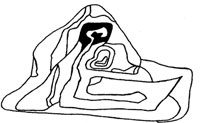 Интерпретация результатовЕсли на вашем рисунке ОКАЗАЛОСЬ БОЛЬШЕ ЗАКРАШЕННЫХ, ЧЕМ ПУСТЫХ МЕСТ, то это говорит о том, что в данный момент жизни вы пребываете в мрачном настроении духа. Вас что-то гнетет, вы переживаете из-за каких-то событий или беспокоитесь о чем-то важном для вас, однако это состояние временное и оно обязательно пройдет. Вы не склонны к суициду, вы любите жизнь и искренне не понимаете тех, кто готов с ней добровольно расстаться.Если вы НИЧЕГО НЕ ЗАКРАСИЛИ В ЗАДАННОЙ ФИГУРЕ, только ОБВЕЛИ ЕЕ, то это говорит о вашей железной воле и крепких нервах. Вы никогда не позволите себе поддаться слабости и подумать о самоубийстве, вы считаете это преступлением по отношению к самому себе, близким людям и окружающему вас миру. Как бы ни была трудна жизнь, вы будете жить, вы готовы бороться со всеми жизненными невзгодами, преодолевать любые трудности и препятствия.Если вы ЗАКРАСИЛИ НЕ БОЛЬШЕ ТРЕХ МАЛЕНЬКИХ ЧАСТЕЙ ФИГУРЫ, то это значит, что при определенных обстоятельствах вы могли бы задуматься о самоубийстве, и если бы все обернулось против вас, то, возможно, даже предприняли бы такую попытку. Но, на ваше счастье, вы оптимист по натуре и поэтому обстоятельства крайне редко кажутся вам совсем ужасными, вы всегда видите свет в конце тоннеля.Если вы ЗАКРАСИЛИ ВСЮ ЛЕВУЮ СТОРОНУ ФИГУРЫ, то это говорит о вашей душевной ранимости и чрезмерной чувствительности, вы остро воспринимаете несправедливость жизни и страдаете от этого. Вы склонны к суициду, и иной раз единственное, что вас останавливает перед решительным шагом, — это ваша любовь к вашим близким людям. Вы не хотите причинять им боль и поэтому подавляете в себе суицидальные наклонности.Если вы ЗАКРАСИЛИ ВСЮ ПРАВУЮ СТОРОНУ ФИГУРЫ, то это говорит о том, что вы зачастую используете свои суицидальные наклонности с выгодой для себя: вы шантажируете своих близких своим возможным самоубийством, заставляете их выполнять ваши требования. Вы несправедливы, с вами очень тяжело жить.Если вы ПРОДОЛЖИЛИ ЗАКРАШИВАНИЕ ЗАДАННОЙ ЧАСТИ ФИГУРЫ, то это говорит о том, что подсознательно вы подумываете о смерти, ваше мортидо развито столь же сильно, как и либидо. Однако внешне ваши суицидальные наклонности не проявляются, они вырвутся наружу только при удобном случае [54].18. ТЕСТ «Ваши мысли о смерти»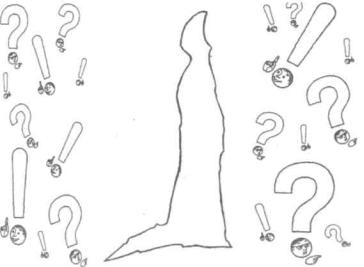 Перед вами фигура, несущая в себе символическое значение смерти. Эта картина явно не закончена, в ней не хватает каких-товажных деталей. Дорисуйте недостающие фрагменты, завершите картину смерти.Ключ к тесту «Ваши мысли о смерти»•Если вы НЕ СТАЛИ ПРОРИСОВЫВАТЬ ДЕТАЛИ ФИГУРЫ, то это говорит о том, что вы не любите размышлять о смерти, для вас это пока отвлеченная тема, философская. Вы гоните от себя черные мысли, предпочитая держать в голове радости жизни, а не горести смерти.•Если вы ТЩАТЕЛЬНО ПРОРИСОВАЛИ ВСЕ ДЕТАЛИ ДАННОЙ ФИГУРЫ, превратив ее в СТАРУХУ С КОСОЙ, или ЖЕНЩИНУ В БЕЛОМ САВАНЕ, или в другого подходящего персонажа, то это говорит о том, что вы не боитесь смерти, вы понимаете, что так устроена жизнь и все живые существа когда-нибудьумрут. Разумеется, подобные мысли вас не радуют, однако печалиться по этому поводу вы тоже не желаете. У вас здоровое отношение к вопросу смерти.•Если вы ПОЛНОСТЬЮ ЗАКРАСИЛИ СИЛУЭТ И ПРИРИСОВАЛИ К НЕМУКАКИЕ-ТОДЕТАЛИ (КОСУ ЗА СПИНОЙ ИЛИ ПРОФИЛЬ), то это выдает ваше болезненное отношение к смерти. Вы часто размышляете на эту тему и нервничаете. Возможно, у вас были в жизни тяжелые утраты, которые не прошли для вас бесследно, вы боитесь смерти и ненавидите ее.•Если вы ПРИЧУДЛИВО РАСКРАСИЛИ СИЛУЭТ (УЗОРЫ, ПОЛОСКИ), то это значит, что вы одержимы мыслью о смерти, она представляется вам желанной и загадочной, таинственной и влекущей. Вы все время задаетесь вопросом — существует ли загробная жизнь? Ваш ищущий ум не остановился пока ни на одной из вер, вы находитесь в постоянном поиске, анализируете все сведения, хотите приподнять завесу над этой тайной. Пока вы заняты теоретическими изысканиями, все нормально, для вас нет никакой опасности. Только не переходите к практическим опытам.•ЧЕМ ПОДРОБНЕЕ И ЧЕТЧЕ НАРИСОВАННЫЙ ВАМИ ФОН, тем больше времени вы проводите в размышлениях о смерти. Если вы ФОН НАРИСОВАЛИ ЯРЧЕ, ЧЕМ ОСНОВНУЮ ФИГУРУ, то это значит, что вы настроены пессимистично, возможно, размышляете о своей горькой участи и несправедливости жизни.•Если вы РАЗДЕЛИЛИ ЗАДАННУЮ ФИГУРУ НА НЕСКОЛЬКО ФИГУР ПОМЕНЬШЕ, передав их во ВЗАИМОДЕЙСТВИИ (ЛУНА НАД ГОЛОВОЙ ЧЕЛОВЕКА, СТОЯЩЕГО НАД СВЕЖЕВЫРЫТОЙ МОГИЛОЙ, и все в том же духе), то это выдает в вас творческого человека. Вы даже к вопросу смерти подходите с оригинальных позиций, вам нравится разговаривать на эту тему, выслушивать разные точки зрения. Вы еще не составили окончательного мнения на этот счет. Вы не боитесь смерти, но уважаете ее. Для того чтобы акцентировать внимание на факторах, способствующих совершению попыток самоубийства, и количественно оценить степень риска суицида предлагается использовать приведенную ниже «Карту риска суицида» [55].19. "Незаконченные предложения"
тест Сакса-ЛевиМетод незаконченных предложений применяется в экспериментально-психологической практике давно. Существует множество вариантов.Мы предлагаем вариант этого метода, разработанный Л. Саксом и В. Леви. Он включает 60 незаконченных предложений, которые могут быть разделены на 15 групп, характеризующих в той или иной степени систему отношений обследуемого к семье, к представителям своего или противоположного пола, к сексуальным отношениям, к вышестоящим по служебному положению и подчиненным. Некоторые группы предложений имеют отношение к испытываемым человеком страхам и опасениям, к имеющемуся у него чувству осознания собственной вины, свидетельствуют о его отношении к прошлому и будущему, затрагивают взаимоотношения с родителями и друзьями, собственные жизненные цели.Тестирование (без обработки) занимает от 20 мин до нескольких часов (в зависимости от личности испытуемого_Инструкция "На бланке теста необходимо закончить предложения одним или несколькими словами".Бланк тестаДумаю, что мой отец редкоЕсли все против меня, тоЯ всегда хотелЕсли бы я занимал руководящий постБудущее кажется мнеМое начальствоЗнаю, что глупо, но боюсьДумаю, что настоящий другКогда я был ребенкомИдеалом женщины (мужчины) для меня являетсяКогда я вижу женщину рядом с мужчинойПо сравнению с большинством других семей моя семьяЛучше всего мне работается сМоя мать и яСделал бы все, чтобы забытьЕсли бы мой отец только захотелДумаю, что я достаточно способен, чтобыЯ мог бы быть очень счастливым, если быЕсли кто-нибудь работает под моим руководствомНадеюсь наВ школе мои учителяБольшинство моих товарищей не знают, что я боюсьНе люблю людей, которыеКогда-тоСчитаю, что большинство юношей (девушек)Супружеская жизнь кажется мнеМоя семья обращается со мной, как сЛюди, с которыми я работаюМоя матьМоей самой большой ошибкой былоЯ хотел бы, чтобы мой отецМоя наибольшая слабость заключается в томМоим скрытым желанием в жизниМои подчиненныеНаступит тот день, когдаКогда ко мне приближается мой начальникХотелось бы мне перестать боятьсяБольше всех люблю тех людей, которыеЕсли бы я снова стал молодымСчитаю, что большинство женщин (мужчин)Если бы у меня была нормальная половая жизньБольшинство известных мне семейЛюблю работать с людьми, которыеСчитаю, что большинство матерейКогда я был молодым, то чувствовал вину, еслиДумаю, что мой отецКогда мне не везет, яБольше всего в жизни я хотел быКогда я даю другим поручениеКогда буду старымЛюди, превосходство которых над собой я признаюМои опасения не раз заставляли меняКогда меня нет, мои друзьяМоим самым живым воспоминанием детства являетсяМне очень не нравится, когда женщины (мужчины)Моя половая жизньКогда я был ребенком, моя семьяЛюди, которые работают со мнойЯ люблю свою мать, ноСамое худшее, что мне случилось совершить, этоОбработка и интерпретация результатовДля каждой группы предложений выводится характеристика, определяющая данную систему отношений как положительную, отрицательную или безразличную.Примеры предложений и варианты ответов с оценкой:Такая количественная оценка облегчает выявление у обследуемого дисгармоничной системы отношений. Но более важно, конечно, качественное изучение дополнительных предложений.Исследованию методом "незаконченные предложения" должно предшествовать установление контакта с обследуемым для получения искренних, естественных ответов. Но даже если тестируемый рассматривает исследование как нежелательную процедуру и, стремясь скрыть мир своих глубоких переживаний, дает формальные, условные ответы, опытный психолог может извлечь массу информации, отражающей систему личностных отношений [56].Созависимое поведениеНасколько вы склонны к созависимости?[57]. http://www.psychologies.ru/tests/test/527/Тест "Насколько Вы созависимы"Шкала созависимости Б. и Дж. УайнхолдПоставьте цифры от 1 до 4 в скобки перед каждым вопросом:1 — никогда2 — иногда3 — часто4 — почти всегда( ) Я склонен (склонна) брать на себя ответственность за чувства и/или поведение других людей.( ) Я затрудняюсь идентифицировать свои чувства, такие как счастье,злость, смущение, уныние или возбуждение.( ) Мне тяжело выражать свои чувства.( ) Я испытываю страх или беспокойство при мысли о том, как другие отреагируют на мои чувства или поведение.( ) Я свожу к минимуму проблемы и отрицаю или изменяю правду о чувствах или поведении людей, с которыми общаюсь.( ) Мне трудно устанавливать или поддерживать тесные взаимоотношения.( ) Я боюсь быть отвергнутым (отвергнутой).( ) Я стараюсь добиваться во всем совершенства и сужу себя строго.( ) Мне трудно принимать решения.( ) Я склонен (склонна) полагаться на мнения других, а не действовать по своему усмотрению.( ) Я склонен (склонна) ставить желания и потребности других людей на первый план.( ) Я склонен (склонна) ценить мнение других людей выше своего собственного.( ) Мое ощущение собственного достоинства идет извне, в зависимости от мнения или действий других людей, которые, как мне кажется, больше в этом разбираются.( ) Я нахожу, что тяжело быть уязвимым (уязвимой) и просить о помощи.( ) Я всегда подвергаюсь контролю или стремлюсь контролировать, и наоборот, всегда слежу за тем, чтобы никогда не оказаться ответственным (ответственной).( ) Я слишком лоялен (лояльна) к другим, даже в том случае, когда эта лояльность не оправдывается.( ) У меня привычка рассматривать ситуации по принципу “все или ничего”.( ) Я очень толерантен (толерантна) к непоследовательности и смешанным поручениям.( ) В моей жизни происходят эмоциональные кризисы и хаос.( ) Я стараюсь искать взаимоотношения там, где чувствую себя “нужным” (“нужной”), и пытаюсь затем сохранять их.Подсчет очков: чтобы получить общий результат, сложите цифры. Чтобыинтерпретировать свой уровень зависимости, воспользуйтесь следующей шкалой:60—80 — очень высокая степень зависимых моделей.40—59 — высокая степень зависимых моделей.30—39 — средняя степень зависимых и/или контрзависимых моделей.20—29 — очень мало зависимых и/или высокая степень контрзависимых моделей [59].4. Тест на созависимость (Фишер, Спанн, адаптация Москаленко В.Д.)Прочитайте вышеприведенные утверждения и поставьте перед каждым пунктом то число, которое отражает ваше восприятие данного утверждения:1. Совершенно не согласна.2. Умеренно не согласна.3. Слегка не согласна.4. Слегка согласна.5. Умеренно согласна.6. Полностью согласна.1. Мне трудно принимать решения.2. Мне трудно сказать "нет".3. Мне трудно принимать комплименты как что-то заслуженное.4. Иногда я почти скучаю, если нет проблем, на которых следует сосредоточиться.5. Я обычно не делаю для других то, что они сами могут для себя сделать.6. Если я делаю для себя что-то приятное, то испытываю чувство вины.7. Я не тревожусь слишком много.8. Я говорю себе, что все у меня будет лучше, когда окружающие меня близкие изменятся, перестанут делать то, что сейчас делают.9. Похоже, что в моих взаимоотношениях я всегда все делаю для других, а они редко что-нибудь делают для меня.10. Иногда я фокусируюсь на другом человеке до такой степени, что предаю забвению другие взаимоотношения и то, за что мне следовало бы отвечать.11. Похоже, что я часто оказываюсь вовлеченной во взаимоотношения, которые мне причиняют боль.12. Свои истинные чувства я скрываю от окружающих.13. Когда меня кто-то обидит, я долго ношу это в себе, а потом однажды могу взорваться.14. Чтобы избежать конфликтов, я могу заходить как угодно далеко.15. У меня часто возникает страх или чувство грозящей беды.16. Я часто потребности других ставлю выше своих собственных.Для получения суммы баллов переверните значения баллов для пунктов 5 и 7 и затем суммируйте.Суммы баллов:16-32 – норма,33-60 – умеренно выраженная созависимость,– резко выраженная созависимость [60].5. Шкала общей оценки созависимости (С.А.Кулаков)«Член семьи» — это любой член семьи, потребляющий ПАВ; «другие люди» — близкие и другие окружающие люди. Варианты ответа: 0 — нет, 1 — иногда, 2 — да.1. Направляете ли вы свою энергию на решение проблем других людей?2. Теряете ли вы сон из-за проблем и поведения других людей?3. Чувствуете ли вы ответственность за других людей — за их чувства, мысли, действия, выбор, желания, потребности, благополучие, судьбу?4. Чувствуете ли вы злость, когда ваша помощь оказывается неэффективной?5. Пытаетесь ли вы доставлять удовольствие другим, вместо того чтобы получать удовольствие от жизни?6. Даете ли вы другим советы, когда они не просят вас об этом?7. Считаете ли вы себя жертвой, не оцененной людьми, которым помогали?8. Чувствуете ли вы вину, если тратите деньги на себя?9. Боитесь ли вы отвержения близких людей?10. Часто ли вы испытываете чувство вины?11. Боитесь ли вы позволить себе быть естественным?12. Боитесь ли вы позволить другим людям быть теми, кто они есть?13. Беспокоитесь ли вы о том, нравитесь ли вы другим, любят ли вас другие люди?14. Даете ли вы событиям течь естественным путем?15. Сносите ли вы оскорбления, чтобы удержать рядом людей, которых любите?16. Можно ли сказать, что вы не умеете говорить «нет»?17. Избегаете ли вы говорить о себе, о своих проблемах, чувствах и мыслях?18. Поддерживаете ли вы такие отношения, в которых люди причиняют вам страдания?19. Боитесь ли вы вызвать чувство гнева у других людей?20. Стараетесь ли вы подавлять свои чувства?21. Испытываете ли вы трудности в сексе, не решаясь попросить партнера сделать то, что вам приятно?22. Испытываете ли вы финансовые затруднения из-за того, что член семьи употребляет ПАВ?23. Приходится ли вам лгать, чтобы покрывать наркотизацию близкого человека?24. Есть ли у вас ощущение, что ПАВ значат для члена вашей семьи больше, чем вы?25. Думаете ли вы, что наркотизация члена вашей семьи связана с тем, что он дружит с определенной компанией?26. Высказываете ли вы угрозы, например, такого содержания: «Если ты не бросишь наркотики, я выгоню тебя из дома!» или другие угрозы?27. Боитесь ли вы огорчить члена семьи из страха, что это спровоцирует срыв?28. Не кажется ли вам, что из-за наркотизации члена семьи вы не можете уехать куда-то надолго, оставив его дома одного?29. Не приходилось ли вам думать о вызове милиции из-за агрессивного поведения члена семьи в состоянии наркотического опьянения?30. Приходилось ли вам искать спрятанные наркотики?31. Есть ли у вас такое чувство, что если бы член семьи вас любил, то он прекратил бы употреблять наркотики, чтобы доставить вам удовольствие?32. Испытываете ли вы иногда чувство вины за то, что контролируете жизнь наркотизирующегося члена семьи?33. Думаете ли вы, что если бы член семьи прекратил бы употреблять наркотики, то другие ваши проблемы были бы решены?34. Угрожали ли вы когда-нибудь нанести себе повреждения, с тем чтобы добиться от наркомана таких слов, как «прости меня», «я люблю тебя»?35. Относились ли вы когда-нибудь к детям, сослуживцам, родителям несправедливо только потому, что злились на кого-то, кто употребляет наркотики?36. Есть ли у вас такое чувство, что никто на свете не понимает ваших трудностей?37. Приобрели ли вы какую-нибудь эмоциональную или физическую болезнь в связи с проживанием с человеком, зависимым от ПАВ?38. Пробовали ли вы разорвать взаимоотношения с людьми, которые вас неоднократно обижали?39. Избегали ли вы контакта со специалистами, сообщавшими вам о необходимости собственного изменения?40. Прочее (дописать свою ситуацию).Высоким считается показатель свыше 12 баллов [61].Экстремизм, терроризм1. ЭКСПРЕСС - ОПРОСНИК «ИНДЕКС ТОЛЕРАНТНОСТИ»(Г.У. Солдатова, О.А. Кравцова, О.Е. Хухлаев, Л.А. Шайгерова)1. Толерантность - это:а) редкое заболевание глазб) смирение и непротивление злу 
в) уважительное отношение к людямдругой национальности, взглядов, вероисповедания и др.г) процесс разрушения национальных культур и замещение их однородной «попсой»д) затрудняюсь ответить2. Как вы считаете, националист - это тот, кто:а) нарушает правила дорожного движения за границейб) считает представителей своей национальности лучше всех других национальностив) досконально знает свою национальную культуруг) пишет книги о достоинствах и недостатках представителей своей национальностид) затрудняюсь ответить3. К Вам когда-нибудь относились хуже, чем к другим людям по какому-либо признаку?а) никогдаб) да, по национальному признакув) да, по имущественному признакуг) да, по другим признакамд) затрудняюсь ответить4. Вы когда-нибудь проявляли нетерпимость к представителям какого-либо меньшинства?а) никогдаб) да, по национальному признакув) да, по имущественному признакуг) да, по другим признакамд) затрудняюсь ответить5. По вашему мнению, существует ли в вашем районе нетерпимое отношение к людям другой национальности и вероисповедания?а) да, и это большая проблемаб) да, но встречается редко и не является проблемойв) нет, у нас ко всем относятся одинаково хорошог) нет, у нас ко всем относятся одинаково плоход) я не хочу об этом думатье) не знаю6. Вы сталкивались со случаями унижения достоинства человека из-за его национальности или вероисповедания?а) да, наблюдал личноб) да, испытал на себев) да, слышал от знакомыхг) да, читал в газетед) да, видел по телевизоруе) нет, не сталкивалсяж) никогда не обращал внимания7. Встречали ли Вы следующие проявления нетерпимости: (можно выбрать любое количество (ответов)а) да, встречалб) распространение фашистской символики 
в виде листовок, плакатовв) фашистская литератураг) митинги, сборы и др. публичные выступленияж) нет, не встречале) прямое выступления националистов, фашистов8. Как Вы обычно относитесь к тому, что в Вашем доме / городе живут люди другой национальности или религии:а) это плохоб) это хорошов) мне все равног) не знаю9.Считаете ли Вы себя толерантной личностью:а) даб) нетв) не знаю [18].2. ТЕСТ НА ВЫЯВЛЕНИЕ УРОВНЯ ТОЛЕРАНТНОЙ УСТАНОВКИ1. Вам поручили выполнить работу с человеком, к которому Вы испытываете неприязнь. Какими будут Ваши действия:1) отказываетесь от поручения либо пытаетесь убедить дать вам в помощники другого;2) стараетесь выполнить работу самостоятельно;волевым усилием стараетесь скрыть свою неприязнь и подчиняетесь распоряжению;стараетесь наладить контакт, но ограничиваете общение рамками делового партнерства;стремитесь ближе узнать партнера, перевести отношения с делового на личностный уровень.2. Вы узнали, что Вашим попутчиком в купе поезда оказался представитель другой расы. Какой будет Ваша реакция:требуете предоставить Вам место в другом купе;занимаете место и делаете вид, что не замечаете попутчика;ограничиваетесь в общении формальным приветствием;проявляете готовность к общению, но ожидаете инициативы со стороны попутчика;без навязчивости, интересуетесь происхождением попутчика, местом жительства, целью пребывания в стране, предлагаете помощь.3. В Вашем коллективе появился новый человек, оказавшийся инвалидом и способный передвигаться лишь в инвалид-
ной коляске. Ваша первая реакция:выражаете мнение, что «инвалиды должны сидеть дома»;высказываетесь о том, что Вам «до этого нет дела», и игнорируете этого человека;считаете, что все имеют право на активную жизнь в любом коллективе;представляете себя в его положении и приходите к выводу о том, что главное — желание учиться, работать и умственные способности и человеческие качества;намереваетесь познакомиться с новым человеком и предложить помощь.4. Вы узнали, что Ваш (Ваша) друг (подруга) намеревается
заключить брак с представителем другой национальности.
Ваше мнение:считаете, что Ваш друг (подруга) делает ошибку, потому что отрицательно относитесь к смешанным бракам;отказываетесь что-либо высказать по этому поводу;считаете, что это осложнит семейную жизнь;считаете, что национальность для брака не имеет значения;выражаете мнение о том, что смешанные браки дают самое полноценное потомство.5. Ваш одноклассник стал членом одной из действующих в
городе религиозных сект. Время от времени он приносит на
занятия брошюры и буклеты своей секты. Ваше отношение:требуете прекратить подобную агитацию;прекращаете отношения с ним;считаете, что нетрадиционные религии в Вашем регионе не имеют перспективы;пытаетесь проанализировать, что заставило его пойти на такой шаг;проявляете интерес к предъявляемому материалу, задаете вопросы, оставаясь при этом при своем мнении.6. Близкий для Вас человек вступил в ряды политической
партии, известной своей крайне правой политической программой. Ваша реакция:испытываете негодование, собираетесь порвать все связи;признаетесь в том, что это не Ваше дело;3) полагаете, что Ваш друг совершил ошибку, которую
необходимо исправить с Вашей помощью;4) пытаетесь осознать причину подобного выбора;5) намереваетесь в ближайшее время поговорить со своим
другом о том, доволен ли он своим выбором.7. В Вашем классе оказалась группа подростков, употребляющих наркотики. Как Вы намерены себя вести:требовать изолировать подростков от других детей для того, чтобы оградить их от плохого влияния;игнорировать подростков, полагая, что им ничем нельзя помочь;3) относиться к ним также как и к другим детям;организовать ряд воспитательных мероприятий, посвященных проблеме наркотиков;ознакомиться с каждым из подростков, их родителями, условиями жизни, предложить свою помощь8. Вы узнали, что один из приятелей Вашего нового знакомого имеет судимость. Ваша позиция:стремитесь порвать все отношения, опасаясь за себя;считаете, что Ваш друг неразборчив в знакомствах;признаете, что Вы не вправе диктовать окружающим свое мнение;намерены предпринять все, чтобы это не отразилось на Ваших отношениях;5) стараетесь узнать, чем Вы можете помочь.9. Вы случайно встретились с человеком, с которым у Вас в
прошлом был серьезный конфликт, окончившийся разрывом
отношений. Первое, что Вы делаете:отпускаете язвительную реплику;делаете вид, что не замечаете;киваете в знак приветствия;обмениваетесь традиционными формальными приветствиями;начинаете общаться, делая вид, что прошлое Вас не интересует [17].3. МЕТОДИКА ИЗУЧЕНИЯ ТОЛЕРАНТНОСТИ ДЕТЕЙ(По материалам ЮНЕСКО. Автор Доминик Де Сент Марс)Материал методики представляет собой три серии. Каждая серия теста имеет отношение к одной из сфер жизни ребенка:Первая серия - «Толерантность в кругу друзей»;Вторая серия - «Толерантность и окружающий мир»;Третья серия - «Толерантность у себя дома».В каждой серии восемь незаконченных предложений. Под каждой картинкой расположены два варианта ответов, которыми можно закончить предложение. Детям предлагается из двух вариантов ответа выбрать тот, который ему кажется наиболее подходящим. В тесте толерантный ответ обозначен кружочком, нетолерантный - точкой, ответы расположены в случайном порядке.Для определения уровня толерантности подсчитываете, сколько каждый испытуемый выбрал кружков. Чем больше кружков, тем более он толерантен. Следует подсчитать общий уровень толерантности испытуемого и уровень толерантности в каждой из сфер.Этим тестом следует воспользоваться до начала обучения по нашей программе «Формирование толерантности в межличностных и межнациональных отношениях» и по окончании обучения. Результаты сравниваются, делаются выводы.Серия 1.Наташа плохо одета...Это не имеет значения.Ты вместе со своими друзьями будешь ее дразнить.Твой знакомый мальчик - другой национальности, он соблюдает традиции своего народа…Ты скажешь ему, что это смешно.Ты попросишь его рассказать тебе об этом.Кожа Джона не такого цвета, как твоя...Ты попытаешься поближе с ним познакомиться.Ты скажешь, что тебе не нравятся люди такого цвета, как он.Старичок впереди тебя идет очень медленно...Ты толкнешь его, чтобы скорее пройти.Ты придержишь дверь, чтобы он прошел.Ты мальчик, тебя посадили за одну парту с девочкой...Ты скажешь, что все девчонки глупые.Ты поболтаешь с ней.Ты девочка, тебя посадили за одну парту с мальчиком...Ты скажешь, что все мальчишки глупые.Ты поболтаешь с ним.Ты видишь, что кого-то бьют...Ты защитишь егоТы сделаешь вид, будто ничего не виделТебя знакомят с ребенком, который передвигается только в инвалидной коляске...Ты поговоришь с ним, как с любым другим человеком,Ты сделаешь вид, что не заметил его.Серия 2.Вся история человечества сопровождается войнами...Мы должны попытаться понять, почему начинаются войны.Мы ничего не можем сделатьТебя знакомят с детьми, которые пострадали от войн и конфликтов...Ты посочувствуешь им.Тебя это не волнует.Учитель рассказывает о доброте и понимании между людьми…Тебе это не интересно.Ты хочешь узнать об этом больше.Ты с кем-то не согласен...Ты все-таки постараешься выслушать ее или егоТы не дашь ему или ей шанса высказатьсяКак лучше побороть зло...Применяя силуОбъединиться с другими и сказать злу «НЕТ»На уроке ты уже ответил...Ты снова тянешь руку.Ты дашь возможность ответить другим.Друг предал тебя...Ты попытаешься обсудить с ним это.Ты постараешься отомстить ему.У тебя появился друг по переписке из другой страны...Тебе хочется, чтобы он поделился с тобой своими мыслями.Тебе это не интересноСерия 3.Младший брат (сестра) сломал твою игрушку...Ты простишь его, он сделал это случайноТы отшлепаешь егоВ семье кто сильнее, тот и командует...Ты не будешь поступать так же.Ты будешь так же поступать при решении проблем.Младшим всегда достается больше подарков и внимания...Ты говоришь себе, что ты никому не нужен.Ты расскажешь кому-нибудь, почему ты чувствуешь себя несчастным.Ты поссорился со своей сестрой (братом)...Ты постараешься объяснить ей свою точку зрения,Ты надуешься и уйдешь.Кто-нибудь поступает с тобой грубо...Ты ответишь тем же.Ты постараешься изменить его отношение к тебе.Ты не доволен собой...Ты скажешь «у каждого есть недостатки»Ты всеми недоволенТы слышишь, что о ком-то говорят плохо...Ты разузнаешь, правда ли это.Ты немедленно кому-нибудь расскажешь об этом.Ты не хочешь идти на прогулку с семьей...Ты закатишь сцену.Ты предложишь что-нибудь поинтереснее [17].4. ДИАГНОСТИКА УРОВНЯ СФОРМИРОВАННОСТИ ТОЛЕРАНТНОСТИ У ШКОЛЬНИКОВ(Степанов П.В. к.п.н., центр теории воспитания ИТО и ПРАО, г. Москва)Определить эффективность деятельности, в том числе и воспитательной, можно по ее результату. В данном случае, по тем изменениям, которые происходят в личности ребенка. Узнать об изменениях в личности подростка, в характере его отношений к иным культурам, к людям, непохожим на него самого, помогут различные способы. Это может быть наблюдение за поведением, эмоциональным состоянием подростков во время ролевых игр, проблемных дискуссий, групповой рефлексии .или анализ письменных работ школьников - сочинений, продуктов совместной игровой деятельности детей, анкетирование, позволяющее увидеть количественные показатели изменений.Лучше всего, если опросник будет предложен школьникам дважды, причем второй раз - спустя год, два или три. В этом случае можно получить представление о динамике отношений подростков к представителям иных культур.Суть опросника такова: школьников просят ответить на вопрос, насколько они согласны или не согласны с содержащимися в опроснике утверждениями. Каждое из таких утверждений представляет собой, в явной или скрытой форме, выражение толерантной или не толерантной позиции человека по отношению к людям других культур.Стремясь сделать результаты диагностики более достоверными мы при составлении данного опросника опирались на материалы таких опросников (схожих по процедуре проведения), как опросник Г. Айзенка - Г. Вильсогна и опросник, разработанный в Институте социологии РАН под руководством В.С. Магуна. Формулировки содержащихся в них тезисов, которые предлагаются респонденту для оценивания, были специально отобраны авторами для диагностики толерантности и прошли необходимую апробацию.При отборе материалов для анкеты мы руководствовались следующими принципами:1. Формулировки содержащихся в опроснике утверждений должны бытьпонятными для детей и восприниматься ими однозначно.2. Содержащиеся в опроснике утверждения должны побуждать подростка демонстрировать свое отношение к различным проявлениям инаковости - внешнему виду, образу жизни, поведению, ценностям, мнениям; к людям, представляющим иные расовые, этнические, конфессиональные, имущественные группы.3. Утверждения анкеты должны дублировать друг друга, что позволит сделать результаты анкетирования более объективными.4. Текст опросника должен быть составлен таким образом, чтобы избежать возможного конформного поведения подростков, попыток «угадать» ответ, «правильно» отнестись к тому или иному тезису. Для этого необходимо предоставить школьникам возможность анонимного заполнения анкеты. Кроме того, важно так формулировать тезисы опросника, чтобы тот или иной ответ не выглядел в глазах подростка заведомо общественно одобряемым.Характер представленных в опроснике мнений относительно тех или иных проблем поликультурного общества, а также предоставляемая данным опросником возможность выявить, насколько подростки разделяют эти мнения, позволяют сделать вывод об уровне сформированности толерантности (или нетолерантности) у школьников. Условно мы выделили четыре таких уровня: высокий и невысокий уровни толерантности, а также высокий и невысокий уровни интолерантности.Высокий уровень интолерантности выражается в сознательном отказе признавать, принимать и понимать представителей иных культур. Это проявляется в склонности человека характеризовать культурные отличия как отклонения от некоей нормы, как девиантность, в нежелании признавать равные права на существование тех, кто имеет иной физический облик или разделяет иные ценности. Это проявляется в ярко выраженном отрицательном отношении к таким отличиям, демонстративной враждебности и презрении к таким людям, в желании «очистить» от них пространство собственного бытия. Это проявляется в нежелании даже попытаться взглянуть на те или иные жизненные ситуации с точки зрения другой культуры. Это вполне осознанная, отрефлексированная позиция. Школьники, занимающие такую экстремистскую позицию, как правило, выделяются своим поведением, определенного рода публичными высказываниями, а иногда даже и внешним видом.Невысокий уровень интолерантности характеризуется тем, что человек на словах признает права других на культурные отличия, декларирует принцип равенства людей независимо от их расовой, национальной, религиозной принадлежности, но при этом испытывает личное неприятие отдельных социокультурных групп. Такой диссонанс между декларируемыми гуманистическими принципами и реальным проявлением нетерпимости человек пытается оправдать ссылками на общественное мнение («все так считают»), аморальное поведение, якобы свойственное представителям этих групп («все они такие»), личный неудачный опыт взаимодействия с ними («я встречал таких людей и уверен, что...»). Эта позиция основана на культуроцентризме, ксенофобии, презумпции вины другого. Отрицая такие наиболее вопиющие проявления интолерантности, как фашизм, геноцид, апартеид, человек при этом может легко навешивать на людей других культур ярлыки «недостойных уважения», «опасных». Такого рода интолерантность проявляется не только в неприятии других культур, но и в непонимании их, рассмотрении их сквозь призму только собственных культурных установок. К сожалению, часто эти проявления нетолерантного отношения к людям в школе не замечают.Невысокий уровень толерантности определяется признанием и принятием культурного плюрализма, уважением к самым разнообразным социокультурным группам, но при этом склонностью человека разделять, (зачастую неосознанно) некоторые культурные предрассудки, использовать стереотипы в отношении представителей тех или иных культур. Он не может самостоятельно увидеть многие, особенно скрытые, проявления культурной дискриминации в повседневной жизни. Ему трудно представить, с какими проблемами могут сталкиваться культурные меньшинства, мигранты или беженцы. Это объясняется непониманием другого, неумением увидеть его изнутри, взглянуть на мир с его точки зрения.Высокий уровень толерантности характеризуется следующими признаками. Это признание иных культур, признание права людей на иной образ жизни, свободное выражение своих взглядов и ценностей. Это принятие иных культур, положительное отношение к культурным отличиям, повышенная восприимчивость к любым проявлениям культурной дискриминации, способность находить в иной культуре нечто полезное и ценное для себя самого. Это понимание других культур, умение избегать в их оценке культурных предрассудков и стереотипов, стремление рассматривать иные культуры сквозь призму ценностей и приоритетов самих этих культур, способностъ предполагать альтернативные взгляды на проблемы, возникающие в поликультурном обществе.Обратимся теперь к тексту диагностического опросника.Вам будет предложен ряд высказываний: пожалуйста прочитайте их и определите, насколько Вы согласны или не согласны с ними. Оценить степень Вашего согласия или несогласия можно следующим образом:++ сильное согласие (конечно, да);+ слабое согласие (скорее да, чем нет);0 ни да, ни нет;- слабое несогласие (скорее нет, чем да);- - сильное несогласие (конечно, нет)Постарайтесь быть искренними. Свои оценки Вы можете записывать напротив порядкового номера утверждения анкеты. Спасибо!Опросный лист1. Группа - в которой существует много разных мнений, не сможет долго существовать.2. Цивилизованные страны как, например, Россия, не должны помогать народам Африки: пусть сами решают свои проблемы.3. Хорошо, что меньшинство может свободно критиковать решения большинства.4. Дети из более богатых семей не должны иметь права учиться в особых школах, даже за свои собственные деньги.5. Было бы правильнее содержать приезжих из отсталых южных стран в специально отведенных районах и обучать в отдельных школах, чтобы ограничить их контакты с остальными людьми.6. Вид молодого человека с бородой и длинными волосами неприятен для всех.7. Маленькие народы, проживающие в нашей стране, должны иметь право без ведома российских властей устанавливать у себя некоторые особые законы, связанные с их обычаями и традициями.8. Всех бомжей и попрошаек необходимо вылавливать и силой принуждать к работе.9. Люди не созданы равными: некоторые из них лучше, чем остальные.10. Несправедливо ставить людей с темным цветом кожи руководителями над белыми людьми.11. Внешний вид представителей небелой расы является хотя бы в чем-то, но отклонением от нормы.12. Истоки современного терроризма следует искать в исламской культуре.13. Улучшать районы проживания бедноты - это бесполезная трата государственных денег.14. Евреи - такие же полезные для общества граждане, как и представители любой другой национальности.15. Даже самые странные люди с самыми необычными увлечениями и интересами должны иметь право защищать себя и свои взгляды.16. Хотя темнокожие люди и отстают от белых в экономическом развитии, я уверен(а), что между двумя расами не существует никаких различий в умственных способностях.17. Человека, который любит другую страну и помогает ей больше, чем своей, необходимо наказывать.18. Мы не должны ограничивать въезд в наш город представителей других народов.19. Это несправедливо, что выходцы из азиатских или африканских стран даже если станут гражданами России, не могут получить хорошую работу или занять высокую государственную должность наравне с другими.20. Все чеченцы по своей натуре одинаковы.21. Если учесть все «за» и «против», то надо признать, что между представителями различных расс существуют различия в способностях и талантах.22. Когда я вижу неопрятных, неряшливых людей, меня это не должнокасаться - это их личное дело.23. Есть нации и народы, которые не заслужили, чтобы к ним хорошо относились.24. Мне трудно представить, что моим другом станет человек другой веры.25. То, что люди в нашей стране придерживаются разных и даже иногдапротивоположных взглядов, - благо для России.26. Меня раздражают писатели, которые используют чужие и незнакомые слова.27. Человека надо оценивать только по его моральным и деловым качествам, а не по его национальности.28.. Истинной религией может быть только одна религия.29. Человек, совершивший преступление, не может серьезно измениться к лучшему.30. То, что Россия - многонациональная страна, обогащает ее культуру.31. Человек, который со мной не согласен, обычно вызывает у меня раздражение.32. Я четко знаю, что хорошо, а что плохо для всех нас, и считаю, что идругие также должны это понять.33. Мужа (жену) лучше выбирать среди людей своей национальности.34. Мне хотелось бы немного пожить в чужой стране.35. Все те, кто просит милостыню, как правило, лживы и ленивы.36. Человек другой культуры, с другими обычаями, привычками пугает или настораживает окружающих.37. Все виды ущемления прав по национальному признаку должны быть объявлены незаконными и подвергаться суровому наказанию.38. Очень важно защищать права тех, кто в меньшинстве и имеет непохожие на других взгляды и поведение.39. Нашей стране необходимо больше терпимых людей - таких, кто ради мира и согласия в обществе готов пойти на уступки.40. Любой межнациональный конфликт можно разрешить путем переговоров и взаимных уступок.41. Люди другой расы или национальности, может, и являются нормальными людьми, но в друзья я предпочел бы их не брать.42. Большинство преступлений в нашем городе совершают приезжие.43. Стране станет легче, если мы избавимся от психически больных людей.44. Идти на уступки - это значит проявлять слабость.45. Власти должны запретить доступ в нашу страну беженцам из экономически отсталых государств, так как их приток увеличивает уровень преступности.Обработка и интерпретация результатовЗа оценку каждого утверждения респондент получает определенным балл.Если он оценивает какое-либо утверждение знаком:«+ +», то получает 2 балла.«+», то 1 балл.«0», то 0 баллов.«-», то 1балл.«- -», то 2 балла.Результаты получаются путем сложения баллов с учетом знака.При этом в ответах на вопросы: 3, 7. 14, 15, 16, 18, 19, 22, 25, 27, 30.,34, 37, 38, 39, 40 35. 36, 41, 42. 43. 44, 45 знак меняется на противоположный. знак не меняется; а в ответах на вопросы: 1, 2, 4, 5, 6, 8. 9, 10, 11, 12, 13, 17, 20, 21, 23, 24, 26, 28, 29, 31, 32, 33,Подсчитав баллы, можно подвести некоторые итоги:от 90 до 45 - отражают высокий уровень развития интолерантности;от 45 до 0 - невысокий уровень интолерантности;от 0 до 45 - невысокий уровень толерантности;от 45 до 90 - высокий уровень толерантности [17].5. АНКЕТА ИЗУЧЕНИЯ УРОВНЯ ТОЛЕРАНТНОСТИ МЕЖНАЦИОНАЛЬНЫХ ОТНОШЕНИЙ1. Напишите, пожалуйста, все, что знаете о толерантности: что это такое, в каких ситуациях она проявляется, зачем она нужна?2. Укажите вашу этническую принадлежность (национальность) и пол.3. Что в наибольшей степени сближает Вас с людьми вашей национальности? (выберите не больше 4-х вариантов):Язык;Культура/обычаи;Родная земля;Черты характера;Религия;Историческое прошлое;Общая государственность;Внешний облик.4. Как вы оцениваете межнациональные отношения в вашем учебном заведении?Спокойные;Внешне спокойные, но напряжение существует;Напряженные.При оценивании уровня межнациональных отношений в учебном заведении, результаты подсчитываются следующим образом:Высокий уровень – спокойные.Средний уровень - внешне спокойные, но напряжение существует;Низкий уровень - напряженные отношения [17].6. АНКЕТА НА ВЫЯЛЕНИЕ НРАВСТВЕННЫХ И ЖИЗНЕННЫХ ПОЗИЦИЙВ какой степени каждое из перечисленных ниже качеств присуще вам?Каждый пункт анкеты содержит три варианта ответов. Необходимо выбрать тот вариант, который наиболее точно отражает вашу позицию.Затем посмотреть, какие качества в большей степени вам присущи, а какие – в меньшей [17].7. АНКЕТА для выявления уровня толерантности личности _____________________________________________________________ (Ф.И.О.) (возраст или класс) Просьба ответить на поставленные вопросы двумя способами: - где необходимо выбрать вариант ответа - обвести нужный ответ (ответы) или отметить его (их) галочкой или плюсом: Где необходимо расставить приоритеты (проранжировать) – поставить нужные цифры в скобках. 1. Что вы понимаете под общечеловеческими ценностями: 1)абсолютные ценности; 2) принятые всеми индивидами, образующими сообщество; 3) свойственные всем человеческим общностям; 4) ценности, без которых невозможно устойчивое существование любой общности; 5) «вечные» ценности, существующие на протяжении веков; 6) гуманные, утверждающие человечность в отношениях между индивидами. 2. Проранжируйте ценности, которые вы считаете общечеловеческими: 1) [ ] способность к диалогу и компромиссу; 2) [ ] запрет на убийство; 3) [ ] любовь к ближнему; 4) [ ] свобода выбора; 5) [ ] почитание родителей; 6) [ ] запрет на кражу; 7) [ ] запрет на лжесвидетельство. 3. Проранжируйте приемлемые для Вас ценности: 1) [ ] патриотизм; 2) [ ] запрет на ненависть в общении; 3) [ ] запрет на насилие как способ разрешения споров; 4) [ ] запрет на людоедство; 5) [ ] бережное отношение к природе; 6) [ ] постоянный рост производства и потребления; 7) [ ] терпимость4. Проранжируйте, по каким личностным качествам Вы склонны оценивать окружающих Вас людей:[ ] интеллектуальные способности;[ ] честность и порядочность;[ ] бескорыстие, альтруизм;[ ] коллективизм, солидарность;[ ] свобода выбора и чувство ответственности;[ ] доброжелательность, терпимость к другим;[ ] справедливость;[ ] стремление быть впереди;[ ] свободолюбие;[ ] патриотизм;[ ] инициативность.5. Считаете ли Вы себя общительным человеком:да;нет;не знаю.6. Считаете ли Вы, что дружеские, неформальные отношения препятствуют выполнению профессиональных обязанностей:да;нет;не знаю.7. Какой вид общения является преобладающим в Вашей жизни?деловое общение, нацеленное на выполнение функциональных обязанностей;межличностное общение, не обусловленное стремлением к достижению прагматичной цели.8. Что, по Вашему мнению, является наиболее важным в деловом общении?1) руководство другими;2) диалог, нахождение общих точек зрения и вариантов
понимания ситуации.9. Чем, по Вашему мнению, чаще всего является конфликт:средством к достижению цели;средством донести до других свое мнение;одним из способов самоутвердиться.10. Есть ли у Вас близкий друг (подруга)? Попытайтесь проанализировать, на чем основана Ваша дружба?на общности взглядов, позиций;на признании высоких моральных качеств друг друга;3) на стремлении самоутвердится посредством общения друг с другом.11. Вы узнали о том, что Вам предстоит наладить контакт с
совершенно незнакомым человеком, о котором Вы никогда не
слышали. Как Вы изначально настроены по отношению к нему:настороженно;доброжелательно;с подозрением;безразлично;с любопытством.12. Как Вы себя ведете в общении с другим человеком:пытаетесь подстроиться под темперамент, характер, мнение другого;пытаетесь подстроить собеседника под свой характер, свои взгляды и ритм жизни;оставляете и за собой, и за другим право оставаться самим собой.13. Считаете ли Вы, что умеете сходиться с людьми?да;нет;не знаю.14. Что такое толерантность? Дайте определение…15. Чем, по Вашему мнению, в большей степени является толерантность:ценностью;личностной характеристикой;принципом жизнедеятельности;психологической установкой.16. Что означает толерантность как принцип жизнедеятельности:1) сознательное подавление в себе чувство неприятия другого;умение вести равноправный диалог и готовность к нему;готовность пойти на компромисс;проявление уважения к любому человеку вне зависимости от своего отношения к нему;признание за тем, кто не нравится, права быть таким, какой он есть.17. Как Вы считаете, что является противоположностью толерантности:1) авторитарное отношение к другим;2) насилие;3) подозрительность, недоверчивость по отношению к другим;отказ от признания права быть другим;дискриминация по отношению к другим;склонность идти на конфликт;неуважение к другим;неспособность вникнуть в позицию другого.18. Испытываете ли Вы недостаток толерантности в отношениях с окружающими:да;нет;не знаю.19. Толерантны ли Вы? Выберите один из ответов.да;нет;не знаю.20. Какой вид толерантности Вы считаете наиболее важным в Вашей жизни:социально-классовая;профессиональная;национально-этническая;конфессиональная;расовая;половая;возрастная;психическая, эмоциональная (межличностная);духовная.21. Как Вы оцениваете межличностные отношения в Вашем коллективе:дружественные;не совсем дружественные;недружественные.22. Бывают ли в Вашем коллективе конфликты:да, часто;иногда бывают;конфликтов не бывает совсем или очень редко.23. Если конфликты бывают в Вашем коллективе, то какие вопросы оказываются в их центре:социальные;политические;национально-этнические;религиозные;межличностные (нравственно-психологические).24. Как разрешаются конфликты в Вашем коллективе:путем компромиссов, договоренности, примирения;разрывом отношений;охлаждением отношений и психологическим отчуждением;как-то иначе (напишите)…25. Какое отношение к толерантности преобладает в Вашем
коллективе:толерантность чрезвычайно важна для общения, является значимым моральным качеством;толерантность полезна для обеспечения интересов индивида;отрицательное отношение к толерантности;в коллективе преобладает мнение, что против враждебности по отношению к другому надо бороться26. Как Вы считаете, какие отношения преобладают в нашем обществе:1) между социальными группами, социальными слоями:
а) скорее отношения дружелюбия, взаимопонимания;6) скорее отношения враждебности, недоверия, недружелюбия;в) не знаю;2) между разными национальными группами:а) скорее отношения дружелюбия, взаимопонимания;б) скорее отношения враждебности, недоверия, недружелюбия;в) не знаю;3) между верующими различных конфессий:а) скорее отношения дружелюбия, взаимопонимания;б) скорее отношения враждебности, недоверия, недружелюбия;в) не знаю.27. Как влияет на Ваши отношения в коллективе:1) Ваша социальная принадлежность:
а) скорее положительно;б)скорее отрицательно;в) мало влияет или не влияет вообще;2) Ваша национальная принадлежность:а) скорее положительно;б) скорее отрицательно;в) мало влияет или не влияет вообще;3) Ваша религиозная принадлежность (верующий — атеист):а) скорее положительно;б) скорее отрицательно;в) мало влияет или не влияет вообще.28. Как Вы считаете, можно ли быть толерантным:1) к другой социальной группе в имущественном отношении:а) да;б) нет;в) не знаю;2) к другой национальной группе:а) да;б) нет;в) не знаю;3) к другой конфессиональной группе:а) да;б) нет;в) не знаю.29. Как Вы считаете, что является причиной интолерантности в отношениях индивидов, относящихся к разным группам:а) между ними существует идейная пропасть;б) у них разный образ жизни;в) между ними существует психологическая несовместимость [17].8. ОПРОСНИК ДЛЯ ВЫЯВЛЕНИЯ ВЫРАЖЕННОСТИ САМОКОНТРОЛЯ В ЭМОЦИОНАЛЬНОЙ СФЕРЕ, ДЕЯТЕЛЬНОСТИ(Г.С. Никифоров, В.К. Васильев, С.В. Фирсова)1. Меня считают вспыльчивым, невыдержанным человеком:
а) да (0)
б) не уверен (1)
в) нет (2).2. Я уступаю место в городском транспорте пожилым людям и пассажирам с маленькими детьми:
а) в любом случае (2)
б) иногда (1)
в) только если на этом настаивают (0).3. Я склонен следить за проявлением своих чувств:
а) всегда (2)
б) иногда (1)
в) редко (0).4. Если в полученном задании что-то остается для меня непонятным, я:
а) всегда уточняю все неясности до выполнения задания (2)
б) поступаю так иногда (1)
в) уточняю неясности уже по ходу дела (0)5. Я проверяю свои действия во время работы:
а) постоянно (2)
б) от случая к случаю (1)
в) редко (0)6. Прежде чем выдвигать какой-либо аргумент, я предпочитаю подождать, пока не буду убежден, что прав: 
а) всегда (2)
б) обычно (1)
в) только если целесообразно (0)7. Считаю, что каждая конкретная ситуация требует определенного стиля в одежде:
а) согласен (2)
б) отчасти (1)
в) не согласен (0)8. Обычно я высказываю свое мнение после старших по возрасту и положению:
а) да (2)
б) не всегда (1)
в) нет (0)9. Мне нравится работа, требующая добросовестности, точных навыков:
а) да (2)
б) нечто среднее (1)
в) нет (0)10. Если я краснею, я всегда чувствую это:
а) да (2)
б) иногда (1)
в) нет (0)11. В процессе работы я стараюсь проверить правильность ее выполнения:
а) всегда (2)
б) от случая к случаю (1)
в) только когда уверен, что допустил ошибки (0)12. Если у меня возникают сомнения в том, правильно ли я понял смысл прочитанного служебного текста, то я:
а) еще раз перечитываю неясное место в тексте (2)
б) поступаю так иногда (1)
в) не предаю этому значения, перехожу к очередному этапу работы (0)13. По окончании работы привожу свое рабочее место в порядок, готовлю его к следующему рабочему дню:
а) обычно (2)
б) иногда (1)
в) редко (0)14. Я довольно требовательный человек и всегда настаиваю на том, чтобы все делалось по возможности правильно:
а) да (2)
б) нечто среднее (1)
в) нет (0)15. В своих поступках я всегда стараюсь тщательно придерживаться принятых в обществе правил поведения:
а) да (2)
б) не уверен (1)
в) нет (0)16. Я не бываю груб даже с теми людьми, которые мне очень неприятны:
а) верно (2)
б) не всегда (1)
в) неверно (0)17. Если  при чтении инструкции я встречаю какие-либо неясности,  то я:
а) не обращаю на них внимания, продолжаю читать дальше (0)
б) поступаю так иногда (1)
в) пытаюсь в них разобраться (2)18. Часто я слишком быстро начинаю сердиться на людей:
а) да (0)
б) иногда (1)
в) нет (2)19. В общественных местах я стараюсь не говорить громко:
а) всегда следую этому правилу (2)
б) иногда следую этому правилу (1)
в) редко следую этому правилу (0)20. Ошибки в выполненной работе следует исправлять:
а) только в тех случаях, если кто-то на них укажет (0)
б) нечто среднее (1)
в) не дожидаюсь, когда другие укажут на них (2)21. Когда я сильно переживаю по какому-то поводу, то перестаю следить за своими действиями:
а) почти всегда (0) 
б) иногда (1)
в) редко (2)22. Когда я планирую свою деятельность, то предусматриваю время на проверку выполненной работы:
а) всегда (2)
б) иногда (1)
в) редко (0)23. При выполнении задания я удовлетворяюсь только тогда, когда должное внимание уделено всем мелочам:
а) правильно (2)
б) не уверен (1)
в) неправильно (0)24. Выступая перед аудиторией, я старюсь следить за своим голосом и жестами:
а) всегда (2)
б) иногда (1)
в) редко (0)25. Не приступаю к работе, пока не буду убежден, что все необходимое для этого уже лежит на своем обычном месте:
а) обычно (2)
б) иногда (1)
в) редко (0)26. Уходя из дома, я не имею привычки проверять, выключил ли я свет, газ, утюг, утюг и воду:
а) согласен (0)
б) не уверен (1)
в) не согласен (2)27. В общении я:
а) свободно проявляю свои чувства (0)
б) нечто среднее (1)
в) не выражаю своих чувств (2)28. Если я невольно нарушил правила поведения, находясь в обществе, то я скоро забываю об этом:
а) да (0)
б) нечто среднее (1)
в) нет (2)29. Иногда мне говорят о том, что в моем голосе и манерах излишне проявляется возбуждение:
а) да (0)
б) не уверен (1)
в) нет (2)30. Я поддерживаю порядок в своей комнате, все вещи всегда лежат на своих местах:
а) да (2)
б) нечто среднее (1)
в) нет (0)31. Я – человек пунктуальный и обычно никуда не опаздываю:
а) верно (2)
б) не всегда (1)
в) неверно (0)32. Под влиянием момента я редко говорю вещи о которых потом очень сожалею:
а) правильно (2)
б) не уверен (1)
в) неправильно (0)
33. Мне говорят, что когда я слишком увлеченно что-то рассказываю, моя речь становится несколько сбивчивой:
а) верно (0)
б) отчасти (1)
в) неверно (2)34. Я ем с таким удовольствием, что при этом не всегда аккуратен, как другие:
а) правильно (0)
б) не уверен (1)
в) неправильно (2)35. Когда я расстроен, я слежу за тем, чтобы скрыть свои чувства:
а) правильно (2)
б) нечто среднее (1)
в) неправильно (0)36. При разговоре я предпочитаю:
а) высказывать мысли так, как они приходят мне в голову (0)
б) нечто среднее (1)
в) сначала сформулировать мысль получше (2).
    О выраженности склонности к самоконтролю в эмоциональной сфере свидетельствуют ответы по пунктам: 1,3,10,18,24,27,29,32,33,35.
    О выраженности склонности к самоконтролю в деятельности: 4,4,9,11,12,13,14,17,20,22,23,25. При этом 4,12,25 направлены на выявление степени выраженности предварительного контроля, а 5, 11, 23 – текущего, т.е. самоконтроля, включенного уже в процесс Д.
    О выраженности склонности к социальному самоконтролю: 2, 6, 7, 8, 15, 16, 19, 26, 28, 30, 31, 34, 36.
    Степень выраженности склонности к самоконтролю (по видам и общей) определяется набранной суммой баллов (в соответствии  с набранными по каждому ответу – от 0 до 2) [17].9. ТЕСТ «КОНФЛИКТНАЯ ЛИ ВЫ ЛИЧНОСТЬ?»Чтобы узнать это, воспользуйтесь тестом, выбрав по одному ответу на каждый вопрос.1. В общественном транспорте начался спор на повышенных тонах. Ваша реакция?а) не принимаю участия;б) кратко высказываюсь в защиту стороны, которую считаю правой;в) активно вмешиваюсь, чем «вызываю огонь на себя».2. Выступаете ли вы на собраниях с критикой руководства?а) нет;б) только если имею для этого веские основания;в) критикую по любому поводу не только начальство, но и тех, кто его защищает.3 Часто ли спорите с друзьями?а) только если это люди необидчивые;б) лишь по принципиальным вопросам;в) споры — моя стихия.4. Очереди, к сожалению, прочно вошли в нашу жизнь. Как вы реагируете, если кто-товлезет без очереди?а) возмущаюсь в душе, но молчу: себе дороже;б) делаю замечание;в) прохожу вперед и начинаю наблюдать за порядком.5. Дома на обед подали недосоленное блюдо. Ваша реакция?а) не буду поднимать бучу из-за пустяков;б) молча возьму солонку;в) не удержусь от едких замечаний, и, быть может, демонстративно откажусь от еды.6. Если на улице, в транспорте вам наступили на ногу...а) с возмущением посмотрю на обидчика;б) сухо сделаю замечание;в) выскажусь, не стесняясь в выражениях!7. Если кто-то из близких купил вещь, которая вам не понравилась...а) промолчу;б) ограничусь коротким тактичным комментарием;в) устрою скандал.8. Не повезло в лотерее. Как вы к этому отнесетесь?а) постараюсь казаться равнодушным, но в душе дам себе слово никогда больше не участвовать в ней;б) не скрою досаду, но отнесусь к происшедшему с юмором, пообещав взять реванш;в) проигрыш надолго испортит настроение.Теперь подсчитайте набранные очки, исходя из того, что каждое а — 4 балла,б — 2, в — 0 баллов.От 22 до 32 баллов. Вы тактичны и миролюбивы, ловко уходи от споров и конфликтов, избегаете критических ситуаций на раб те и дома. Изречение «Платон мне друг, но истина дороже!» никогда не было вашим девизом. Может быть, поэтому вас иногда называют приспособленцем. Наберитесь смелости, если обстоятельств требуют высказываться принципиально, невзирая на лица.От 12 до 20 баллов. Вы слывете человеком конфликтны Но на самом деле конфликтуете лишь тогда, когда нет иного выхода и другие средства исчерпаны. Вы твердо отстаивав свое мнение, не думая о том, как это отразится на вашем служебном положении или приятельских отношениях. При этом не выходите за рамки корректности, не унижаетесь до оскорблений. Все это вызывает к вам уважение.До 10 баллов. Характер — вздорный. Споры и конфликты это воздух, без которого вы не можете жить. Любите критиковать других, но если слышите замечания в свой адрес, может «съесть живьем». Ваша критика — ради критики, а не дл пользы дела. Очень трудно приходится тем, кто рядом с вами на работе и дома. Ваши несдержанность и грубость отталкивают людей. Словом, постарайтесь перебороть свой вздорны характер [17].10. ТЕСТ «УМЕЕТЕ ЛИ ВЫ ВЛАДЕТЬ СОБОЙ?»(В.В Бойко.)Раздражает ли вас:1) смятая страница газеты, которую вы хотите прочитать?2) женщина в летах, одетая как молоденькая девушка?3) чрезмерная близость собеседника (допустим в трамвае вчас «пик»)?4) курящая на улице женщина?5) когда какой-то человек кашляет в вашу сторону?6) когда кто-то грызет ногти?7) когда кто-то смеется невпопад?8) когда кто-то пытается учить вас, что и как нужно делать?9) когда в кинотеатре сидящий перед вами все время вертится и комментирует сюжет?10) когда вам пытаются пересказать сюжет интересного романа, который вы собираетесь прочесть?11) когда вам дарят ненужные предметы?12) громкий разговор в общественном транспорте?13) слишком сильный запах духов?14) человек, который жестикулирует во время разговора?15) коллега, который часто употребляет непонятные слова?За каждый ответ «очень» запишите 4 балла;« не особенно» - по 1 баллу;«ни в коем случае» - 0 баллов.Более 50 баллов. Вас не отнесешь к числу спокойных и уравновешенных людей. Вас раздражает все, даже вещи незначительные. Вы вспыльчивы, легко выходите из себя. А это расшатывает нервную систему, от чего страдают и окружающие вас люди.От 12 до 49 баллов. Вас можно отнести к самой распространенной категории людей. Вас раздражают вещи только самые неприятные, но из обыденных невзгод вы не делаете драму. К неприятностям вы умеете «поворачиваться спиной», достаточно легко забываете о них.11 баллов и менее. Вы весьма уравновешенный человек, реально смотрите на жизнь. Или этот тест недостаточно исчерпывающий, и ваши наиболее уязвимые стороны в нем не проявились? Судите сами. По крайней мере, с полной уверенностью о вас можно сказать: вы не тот человек, которого легко вывести из равновесия [17]..11. ТЕСТ « УВЕРЕНЫ ЛИ ВЫ В СЕБЕ?»Отвечайте на вопросы «да» (+) или «нет» (-).Могут ли несколько последовавших одна за другой неуда заставить вас усомниться в своих способностях?Испытываете ли вы чувство страха, оказавшись в плотно толпе?Следуете ли вы моде?Часто ли смотритесь в зеркало?Сутулитесь ли вы?Считаете ли вы, что люди злословят в ваш адрес?Волнуетесь ли вы, когда вам приходится бывать в учреждениях, улаживая какие-либо неприятные вопросы?Возникает ли у вас временами такое ощущение, будто вами кто-то следит?Легко ли вы решаетесь провести свои каникулы в ново для вас месте?Чувствуете ли вы себя свободно, оказавшись в незнакомо компании?Снятся ли вам кошмары?Предпочитаете ли вы самостоятельно решать свои проблемы, не обсуждая их с близкими вам людьми?Откладываете ли вы деньги на «черный день»?Уверены ли вы в том, что ваши друзья любят вас?15. Находите ли вы, что каждый день можно узнавать нечто новое ?Установив, что купленная вещь вам не подходит, вернетесь ли вы в магазин, чтобы заменить ее?Терзаетесь ли вы сомнениями насчет того, удастся ли вам осуществить намеченные цели?Часто ли окружающие обращаются к вам за советом?За каждое совпадение вашего ответа с результатом запишите себе 2 балла:1-;2-;3-;4-;5-;6-;7-;8-т;9-; 10+; 11-; 12+; 13+; 14+; 15+; 16-; 17-; 18+. Теперь суммируйте баллы.26-36 баллов. Вам никогда не случалось сомневаться в себе или в своих способностях. Окружающие обращаются к вам за советами. Кое-кто считает, что вы тщеславны и ведете себя надменно.16-24 балла. Вы уверены в себе, хотя иногда проявляете нерешительность. Этот тест предоставляет вам возможность дать себе более точную оценку.6-14 баллов. Можно утверждать, что вы не уверены в себе и вам не удается скрывать это от окружающих. Вы необщительны и стараетесь не попадать в такое положение, которое вынудило бы вас самостоятельно принять важное решение.0-4 балла. Такая сумма баллов в этом тесте встречается, к счастью, весьма редко. И если вы искренне ответили на все вопросы, то вам следует побеседовать с психотерапевтом, который поможет вам обрести уверенность в себе [17].СДВГМетодики, которые могут применяться для диагностики детей с СДВГ.«Раздели на группы» (А.Я Иванова, адаптация Е.В.Доценко) [14].«Исключение лишнего» (предметный вариант) [14].«Обведи контур» 
(исследование наглядно-действенного мышления) [14].Эмоциональная сфераРисуночные тесты: 
«Рисунок семьи», 
«Несуществующее животное»Венгер А.П. [4].СамооценкаМетодика «Лесенка» 
(В.Г. Щур) [2].Координация движений Проба на реципрокную координацию 
(А.Р. Лурия) [5].Исследование моторики и координации движений и детей.(Н.Н. Заваденко) [7].Самоконтроль и произвольностьТест самоконтроля и произвольностиСиротюк А.Л. [16].РодителиАнкета для родителей 
(Заваденко Н.Н., 2005) [7].Анкета для родителейБрязгунов И.П., Касатикова Е.В. [1].ПедагогиАнкета для педагоговБрязгунов И.П., Касатикова Е.В. [1].Выявление синдрома дефицита вниманияШарапановская Е.В. [19].Ссылка на методики: https://infourok.ru/metodiki-po-diagnostiki-sdvg-2434592.html.РАСТесты на выявление аутистических черт, когнитивные особенности и сопутствующие расстройства.Тесты делают самодиагностику более объективной, хотя и не заменяют официального диагноза. Если скрининговые тесты выявили у Вас повышенный уровень аутичности и Вы испытываете трудности в повседневной жизни, рекомендуется обратиться к специалисту.Aspie Quiz — тест на выявление аутических черт у взрослых людей, состоит из 150 вопросов, имеет подробную расшифровку и детализацию по группам черт [62].Тест RAADS-R — шкала для выявления расстройств аутистического спектра у взрослых с интеллектом не ниже нормы. RAADS-R не даёт ложного положительного результата при следующих расстройствах: социофобия, шизофрения, клиническая депрессия, биполярное аффективное расстройство типа I и II, обсессивно-компульсивное расстройство, дистимическое расстройство, генерализованное тревожное расстройство, посттравматическое стрессовое расстройство, психотическое расстройство БДУ, нервная анорексия, полинаркомания.От тестов AQ и Aspie Quiz её отличает учёт поведения и особенностей восприятия не только в настоящий момент, но и в возрасте до 16 лет, а также более полный набор контрольных групп. 
Авторы шкалы RAADS-R упоминают, что она не предназначена для использования в качестве он-лайн теста без наблюдения специалиста (возможен как завышенный, так и заниженный результат). Поэтому если Вы обеспокоены результатами тестирования, рекомендуется сохранить их и обратиться к психологу или психотерапевту [62].Тест "Расширенный фенотип аутизма" (The Broad Autism Phenotype Test ). Термин "расширенный фенотип аутизма" относим к широкому кругу лиц, у которых проблемы с личностью, языком и социально-поведенческими характеристиками на уровне, который считается выше среднего, но ниже, чем диагностируется аутизм. Предположительно, родители, являющиеся частью расширенного фенотипа аутизма, чаще, чем другие родители, имеют нескольких детей с аутизмом [62].Торонтская шкала алекситимии — определяет когнитивно-аффективные особенности идентификации и описания собственных чувств; проведение различий между чувствами и телесными ощущениями; снижение способности к символизации [62].TAS20 — алекситимия (греч. a – отрицание, lexis – слово, thyme – чувство) — неспособность человека называть эмоции, переживаемые им самим или другими людьми, т.е. переводить их в вербальный план. Алекситимия встречается у значительной части (до 85 %) людей, страдающих аутистическими расстройствами. В тесте имеются три подшкалы: трудности идентификации чувств (ТИЧ), трудности с описанием чувств другим людям (ТОЧ), внешне-ориентированный тип мышления (ВОМ). Чем выше балл, тем более выражены признаки алекситимии по подшкале [62].Тест AQ — тест индекса аутистического спектра Саймона Барон-Коэна — шкала определения признаков аутизма у взрослых или коэффициент аутизма [62].Тест EQ — шкала оценки уровня эмпатии или коэффициент эмпатичности на русском языке [62].Тест SQ — шкала оценки уровня систематизации на русском языке [62].Тест SPQ (Schizotypal Personality Questionnarie) — тест на шизотипические черты (т.е. признаки, присущие шизотипическому расстройству, также известному в СНГ как вялотекущая шизофрения). У 55% набравших 41 балл и более было диагностировано шизотипическое расстройство. Хотя часть вопросов в тесте может показаться общей с симптомами синдрома Аспергера, речь идёт о совершенно ином диагнозе [62].Шкала оценки детского аутизма — опросник на степень детского аутизма PDD [62].ASSQ — скрининговый тест ASSQ предназначен для предварительного выявления аутичных черт у детей в возрасте 6–16 лет. Может быть использован как родителями, которые подозревают РАС у ребенка, так и просто взрослыми людьми для самодиагностики (в этом случае заполняется либо самим человеком, либо его родителями по воспоминаниям о детстве) [62].Тест "Reading the Mind in the Eyes" — согласно авторской задумке данный тест способен обнаруживать снижение в понимании т.н. модели психического у взрослых испытуемых с нормальным интеллектом. Он должен выявлять, насколько испытуемый может поставить себя на место другого человека и "настроиться" на его психическое состояние. Данная методика включает в себя 36 изображений пар глаз непосредственно для тестирования… На фотографиях представлена область вокруг глаз разных актеров (мужчины и женщины представлены в равном количестве), они изображают различные эмоции. Испытуемый должен дать ответ о внутреннем состоянии другого человека ориентируясь на ограниченное количество информации — только на область вокруг глаз и взгляд [62].Ссылка: http://www.aspergers.ru/testsСписок литературыБрязгунов И.П., Касатикова Е.В. Непоседливый ребенок. – М., 2001Бобченко Т.Г., Пронина Е.В. Организация производственной практики в дошкольном образовательном учреждении. – Владимир, 2008.Вестник психосоциальной и коррекционно-реабилитационной работы, 2001.- №3.- с. 32-39.Венгер А.П. Психологические рисуночные тесты. – М., 2003.Глозман Ж.М., Потанина А.Ю., Соболева А.Е. Нейропсихологическая диагностика в дошкольном возрасте. – СПб., 2008.Егоров А. Ю., Игумнов С. А. Расстройства поведения у подростков: клинико – психологические аспекты. – СПБ.: Речь, 2005. – 436 с.Заваденко Н.Н. Гиперактивность и дефицит внимания в детском возрасте. – М., 2005.«Интернет - зависимое поведение. Критерии и методы диагностики»: Учебное пособие. -М. МГМСУ, 2011. – 32с.Никольская И.М., Добряков И.В. Выявление насилия в отношении детей. Руководство для специалистов, работающих в системе защиты детей (психологи, социальные работники, социальные педагоги, медицинские работники детских учреждений и др.). – Бишкек: «Блиц», 2014. – 40 с.Никольская И.М. Метод серийных рисунков и рассказов в психологической диагностике и консультировании детей и подростков. Учебное пособие для врачей и психологов. – СПб.: Издательство СПбМАПО, 2009. – 52 с.Определение характеристик социальной адаптации / А. К. Осницкий // Психология и школа. - 2004. - N 1. - С. 43-56Практическая психодиагностика. Методики и тесты. Учебное пособие / под ред. Д. Я. Райгородского. – Самара: Бахрах-М, 2001. - 672 с. (c. 169-171)Проблемы насилия над детьми и пути их преодоления / Под ред. Е.Н. Волковой. – СПб.: Питер, 2008. – 240 с.                                                                                       Психодиагностика детей в дошкольных учреждениях (методики, тесты, опросники). Сост. Е.В. Доценко. – Волгоград, 2007.Райгородский Д.Я. Практическая психодиагностика. Методики и тесты. Учебное пособие / Под ред. Д.Я. Райгородского. – Самара: Бахрах-М, 2001. — 672 с.Сиротюк А.Л. Синдром дефицита внимания с гиперактивностью. – М., 2008Стародубова И.Д. Сборник диагностических методик по исследованию развития толерантности. – НнАПК КМНС - филиал КГБОУ СПО «ХПК», 2013- 47с.Солдатова Г. У., Кравцова О. А., Хулаев О. Е. и др. Психодиагностика толерантности // Психологи о мигрантах и миграции в России: инф. – аналит бюллетень. – М., 2002. – № 4. – С. 59–65.Шарапановская Е.В. Воспитание и обучение детей с ММД и ПШОП. – М., 2005.Широкова Г.А. Практикум для детского психолога. - Ростов-на-Дону, 2006.Юрьева Л.Н., Больбот Т.Ю. Компьютерная зависимость: формирование, диагностика, лечение и профилактика. Монография. Днепропетровск "Пороги", 2006.Интернет-ресурсыhttps://infourok.ru/metodika-diagnostiki-predstavleniy-rebenka-o-nasilii-klassi-732540.htmlhttps://vsetesti.ru/336/ http://refnew.ru/rukovodstvo-dlya-specialistov-rabotayushih-v-sisteme-zashiti-d.html?page=15https://psycabi.net/testy/293-16-faktornyj-lichnostnyj-oprosnik-r-b-kettella-metodika-mnogofaktornyj-oprosnik-kettella-test-kettela-187-voprosov-test-ketela-16-pfhttps://ru.wikipedia.org/wiki/MMPIhttps://vsetesti.ru/365/https://psycabi.net/testy/273-metodika-diagnostiki-stepeni-gotovnosti-k-risku-shubert-test-sklonnosti-k-risku-shubertahttps://vsetesti.ru/307/http://www.gurutestov.ru/test/42/https://psycabi.net/testy/320-metodika-rokicha-tsennostnye-orientatsii-test-miltona-rokicha-issledovanie-tsennostnykh-orientatsij-m-rokicha-oprosnik-tsennosti-po-rokichuhttps://vsetesti.ru/175/http://urdoma-school.ucoz.ru/New/2015-2016/metodichka_k_testu_leus_eh.v..dochttps://naukovedenie.ru/PDF/64pvn412.pdfhttps://psychojournal.ru/tests_online/141-test-kimberli-yang-na-internet-zavisimost.htmlhttps://nsportal.ru/detskiy-sad/zdorovyy-obraz-zhizni/2017/10/09/test-na-detskuyu-internet-zavisimost-s-a-kulakov-2004http://urdoma-school.ucoz.ru/New/2015-2016/metodichka_k_testu_leus_eh.v..dochttps://vsetesti.ru/1105/https://www.psyoffice.ru/3-0-praktikum-00330.htmhttps://vsetesti.ru/1100/https://bbf.ru/tests/55/parma-shkola.ucoz.ru/457775.dochttps://psycabi.net/testy/607-test-na-odinochestvo-metodika-sub-ektivnogo-oshchushcheniya-odinochestva-d-rassela-i-m-fergyusonahttp://azps.ru/tests/tests2_stolin.htmlhttps://studfiles.net/preview/400986/page:20/http://www.gurutestov.ru/test/173/http://testoteka.narod.ru/lichn/1/09.html http://novogrudokedu.by/index.php/2017-09-09-07-04-08/2017-10-16-14-48-20/1516-2017-10-16-14-52-37 http://psy-clinic.info/index.php/testy/212-metodika-vyyavleniya-sklonnosti-k-suitsidalnym-reaktsiyam-sr-45 http://psmetodiki.ru/index.php/vzroslye/lichnost/27-sui https://studopedia.su/19_100703_test-protivosuitsidalnaya-motivatsiya-yu-r-vagin.html https://sites.google.com/site/test300m/psis https://sites.google.com/site/test300m/krshttp://school2em.ucoz.ru/Psycholog/Suizid/test_vashi_suicidalnye_naklonnosti.pdf https://studfiles.net/preview/399173/page:19/ https://psycabi.net/testy/329-test-saksa-levi-metodika-nezakonchennye-predlozheniya-metod-sscthttp://www.psychologies.ru/tests/test/527/https://www.b17.ru/blog/33672/https://www.b17.ru/blog/51176/https://www.b17.ru/blog/51176/https://www.b17.ru/blog/51176/http://www.aspergers.ru/tests
1. Методика диагностики представлений ребенка о насилии «Незаконченные предложения»Проективная методика незаконченных предложений модифицирована Е.Н. Волковой и предназначается для диагностики когнитивного, эмоционального и поведенческого аспектов представлений ребенка о насилии. Предназначена для лиц подросткового и раннего юношеского возраста и может использоваться как индивидуально, так и в группе.С помощью данной методики можно исследовать: какое представление имеет ребенок о насилии; с какими эмоциями приходится сталкиваться ребенку, и с чем связаны эти эмоции; какое поведение  является приемлемым для ребенка в ситуации насилия.Ответы на вопросы 2, 7, 9, 13, 18, 19 характеризуют эмоциональный аспект представлений ребенка о насилии, 3, 4, 11, 20 – когнитивный, 1, 8, 10, 12, 14, 16 – поведенческий аспекты.Каждому ребенку дается бланк с предложениями, которые ему нужно закончить. Время заполнения – 15 мин.Инструкция: перед тобой несколько незаконченных предложений. Напиши, пожалуйста, окончание к каждому предложению. Пиши тот ответ, которым первым пришел к тебе в голову. Это не тест, здесь нет правильных и неправильных ответов.1. Я весь трясусь, когда …2. Если бы все ребята знали, как я боюсь…3. Если тебя разозлили, то нужно…4, Воспитывать детей нужно с помощью…5. Ребенок в семье…6. Мои близкие думают обо мне, что я…7. Я боюсь идти домой, когда…8. Я лучше побуду один, чем с…9. Когда я вижу, что кого-то бьют, мне10. Бить другого можно, когда…11. Ребенок с опаской относится к окружающим, потому что…12. Применение физической силы к более слабому…13. Родители кричат на детей, когда…14. Когда у меня будут дети, я никогда…15. Наша семья была бы идеальной, если бы не…16. Я хочу побыть один, после…17. Я убежал бы из дома, если бы…18. Больше всего я не люблю, когда мои родители…19. Я хочу, чтобы меня…20. Приемлемое наказание - это…Спасибо!Ответы на вопросы 2, 7, 9, 13, 18, 19 характеризуют эмоциональный аспект представлений ребенка о насилии, 3, 4, 11, 20 - когнитивный, 1, 8, 10, 12, 14, 16 - поведенческий аспект. Интерпретация полученных результатов проводится методом контент - анализа.С помощью данной методики можно диагностировать три важнейших параметра, а именно: какое представление ребенок имеет о насилие как о явлении; с какими эмоциями приходится сталкиваться ребенку, с чем связаны эти эмоции; какое поведение является приемлемым для ребенка в ситуации насилия.2. Методика интервью для диагностики насилия (Волкова Е.Н., 2008)Методика применяется для диагностики случаев насилия и жестокого обращения с детьми. В процессе интервью ребенку предлагается ответить на вопросы не про себя, а про другого ребенка. Считается, что построенные таким образом вопросы снижают процент социально желательных ответов и облегчают ребенку рассказ о своей собственной сложной ситуации.Методика существует в двух вариантах: для подростков 11-12 лет и 13-14 лет.Интервью проводится индивидуально.Методика интервьюИнструкция. Перед тобой ситуации, в которые попадали твои ровесники. После каждой ситуации есть несколько вопросов. Обведи кружочком тот ответ, который больше совпадает с твоим мнением. Не надо думать над вопросами очень долго, это не тест, здесь нет правильных и неправильных ответов.Сегодняшняя дата______________________________________________________________Твой возраст__________________________________________________________________Твой пол______________________________________________________________________Твой класс____________________________________________________________________Кто живет (жил) с тобой в семье (у тебя дома)___________________________________________1.Костя живет с родителями. Кажется, что у него есть все, что нужно нормальному ребенку: хорошая одежда, хорошая еда, игрушки, школьные принадлежности. Но все же Костя чувствует себя одиноко, так как родители не интересуются его жизнью, его проблемами, хотя ему бы этого очень хотелось.Костя живет с родителями. Кажется, что у него есть все, что нужно нормальному человеку: хорошая одежда, хорошая еда, игрушки, школьные принадлежности. Но все же Костя чувствует себя одиноко, так как родители не интересуются его жизнью, его проблемами, хотя ему бы этого очень хотелось.Как ты думаешь, в ситуации такой же, как у Кости, находятся….Много детейМало детейНиктоНе знаюЗнаешь ли ты кого-нибудь, кто находится в ситуации, похожей на ситуацию с Костей?Я знаю многих такихЯ знаю одного такогоНе знаю ни одногоКак ты думаешь, ситуация в твоей семье, по сравнению с семьей Кости….Очень похожаИногда я чувствую, что нахожусь в похожей ситуацииСовершенно другая2.Таня часто голодает, потому что взрослые не готовят ей еду. Ей не покупают соответствующую сезону одежду или забывают постирать или погладить имеющуюся.  Таня часто голодает, потому что взрослые не покупают  продуктов питания и не дают ей денег еду. Ей не покупают соответствующую сезону одежду, у нее нет возможности постирать или погладить имеющуюся.Как ты думаешь, в ситуации такой же, как у Тани, находятся….Много детейМало детейНиктоНе знаюЗнаешь ли ты кого-нибудь, кто находится в ситуации, похожей на ситуацию с Таней?Я знаю многих такихЯ знаю одного такогоНе знаю ни одногоКак ты думаешь, ситуация в твоей семье, по сравнению с семьей Тани….Очень похожаИногда я чувствую, что нахожусь в похожей ситуацииСовершенно другая3.Женя учится в 6 классе, но не имеет ничего собственного: игрушек, своей комнаты, места, где можно делать уроки. Никто не присматривает за ним. Он возвращается домой, когда хочет, иногда очень поздно и ночью.Женя учится в 10 классе, но не имеет ничего собственного: игрушек, своей комнаты, места, где можно делать уроки. Никто не присматривает за ним и не волнуется, даже когда он возвращается домой очень поздно и ночью.Как ты думаешь, в ситуации такой же, как у Жени, находятся….Много детейМало детейНиктоНе знаюЗнаешь ли ты кого-нибудь, кто находится в ситуации, похожей на ситуацию с Женей?Я знаю многих такихЯ знаю одного такогоНе знаю ни одногоКак ты думаешь, ситуация в твоей семье, по сравнению с семьей Жени….Очень похожаИногда я чувствую, что нахожусь в похожей ситуацииСовершенно другая4.	Родители Миши контролируют каждое его действие. Он редко проводит время со своими друзьями и только тогда, когда родители считают, что друг ему подходит. Его мать часто приходит в школу проверять его и посмотреть, не нуждается ли он в помощи.Родители Миши контролируют каждое его действие. Он редко проводит время со своими друзьями и только тогда, когда родители считают, что друг ему подходит. Его мать часто приходит в школу проверять его и посмотреть, не нуждается ли он в помощи.Как ты думаешь, в ситуации, такой же, как у Миши, находятся….Много детейМало детейНиктоНе знаюЗнаешь ли ты кого-нибудь, кто находится в ситуации, похожей на ситуацию с Мишей?Я знаю многих такихЯ знаю одного такогоНе знаю ни одногоКак ты думаешь, ситуация в твоей семье, по сравнению с семьей Миши….Очень похожаИногда я чувствую, что нахожусь в похожей ситуацииСовершенно другая5.Родители Пети часто кричат на него, они оскорбляют и унижают его, обзывая разными словами. Родители Пети часто кричат на него, они оскорбляют и унижают его, обзывая разными словами. Как ты думаешь, в ситуации, такой же, как у Пети, находятся….Много детейМало детейНиктоНе знаюЗнаешь ли ты кого-нибудь, кто находится в ситуации, похожей на ситуацию с Петей?Я знаю многих такихЯ знаю одного такогоНе знаю ни одногоКак ты думаешь, ситуация в твоей семье, по сравнению с семьей Пети….Очень похожаИногда я чувствую, что нахожусь в похожей ситуацииСовершенно другая6.Отец Гоши часто поднимает на него руку, так что ушибы и ссадины у него по всему телу.Отец Гоши часто поднимает на него руку, так что ушибы и ссадины у него по всему телу.Как ты думаешь, в ситуации, такой же, как у Гоши, находятся….Много детейМало детейНиктоНе знаюЗнаешь ли ты кого-нибудь, кто находится в ситуации, похожей на ситуацию с Гошей?Я знаю многих такихЯ знаю одного такогоНе знаю ни одногоКак ты думаешь, ситуация в твоей семье, по сравнению с семьей Гоши….Очень похожаИногда я чувствую, что нахожусь в похожей ситуацииСовершенно другая7.Родители Ларисы часто бьют ее за проступки, не выясняя причины.Родители Ларисы часто бьют ее за проступки, не выясняя причины.Как ты думаешь, в ситуации, такой же, как у Ларисы, находятся….Много детейМало детейНиктоНе знаюЗнаешь ли ты кого-нибудь, кто находится в ситуации, похожей на ситуацию с Ларисой?Я знаю многих такихЯ знаю одного такогоНе знаю ни одногоКак ты думаешь, ситуация в твоей семье, по сравнению с семьей Ларисы….Очень похожа	Иногда я чувствую, что нахожусь в похожей ситуацииСовершенно другая8.Аня – ученица 6 класса, активная и жизнерадостная девочка. Однажды с Аней случилась история: против ее воли один человек трогал ее интимные части тела и заставлял трогать свои. Аня переживала эту ситуацию, стала более замкнутой и раздражительной.Аня – ученица 10 класса, активная и жизнерадостная девушка. Однажды с Аней случилась история: против ее воли один человек трогал ее интимные части тела и заставлял трогать свои. Аня переживала эту ситуацию, стала более замкнутой и раздражительной.Как ты думаешь, в ситуации, такой же, как у Ани, находятся….Много детейМало детейНиктоНе знаюЗнаешь ли ты кого-нибудь, кто находится в ситуации, похожей на ситуацию с Аней?Я знаю многих такихЯ знаю одного такогоНе знаю ни одногоКак ты думаешь, ситуация в твоей семье, по сравнению с семьей Ани….Очень похожа	Иногда я чувствую, что нахожусь в похожей ситуацииСовершенно другая9.Один знакомый Оли пригласил ее на чай. После чаепития он заставил ее трогать его интимные места и попросил никому не рассказывать о случившемся. Даже родители Оли об этом не знают.Один знакомый Оли пригласил ее на чай. После чаепития он заставил ее трогать его интимные места и попросил никому не рассказывать о случившемся. Даже близкая подруга и родители  Оли об этом не знают.Как ты думаешь, в ситуации, такой же, как у Оли, находятся….Много детейМало детейНиктоНе знаюЗнаешь ли ты кого-нибудь, кто находится в ситуации, похожей на ситуацию с Олей?Я знаю многих такихЯ знаю одного такогоНе знаю ни одногоКак ты думаешь, ситуация в твоей семье, по сравнению с семьей Оли….Очень похожа	Иногда я чувствую, что нахожусь в похожей ситуацииСовершенно другая10.Максима заставляли смотреть видео о сексе и порнофотографии, когда он этого не хотел. Ему было противно, но возможности уйти не было.Максима заставляли фотографироваться в обнаженном виде против его воли.  Ему было очень противно и неприятно,, но возможности уйти не было.Как ты думаешь, в ситуации, такой же, как у Максима, находятся….Много детейМало детейНиктоНе знаюЗнаешь ли ты кого-нибудь, кто находится в ситуации, похожей на ситуацию с Максимом?Я знаю многих такихЯ знаю одного такогоНе знаю ни одногоКак ты думаешь, ситуация в твоей семье, по сравнению с семьей Максима….Очень похожа	Иногда я чувствую, что нахожусь в похожей ситуацииСовершенно другая11.Оксана часто получает плохие оценки за домашние задания, потому что дома нет возможности заниматься уроками: шумные гости родителей, много домашних дел, отсутствие места, где можно делать уроки.Оксана часто получает плохие оценки за домашние задания, потому что дома нет возможности заниматься уроками: шумные гости родителей, много домашних дел, отсутствие места, где можно делать уроки.Как ты думаешь, в ситуации, такой же, как у Оксаны, находятся….Много детейМало детейНиктоНе знаюЗнаешь ли ты кого-нибудь, кто находится в ситуации, похожей на ситуацию с Оксаной?Я знаю многих такихЯ знаю одного такогоНе знаю ни одногоКак ты думаешь, ситуация в твоей семье, по сравнению с семьей Оксаны….Очень похожа	Иногда я чувствую, что нахожусь в похожей ситуацииСовершенно другаяБывают так, что родители или опекуны бьют детей в тех или иных жизненных ситуациях. Когда, на твой взгляд, можно физически наказывать ребенка?Есть ли у тебя тайна, которую ты боишься рассказать?______________________________________________________________________________Спасибо!Интерпретация результатов проходит путем подсчета ответов на вопросы к ситуациям с первой по одиннадцатую. Если ребенок дает большинство ответов под номером 1 (на последний вопрос «да»), то, скорее всего, он периодически переживает ситуацию насилия, если большинство ответов под номером 2 (на последний вопрос «трудно сказать»), то в жизни ребенка, возможно, был эпизод насилия, если же большинство ответов 3 (на последний вопрос «нет»), то ребенок, скорее всего ситуацию насилия не переживал [13].3. Методика «Письмо другу»Проективная методика «Письмо другу» направлена на диагностику случаев насилия и жестокого обращения с детьми. Методика предназначена для подростков. В методике описывается ситуация насилия, в которую попал ровесник. Подросткам предлагается написать герою письмо с поддержкой. Процедура исследования проводится в группе.Мы предлагаем ребенку следующую ситуацию: «В октябре прошлого года в (место, территориально удаленное от места исследования) произошел такой случай; Дима, который учится в 7-м (10-м) классе, попал в больницу с многочисленными ушибами, ссадинами и переломами. Ситуация, предшествующая этому, была такой.Когда Дима пришел после уроков домой, он увидел, что пьяные родители сидели на кухне. Они стали придираться к Диме, обзывать, ругать его. Дима в ответ пытался возразить, отец от этого пришел в ярость и начал избивать сына всем, что попадалось ему под руку. Сейчас Диме предстоит длительное лечение в больнице.Для того чтобы поддержать Диму, мы решили попросить его ровесников написать Диме письма. Мы думаем, что когда Дима будет их читать, он почувствует вашу поддержку и скорее пойдет на поправку».Предполагается, что подросток, переживший насилие, скорее будет говорить о том, что «хорошо понимает его», «со мной тоже такое бывало», «я тоже чувствовал» и т.д. Поэтому главным средством интерпретации полученных результатов является метод контент-анализа [13].4. Карта наблюдений для выявления внешних физических и поведенческих проявлений, характерных для ребенка, пережившего ситуацию насилия (Волкова Е.Н., 2008)Методика направлена на выявление внешних физических и поведенческих проявлений, характерных для ребенка, пережившего ситуацию насилия. Используется для подтверждения результатов других методик.Карта заполняется взрослым специалистом, находящемся в постоянном контакте с ребенком.Все утверждения анкеты разделены по шкалам:«Депрессия и уход в себя»: пп. 4, 5, 6.«Тревожность по отношению к окружающим»: 7, 8, 9.«Враждебность по отношению к окружающим»: пп. 10, 11, 12.«Недостаток социальной нормативности»: пп. 13, 14, 15.«Невротические симптомы»: пп. 16, 17, 18.«Неблагоприятные условия среды»: 19, 20, 21.Инструкция: отметьте, пожалуйста, те признаки, которые характерны для ребенка.Карта наблюденийИнструкция: отметьте, пожалуйста, те признаки, которые характерны для ребенка.Ф.И.О. опрашиваемого _______________________________________________________Ф.И.О. ребенка  _____________________________________________________________Дата _______________________________________________________________________Обработка результатов. В зависимости от того, какие физические или поведенческие индикаторы насилия отметил взрослый, можно более или менее достоверно предположить, совершались ли насильственные действия по отношению к ребенку [13].№пп0никогда1иногда2часто3почти всегда1к директору/заместителю директора2к учителю3к воспитателю4к психологу5к врачу, к медицинской сестре6к другому работнику учреждения(повар, охранник, уборщица, пр.)7к старшим воспитанникам8к одноклассникам9к друзьям10к родителям/опекунам11к братьям/сестрам12к другим родственникам13к Богу/Аллаху14ни к кому15к другому лицу________________________________________________________№СитуациянетнемногодостаточнозначительнооченьПримерПерейти в новую школу012341Отвечать у доски012342Оказаться среди незнакомых ребят012343Участвовать в соревнованиях, конкурсах, олимпиадах012344Слышать заклятия012345Разговаривать с директором школы012346Сравнивать себя с другими012347Учитель смотрит по журналу, кого спросить012348Тебя критикуют, в чем-то упрекают012349На тебя смотрят, когда ты что-нибудь делаешь (наблюдают за тобой во время работы, решения задачи)0123410Видеть плохие сны0123411Писать контрольную работу, выполнять тест по какому-нибудь предмету0123412После контрольной, теста – учитель называет отметки0123413У тебя что-то не получается0123414Смотреть на человека, похожего на мага, колдуна0123415На тебя не обращают внимания0123416Ждешь родителей с родительского собрания0123417Тебе грозит неуспех, провал0123418Слышать смех за своей спиной0123419Не понимать объяснений учителя0123420Думаешь о том, чего ты сможешь добиться в будущем0123421Слышать предсказания о космических катастрофах0123422Выступать перед зрителями0123423Слышать, что какой-то человек «напускает порчу» на других0123424С тобой не хотят играть0123425Проверяются твои способности0123426На тебя смотрят как на маленького0123427На экзамене тебе достался 13-й билет0123428На уроке учитель неожиданно задает тебе вопрос0123429Оценивается твоя работа0123430Не можешь справиться с домашним заданием0123431Засыпать в темной комнате0123432Не соглашаешься с родителями0123433Берешься за новое дело0123434Разговаривать с школьным психологом0123435Думать о том, что тебя могут «сглазить»0123436Замолчали, когда ты подошел (подошла)0123437Слушать страшные истории0123438Спорить со своим другом (подругой)0123439Думать о своей внешности0123440Думать о призраках, других страшных, «потусторонних» существах01234№СитуациянетнемногодостаточнозначительнооченьПримерПерейти в новую школу012341Отвечать у доски012342Требуется обратиться с вопросом, просьбой к незнакомому человеку012343Участвовать в соревнованиях, конкурсах, олимпиадах012344Слышать заклятия012345Разговаривать с директором школы012346Сравнивать себя с другими012347Учитель делает тебе замечание012348Тебя критикуют, в чем-то упрекают012349На тебя смотрят, когда ты что-нибудь делаешь (наблюдают за тобой во время работы, решения задачи)0123410Видеть плохие или «вещие» сны0123411Писать контрольную работу, выполнять тест по какому-нибудь предмету0123412После контрольной, теста учитель называет отметки0123413У тебя что-то не получается0123414Мысль о том, что неосторожным поступком можно навлечь на себя гнев потусторонних сил0123415На тебя не обращают внимания0123416Ждешь родителей с родительского собрания0123417Тебе грозит неуспех, провал0123418Слышать смех за своей спиной0123419Не понимать объяснений учителя0123420Думаешь о своем будущем0123421Слышать предсказания о космических катастрофах0123422Выступать перед большой аудиторией0123423Слышать, что какой-то человек «напускает порчу» на других0123424Ссориться с родителями0123425Участвовать в психологическом эксперименте0123426На тебя смотрят как на маленького0123427На экзамене тебе достался 13-й билет0123428На уроке учитель неожиданно задает тебе вопрос0123429Думаешь о своей привлекательности для девочек (мальчиков)0123430Не можешь справиться с домашним заданием0123431Оказаться в темноте, видеть неясные силуэты, слышать непонятные шорохи0123432Не соглашаешься с родителями0123433Берешься за новое дело0123434Разговаривать со школьным психологом0123435Думать о том, что тебя могут «сглазить»0123436Замолчали, когда ты подошел (подошла)0123437Общаться с человеком, похожим на мага, экстрасенса0123438Слушать, как кто-то говорит о своих любовных похождениях0123439Смотреться в зеркало0123440Кажется, что нечто непонятное, сверхъестественное может помешать тебе добиться желаемого01234Название субшкалыПункты шкалыШкольная тревожность1, 5, 7, 11, 12, 16, 19, 28, 30, 34Самооценочная тревожность3, 6, 8, 13, 17, 20, 25, 29, 33, 39Межличностная тревожность2, 9, 15, 18, 22, 24, 26, 32, 36, 38Магическая тревожность4, 10, 14, 21, 23, 27, 31, 35, 37, 40СтеныПоловозрастные группы (результаты в баллах)Половозрастные группы (результаты в баллах)Половозрастные группы (результаты в баллах)Половозрастные группы (результаты в баллах)Половозрастные группы (результаты в баллах)Половозрастные группы (результаты в баллах)Половозрастные группы (результаты в баллах)Половозрастные группы (результаты в баллах)Стены10-11 лет10-11 лет12 лет12 лет13-14 лет13-14 лет15-16 лет15-16 летСтеныдев.мал.дев.мал.дев.мал.дев.мал.10-330-260-340-260-340-370-330-27234-4027-3235-4327-3235-4338-4534-3928-34341-4833-3944-5033-3844-5246-5340-4635-41449-5540-4551-5839-4453-6154-6147-5342-47556-6246-5259-6645-5062-7062-6954-6048-54663-7053-5867-7451-5671-8070-7761-6755-61771-7759-6575-8157-6281-8878-8586-7462-68878-8466-7182-8963-6789-9886-9375-8069-75985-9272-7790-9768-7399-10794-10181-8776-821093 и более78 и более98 и более74 и более108 и более102 и более88 и более83 и болеестеныПоловозрастные группы (результаты в баллах)Половозрастные группы (результаты в баллах)Половозрастные группы (результаты в баллах)Половозрастные группы (результаты в баллах)Половозрастные группы (результаты в баллах)Половозрастные группы (результаты в баллах)Половозрастные группы (результаты в баллах)Половозрастные группы (результаты в баллах)стены10-11 лет10-11 лет12 лет12 лет13-14 лет13-14 лет15-16 лет15-16 летстеныдев.мал.дев.мал.дев.мал.дев.мал.10-80-70-20-70-80-70-70-629-118-103-58-99-108-98-97312-1311-126-79-1011-1310-1210-118414-1613-148-1011-1214-1513-1512-139517-1815-1611-121316-1816-171410619-2017-1813-1514-1519-2018-2015-1611721-2219-2016-171621-2221-2217-1812-13823-2521-2218-2017-1823-2523-2519-2014926-2723-2421-2219-2026-2726-2821-22151028 и более25 и более23 и более21 и более28 и более29 и более23 и боле16 и болееСтеныПоловозрастные группы (результаты в баллах)Половозрастные группы (результаты в баллах)Половозрастные группы (результаты в баллах)Половозрастные группы (результаты в баллах)Половозрастные группы (результаты в баллах)Половозрастные группы (результаты в баллах)Половозрастные группы (результаты в баллах)Половозрастные группы (результаты в баллах)Стены10-11 лет10-11 лет12 лет12 лет13-14 лет13-14 лет15-16 лет15-16 летСтеныдев.мал.дев.мал.дев.мал.дев.мал.10-100-70-90-50-80-70-60-72118-910-116-79-108-107-88-9312-131012-13811-1311-139-1110-1241411-1214-169-1014-1614-1612-1313-15515-161317-1811-1217-1817-1914-1616-17617-1814-1519-2010-1119-2120-2217-1818-2071916-1721-2213-1422-2423-2519-2121-23820-211823-241525-2626-2822-2324-25922-2319-2025-2716-1727-2929-3124-2626-281024 и более21 и более28 и более18 и более30 и более32 и более27 и боле29 и болееСтеныПоловозрастные группы (результаты в баллах)Половозрастные группы (результаты в баллах)Половозрастные группы (результаты в баллах)Половозрастные группы (результаты в баллах)Половозрастные группы (результаты в баллах)Половозрастные группы (результаты в баллах)Половозрастные группы (результаты в баллах)Половозрастные группы (результаты в баллах)Стены10-11 лет10-11 лет12 лет12 лет13-14 лет13-14 лет15-16 лет15-16 летСтеныдев.мал.дев.мал.дев.мал.дев.мал.10-80-70-80-80-60-80-60-72989-1097-99-117-88-9310911-121010-1212-149-1110-124111013-1411-1213-1515-1712-1313-15512-1311-12151316-1718-2014-1516-176141316-1714-1518-2021-2316-1818-207151418-191621-2324-2619-2021-23816-171520-2117-1824-2627-2921-2324-269181622-231927-2930-3224-2527-281019 и более17 и более24 и более20 и более30 и более33 и более26 и боле29 и болееСтеныПоловозрастные группы (результаты в баллах)Половозрастные группы (результаты в баллах)Половозрастные группы (результаты в баллах)Половозрастные группы (результаты в баллах)Половозрастные группы (результаты в баллах)Половозрастные группы (результаты в баллах)Половозрастные группы (результаты в баллах)Половозрастные группы (результаты в баллах)Стены10-11 лет10-11 лет12 лет12 лет13-14 лет13-14 лет15-16 лет15-16 летСтеныдев.мал.дев.мал.дев.мал.дев.мал.10-70-60-70-40-50-60-60-52878-95-66-77-87-96-739-108-910-118-109-1010-118-94411-121012-138-911-1311-1212-1410513-1411-1214-151014-1513-1415-1611-12615-161316-1711-1216-1815-1617-1913717-181418-201319-2117-1820-2214-15819-2015-1621-2214-1522-2319-2023-2416-17921-221723-241624-2621-2325-27181023 и более18 и более25 и более17 и более27 и более24 и более28 и более19 и более№В течение последнего месяцаникогда2 раза в месяц1-2 раза в неделю2-3 раза в неделюПочти каждый день1Я был настороже по отношению ко всему, что обычно меня пугает123452Когда что-то напоминало мне о том, что произошло, я становился беспокойным, испуганным или грустным123453Даже когда я хотел думать об этом, мне приходили в голову грустные мысли, образы или звуки123454Я был в плохом настроении, сердился или гневался123455Мне снились страшные сны123456Мне казалось, что я возвращаюсь назад во времени и снова переживаю все это.123457Мне хотелось находиться в одиночестве, без друзей.123458Я чувствовал себя одиноким и изолированным от других людей123459Я старался не разговаривать о том, что случилось, не думать об этом и не испытывать чувств, связанных с теми событиями1234510Мне было трудно ощущать себя счастливым и чувствовать любовь к другим людям, как будто мои чувства были заморожены1234511Я часто вздрагивал или подпрыгивал на месте, когда слышал резкий звук или происходило что-то неожиданное1234512Мне было тяжело засыпать или я часто просыпался по ночам1234513Я думал, что в тех событиях есть и часть моей вины1234514Мне было сложно вспомнить важные детали того, что случилось1234515Мне было трудно быть внимательным1234516Я старался избегать людей, мест или вещей, которые напоминали мнео тех событиях1234517Когда что-то напоминало мне о том, что произошло, мне становилось плохо (начинало биться сердце, я неожиданно покрывался потом, у меня начинал болеть живот, появлялась головная боль)1234518Я плохо (негативно) думал о своем будущем1234519У меня возникал страх, что случившееся может повториться в будущем1234520У меня стало меньше интересов, я стал более пассивным12345Шкалы"Нормальная" выборка"Нормальная" выборка"Деликвентная" выборка"Деликвентная" выборкаШкалыМSМS12,272,062,492,1327,732,8810,272,4239,234,5915,973,04410,363,4110,982,76512,474,2314,643,9468,043,299,373,0177,174,0514,383,22“Сырой” баллТ-баллыТ-баллыТ-баллыТ-баллыТ-баллыТ-баллыТ-баллы“Сырой” баллШкалыШкалыШкалыШкалыШкалыШкалыШкалы“Сырой” балл123456703526301442728242426322503130262730343553433292933374583735323137395624037353440416654339373644437674642403948468705044434151489745346454355501085564848465853118959505148625512635354516557136655565369591469575955736215725962587764167562646081661778646762856818816670657119846872677320877075707521907278727722748174792376847781247887798325809081852682838727848528872989ВОПРОСДАИНОГДАНЕТ1Я всегда сдерживаю свои обещания.2У меня бывают мысли, которыми я не хотел бы делиться. 3Разозлившись, я нередко выхожу из себя.4Бывает, что я сплетничаю.5Бывает, что я говорю о вещах, в которых ничего не смыслю.6Я всегда говорю только правду.7Я люблю прихвастнуть.8Я никогда не опаздываю.9Все свои привычки я считаю хорошими.10Бывает, спорю и ссорюсь с родителями.11Бывает, я перехожу улицу там, где мне удобно, а не там, где положено.12Я всегда покупаю билет в транспорте.13Бывает, мне хочется выругаться грубыми нецензурными словами.14Среди моих знакомых есть люди, которые мне не нравятся.15Я никогда не нарушаю правил общественного поведения.16Я не хочу учиться и работать.17Я могу уйти из дома жить в другое место.18Меня забирали в полицию за плохое поведение.19Я могу взять чужое, если мне надо или очень хочется.20Состою на учете в подразделении по делам несовершеннолетних.21Меня часто обижают окружающие (обзывают, бьют, отбирают деньги и вещи). 22У меня есть судимые родственники и/или знакомые.23У меня бывают сильные желания, которые обязательно надо исполнить.24У меня бывает желание отомстить, восстановить справедливость.25Я не верю окружающим.26Хочу быть великим и всесильным.27Я испытываю отчаяние, обиду, бессильный гнев.28Я завидую своим одноклассникам, другим людям, взрослым.29Если нельзя, но очень хочется – значит можно.30Сильным и богатым людям необязательно соблюдать все правила и законы.31Я курю.32Я употребляю пиво и/или другие спиртные напитки.33Я нюхал клей, растворители, пробовал наркотики, курительные смеси.34Мои родители злоупотребляют спиртным.35Мои друзья курят, употребляют спиртное.36Люди пьют за компанию, для поддержания хорошего настроения37Пить и курить – это признаки взрослости.38Я пью/курю из-за проблем в семье, школе, от одиночества.39Дети и взрослые пьют и курят, потому что это модно и доступно.40Дети пьют и курят из любопытства, по глупости.41Удовольствие — это главное, к чему стоит стремиться в жизни.  42Мне необходимы сильные переживания и чувства.43Я хотел бы попробовать спиртное, сигареты, наркотики, если бы этого никто не узнал.44Вредное воздействие на человека алкоголя и табака сильно преувеличивают.45Если в моей компании будет принято, то и я буду курить и пить пиво.46Я редко жалею животных, людей.47Я часто пререкаюсь или ругаюсь с учителями, одноклассниками.48Я часто ссорюсь с родителями.49Я не прощаю обиды.50Если у меня плохое настроение, то я испорчу его еще кому-нибудь.51Люблю посплетничать.52Люблю, чтобы мне подчинялись.53Предпочитаю споры решать дракой, а не словами.54За компанию с друзьями могу что-нибудь сломать, приставать к посторонним.55Часто испытываю раздражение, отвращение, злость, ярость, бешенство.56У меня бывает желание что-то сломать, громко хлопнуть дверью, покричать, поругаться или подраться.57В порыве гнева я могу накричать или ударить кого-то.58Я охотно бы участвовал в каких-нибудь боевых действиях.59Могу нарочно испортить чужую вещь, если мне что-то не нравится.60Я хочу быть взрослым и сильным.61Я чувствую, что меня никто не понимает, мной никто не интересуется.62Я чувствую, что от меня ничего не зависит, безнадежность, беспомощность.63Я могу причинить себе боль.64Я бы взялся за опасное для жизни дело, если бы за это хорошо заплатили.65Было бы лучше, если бы я умер.66Я испытываю чувство вины перед окружающими, родителями.67Я не люблю решать проблемы сам.68У меня есть желания, которые никак не могут исполниться.69Я не очень хороший человек.70Я не всегда понимаю, что можно делать, а что нельзя.71Я часто не могу решиться на какой-либо поступок.72Когда я стою на мосту, то меня иногда так и тянет прыгнуть вниз.73Я нуждаюсь в теплых, доверительных отношениях.74Терпеть боль назло мне бывает даже приятно.75Я испытываю потребность в острых ощущениях.       I шкаласоциально обусловленное поведение(СОП)0-10отсутствие ориентации на социально обусловленное поведение, преобладает индивидуализацияI шкаласоциально обусловленное поведение(СОП)11-20обнаружена ориентация на социально обусловленное поведение – подростковая реакция группированияI шкаласоциально обусловленное поведение(СОП)21-30сформированная модель социально обусловленного поведенияII шкаладелинквентное поведение(ДП)0-10отсутствие признаков делинквентного поведенияII шкаладелинквентное поведение(ДП)11-20обнаружена ситуативная предрасположенность к делинквентному поведениюII шкаладелинквентное поведение(ДП)21-30сформированная модель делинквентного поведенияIII шкалазависимое (аддиктивное) поведение (ЗП)0-10отсутствие признаков зависимого поведенияIII шкалазависимое (аддиктивное) поведение (ЗП)11-20обнаружена ситуативная предрасположенность к зависимому поведениюIII шкалазависимое (аддиктивное) поведение (ЗП)21-30сформированная модель зависимого поведенияIV шкалаагрессивное поведение (АП)0-10отсутствие признаков агрессивного поведенияIV шкалаагрессивное поведение (АП)11-20обнаружена ситуативная предрасположенность к агрессивному поведениюIV шкалаагрессивное поведение (АП)21-30сформированная модель агрессивное поведенияV шкаласуицидальное (аутоагрессивное) поведение (СП)0-10отсутствие признаков аутоагрессивного поведенияV шкаласуицидальное (аутоагрессивное) поведение (СП)11-20обнаружена ситуативная предрасположенность к аутоагрессивному поведениюV шкаласуицидальное (аутоагрессивное) поведение (СП)21-30сформированная модель аутоагрессивное поведенияПоказатели (в баллах)Младшие подростки(10-12 лет)n=906Средние подростки(13-15 лет)n=919Старшие подростки(от 16 лет)n=87Социально желаемое поведение15,44±0,1817,28±0,1818,55±0,60Делинквентное поведение7,63±0,218,95±0,219,25±0,63Аддиктивное поведение5,90±0,198,19±0,209,37±0,61Агрессивное поведение6,82±0,259,20±0,219,98±0,96Суицидальное поведение10,09±0,2710,87±0,2311,44±0,80НикогдаРедкоРегулярноЧастоПостоянно1. Замечаете, что проводите в онлайне больше времени, чем намеревались?2. Пренебрегаете домашними делами, чтобы подольше побродить в сети?3. Предпочитаете пребывание в сети интимному общению с партнером?4. Заводите знакомства с пользователями интернета, находясь в онлайне?5. Раздражаетесь из-за того, что окружающие интересуются количеством времени, проводимым вами в сети?6. Отмечаете, что перестали делать успехи в учебе или работе, так как слишком много времени проводите в сети?7. Проверяете электронную почту раньше, чем сделаете что-то другое, более необходимое?8. Отмечаете, что снижается производительность труда из-за увлечения интернетом?9. Занимаете оборонительную позицию и скрытничаете, когда вас спрашивают, чем вы занимаетесь в сети?10. Блокируете беспокоящие мысли о вашей реальной жизни мыслями об интернете?11. Обнаруживаете себя предвкушающим очередной выход в Сеть?12. Ощущаете, что жизнь без интернета скучна, пуста и безрадостна?13. Ругаетесь, кричите или иным образом выражаете свою досаду, когда кто-то пытается отвлечь вас от пребывания в сети?14. Пренебрегаете сном, засиживаясь в интернете допоздна?15. Предвкушаете, чем займетесь в интернете, находясь в офлайне?16. Говорите себе: "Еще минутку", сидя в сети?17. Терпите поражение в попытках сократить время, проводимое в онлайне?18. Пытаетесь скрыть количество времени, проводимое вами в сети?19. Вместо того, чтобы выбраться куда-либо с друзьями, выбираете интернет?20. Испытываете депрессию, подавленность или нервозность, будучи вне сети и отмечаете, что это состояние проходит, как только вы оказываетесь в онлайне?21. Чувствуете ли Вы эйфорию, оживление, возбуждение, находясь за компьютером?22. Требуется ли Вам проводить всё больше времени за компьютером, чтобы получить те же ощущения?23. Чувствуете ли вы пустоту, депрессию, раздражение, находясь не за компьютером?24. Случалось ли Вам пренебрегать важными делами, в то время как Вы были заняты за компьютером, но не работой?25. Проводите ли Вы в сети больше 3-х часов в день?26. Если Вы в основном используете компьютер для работы, общаетесь ли в рабочее время в чатах или заходите на сайты, не связанные с работой, более 2-х раз в день?27. Качаете ли Вы файлы с сайтов с порнографическим содержанием?28. Считаете ли Вы, что с человеком легче общаться «онлайн», нежели лично?29. Говорили ли Вам друзья или члены семьи, что Вы слишком много времени проводите «онлайн»?30. Мешает ли Вашей деловой активности количество времени, проводимое в сети?31. Бывало ли такое, что Ваши попытки ограничить время, проводимое в сети, оказывались безуспешными?32. Бывает ли так, что Ваши пальцы устают от работы на клавиатуре или от щёлканья кнопкой мыши?33. Случалось ли Вам лгать на вопрос о количестве времени, проводимом в сети?34. Был ли у Вас хоть раз «синдром карпального канала» (онемение и боли в кисти руки)?35. Бывают ли у Вас боли в спине чаще 1-го раза в неделю?36. Бывает ли у Вас ощущение сухости в глазах?37. Увеличивается ли время, проводимое Вами в сети?38. Случалось ли Вам пренебречь приёмом пищи или есть прямо за компьютером, чтобы остаться в сети?39. Случалось ли Вам пренебречь личной гигиеной, например, бритьём, причёсыванием и т.п., чтобы провести это время за компьютером?40. Появились ли у Вас нарушения сна и/или изменился ли режим сна с тех пор, как Вы стали использовать компьютер ежедневно?ВОПРОСДДАИНОГДАННЕТ1Я всегда сдерживаю свои обещания.2У меня бывают мысли, которыми я не хотел бы делиться. 3Разозлившись, я нередко выхожу из себя.4Бывает, что я сплетничаю.5Бывает, что я говорю о вещах, в которых ничего не смыслю.6Я всегда говорю только правду.7Я люблю прихвастнуть.8Я никогда не опаздываю.9Все свои привычки я считаю хорошими.10Бывает, спорю и ссорюсь с родителями.11Бывает, я перехожу улицу там, где мне удобно, а не там, где положено.12Я всегда покупаю билет в транспорте.13Бывает, мне хочется выругаться грубыми нецензурными словами.14Среди моих знакомых есть люди, которые мне не нравятся.15Я никогда не нарушаю правил общественного поведения.16Я не хочу учиться и работать.17Я могу уйти из дома жить в другое место.18Меня забирали в полицию за плохое поведение.19Я могу взять чужое, если мне надо или очень хочется.20Состою на учете в подразделении по делам несовершеннолетних.21Меня часто обижают окружающие (обзывают, бьют, отбирают деньги и вещи). 22У меня есть судимые родственники и/или знакомые.23У меня бывают сильные желания, которые обязательно надо исполнить.24У меня бывает желание отомстить, восстановить справедливость.25Я не верю окружающим.26Хочу быть великим и всесильным.27Я испытываю отчаяние, обиду, бессильный гнев.28Я завидую своим одноклассникам, другим людям, взрослым.29Если нельзя, но очень хочется – значит можно.30Сильным и богатым людям необязательно соблюдать все правила и законы.31Я курю.32Я употребляю пиво и/или другие спиртные напитки.33Я нюхал клей, растворители, пробовал наркотики, курительные смеси.34Мои родители злоупотребляют спиртным.35Мои друзья курят, употребляют спиртное.36Люди пьют за компанию, для поддержания хорошего настроения37Пить и курить – это признаки взрослости.38Я пью/курю из-за проблем в семье, школе, от одиночества.39Дети и взрослые пьют и курят, потому что это модно и доступно.40Дети пьют и курят из любопытства, по глупости.41Удовольствие — это главное, к чему стоит стремиться в жизни.  42Мне необходимы сильные переживания и чувства.43Я хотел бы попробовать спиртное, сигареты, наркотики, если бы этого никто не узнал.44Вредное воздействие на человека алкоголя и табака сильно преувеличивают.45Если в моей компании будет принято, то и я буду курить и пить пиво.46Я редко жалею животных, людей.47Я часто пререкаюсь или ругаюсь с учителями, одноклассниками.48Я часто ссорюсь с родителями.49Я не прощаю обиды.50Если у меня плохое настроение, то я испорчу его еще кому-нибудь.51Люблю посплетничать.52Люблю, чтобы мне подчинялись.53Предпочитаю споры решать дракой, а не словами.54За компанию с друзьями могу что-нибудь сломать, приставать к посторонним.55Часто испытываю раздражение, отвращение, злость, ярость, бешенство.56У меня бывает желание что-то сломать, громко хлопнуть дверью, покричать, поругаться или подраться.57В порыве гнева я могу накричать или ударить кого-то.58Я охотно бы участвовал в каких-нибудь боевых действиях.59Могу нарочно испортить чужую вещь, если мне что-то не нравится.60Я хочу быть взрослым и сильным.61Я чувствую, что меня никто не понимает, мной никто не интересуется.62Я чувствую, что от меня ничего не зависит, безнадежность, беспомощность.63Я могу причинить себе боль.64Я бы взялся за опасное для жизни дело, если бы за это хорошо заплатили.65Было бы лучше, если бы я умер.66Я испытываю чувство вины перед окружающими, родителями.67Я не люблю решать проблемы сам.68У меня есть желания, которые никак не могут исполниться.69Я не очень хороший человек.70Я не всегда понимаю, что можно делать, а что нельзя.71Я часто не могу решиться на какой-либо поступок.72Когда я стою на мосту, то меня иногда так и тянет прыгнуть вниз.73Я нуждаюсь в теплых, доверительных отношениях.74Терпеть боль назло мне бывает даже приятно.75Я испытываю потребность в острых ощущениях.       I шкаласоциально обусловленное поведение(СОП)0-10отсутствие ориентации на социально обусловленное поведение, преобладает индивидуализацияI шкаласоциально обусловленное поведение(СОП)11-20обнаружена ориентация на социально обусловленное поведение – подростковая реакция группированияI шкаласоциально обусловленное поведение(СОП)21-30сформированная модель социально обусловленного поведенияII шкаладелинквентное поведение(ДП)0-10отсутствие признаков делинквентного поведенияII шкаладелинквентное поведение(ДП)11-20обнаружена ситуативная предрасположенность к делинквентному поведениюII шкаладелинквентное поведение(ДП)21-30сформированная модель делинквентного поведенияIII шкалазависимое (аддиктивное) поведение (ЗП)0-10отсутствие признаков зависимого поведенияIII шкалазависимое (аддиктивное) поведение (ЗП)11-20обнаружена ситуативная предрасположенность к зависимому поведениюIII шкалазависимое (аддиктивное) поведение (ЗП)21-30сформированная модель зависимого поведенияIV шкалаагрессивное поведение (АП)0-10отсутствие признаков агрессивного поведенияIV шкалаагрессивное поведение (АП)11-20обнаружена ситуативная предрасположенность к агрессивному поведениюIV шкалаагрессивное поведение (АП)21-30сформированная модель агрессивное поведенияV шкаласуицидальное (аутоагрессивное) поведение (СП)0-10отсутствие признаков аутоагрессивного поведенияV шкаласуицидальное (аутоагрессивное) поведение (СП)11-20обнаружена ситуативная предрасположенность к аутоагрессивному поведениюV шкаласуицидальное (аутоагрессивное) поведение (СП)21-30сформированная модель аутоагрессивное поведенияПоказатели (в баллах)Младшие подростки(10-12 лет)n=906Средние подростки(13-15 лет)n=919Старшие подростки(от 16 лет)n=87Социально желаемое поведение15,44±0,1817,28±0,1818,55±0,60Делинквентное поведение7,63±0,218,95±0,219,25±0,63Аддиктивное поведение5,90±0,198,19±0,209,37±0,61Агрессивное поведение6,82±0,259,20±0,219,98±0,96Суицидальное поведение10,09±0,2710,87±0,2311,44±0,80Алко-голь, нарко-тикиНесчаст-ная любовьПротиво-правные действияДеньги и проблемы с нимиДобровольный уход из жизниСемей-ные неуря-дицыПотеря смысла жизниЧувство неполноцен-ности, ущербно-сти, уродли-востиШкольные проблемы, проблемавыбора жизненного путиОтноше-ния с окружаю-щимиПоставьте «+» в графу с темой услышанного высказыванияПоставьте «+» в графу с темой услышанного высказыванияПоставьте «+» в графу с темой услышанного высказыванияПоставьте «+» в графу с темой услышанного высказыванияПоставьте «+» в графу с темой услышанного высказыванияПоставьте «+» в графу с темой услышанного высказыванияПоставьте «+» в графу с темой услышанного высказыванияПоставьте «+» в графу с темой услышанного высказыванияПоставьте «+» в графу с темой услышанного высказыванияПоставьте «+» в графу с темой услышанного высказыванияТребуется особое вниманиеТребуется антисуицидальная поддержкаАлкоголь, наркотики13-15Более 15Несчастная любовь10-12Более 12Противоправные действия13-15Более 15Деньги и проблемы с ними16-17Более 17Добровольный уход из жизни10-11Более 11Семейные неурядицы12-14Более 14Потеря смысла жизни12-13Более 13Чувство неполноценности, ущербности, уродливости12-14Более 14Школьные проблемы, проблемы выбора жизненного пути11-13Более 13Отношения с окружающими15-18Более 18Требуется особое вниманиеТребуется антисуицидальная поддержкаАлкоголь, наркотики10-11Более 11Несчастная любовь 9-11Более 11Противоправные действия12-14Более 14Деньги и проблемы с ними15-17Более 17Добровольный уход из жизни10-11Более 11Семейные неурядицы13-14Более 14Потеря смысла жизни12-13Более 13Чувство неполноценности, ущербности, уродливости13-14Более 14Школьные проблемы, проблемы выбора жизненного пути12-14Более 14Отношения с окружающими14 - 16Более 16ТребуетсяособоевниманиеТребуется антисуицидальная поддержкаТребуется антисуицидальная поддержкаАлкоголь, наркотики11-1211-12Более 12Несчастная любовь11-1311-13Более 13Противоправные действия13-1513-15Более 15Деньги и проблемы с ними16-1816-18Более 18Добровольный уход из жизни10-1210-12Более 12Семейные неурядицы11-1311-13Более 13Потеря смысла жизни11-1211-12Более 12Чувство неполноценности, ущербности, уродливости12-1312-13Более 13Школьные проблемы, проблемы выбора жизненного пути10-1210-12Более 12Отношения с окружающими14-1614-16Более 16Требуется особое вниманиеТребуется антисуицидальная поддержкаАлкоголь, наркотики11-12Более 12Несчастная любовь11-12Более 12Противоправные действия13-14Более 14Деньги и проблемы с ними16-17Более 17Добровольный уход из жизни 9-11Более 11Семейные неурядицы11-12Более 12Потеря смысла жизни11-13Более 13Чувство неполноценности, ущербности, уродливости11-13Более 13Школьные проблемы, проблемы выбора жизненного пути11-12Более 12Отношения с окружающими15-16Более 16Требуется особое вниманиеТребуется антисуицидальная поддержкаАлкоголь, наркотики10-11Более 11Несчастная любовь8-10Более 10Противоправные действия13-15Более 15Деньги и проблемы с ними14-20Более 20Добровольный уход из жизни7-ЬБолее 8Семейные неурядицы11-13Более 13Потеря смысла жизни11-12Более 12Чувство неполноценности, ущербности, уродливости11-13Более 13Школьные проблемы, проблемы выбора жизненного пути11-12Более 12Отношения с окружающими19-23Более 23Требуется особое вниманиеТребуется  антисуицидальнаяподдержкаАлкоголь, наркотики   9Более 9Несчастная любовь8-10Более 10Противоправные действия13-15Более 15Деньги и проблемы с ними18-20Более 20Добровольный уход из жизни 7-8Более 8Семейные неурядицы12-13Более 13Потеря смысла жизни11-13Более 13Чувство неполноценности, ущербности, уродливости12-13Более 13Школьные проблемы, проблемы выбора жизненного пути11-13Более 13Отношения с окружающими22-25Более 25ВопросыНикогдаИногдаЧастоПочти всегда или постоянноЯ чувствую подавленность. 1234Утром я чувствую себя лучше всего.1234У меня бывают периоды плача или близости к слезам.1234У меня плохой ночной сон.1234Аппетит у меня не хуже обычного.1234Мне приятно смотреть на привлекательных женщин (мужчин), разговаривать с ними.1234Я замечаю, что теряю вес.1234Меня беспокоят запоры.1234Сердце бьется быстрее, чем обычно.1234Я устаю без всяких причин.1234Я мыслю так же ясно, как всегда.1234Мне легко делать то, что я умею.1234Чувствую беспокойство и не могу усидеть на месте.1234У меня есть надежды на будущее.1234Я более раздражителен, чем обычно.1234Мне легко принимать решения.1234Я чувствую, что полезен и необходим.1234Я живу достаточно полной жизнью.1234Я чувствую, что другим станет лучше, если я умру.1234Меня до сих пор радует то, что радовало всегда.1234УтвержденияУтверждениячастоиногдаредконикогда1.Я несчастлив, занимаясь столькими вещами в одиночку.2.Мне не с кем поговорить.3.Для меня невыносимо быть таким одиноким.4.Мне не хватает общения.5.Я чувствую, будто никто действительно не понимает меня.6.Я застаю себя в ожидании, что люди позвонят или напишут мне.7.Нет никого, к кому я мог бы обратиться.8.Я сейчас больше ни с кем не близок.9.Те, кто меня окружает, не разделяют мои интересы и идеи.10.Я чувствую себя покинутым.11.Я не способен раскрепощаться и общаться с теми, кто меня окружает.12.Я чувствую себя совершенно одиноким.13.Мои социальные отношения и связи поверхностны.14.Я умираю по компании.15.В действительности никто как следует не знает меня.16.Я чувствую себя изолированным от других.17.Я несчастен, будучи таким отверженным.18.Мне трудно заводить друзей.19.Я чувствую себя исключенным и изолированным другими.20.Люди вокруг меня, но не со мной.Фактор SФактор SФактор SФактор SФактор IФактор IФактор IФактор I«Сырой балл»Проценты«Сырой балл»Проценты«Сырой балл»Проценты«Сырой балл»Проценты012345678910111213141500.673.005.336.339.0013.0016.0021.3326.6732.3338.3349.0055.3362.6769.3316171819202122232425262728293074.3380.0085.0088.0090.6793.3396.0096.6798.0098.3398.6799.6799.67100.00100.00012345671.674.006.009.3316.0025.3334.0044.678910111213141558.6771.3380.0086.6791.3396.6799.67100.00Фактор IIФактор IIФактор IIФактор IIФактор IIIФактор IIIФактор IIIФактор III«Сырой балл»Проценты«Сырой балл»Проценты«Сырой балл»Проценты«Сырой балл»Проценты0123456780.333.679.0016.0021.6728.0037.3347.0058.0091011121314151669.6777.3386.0090.6796.6798.3399.67100.0001234560.000.000.671.003.336.009.007891011121317.6727.3339.6753.0072.3391.33100.00Фактор IVФактор IVФактор IVФактор IVФактор 1Фактор 1Фактор 1Фактор 1«Сырой балл»Проценты«Сырой балл»Проценты«Сырой балл»Проценты«Сырой балл»Проценты012340.672.005.3316.0029.00567849.6771.3392.33100.00012343.777.3316.6729.3347.67567865.6781.3392.33100.00Фактор 2Фактор 2Фактор 2Фактор 2Фактор 3Фактор 3Фактор 3Фактор 3«Сырой балл»Проценты«Сырой балл»Проценты«Сырой балл»Проценты«Сырой балл»Проценты012340.000.673.677.3315.00567832.0051.3380.00100.0001232.677.6716.6734.33456750.6770.6789.67100.00Фактор 4Фактор 4Фактор 4Фактор 4Фактор 5Фактор 5Фактор 5Фактор 5«Сырой балл»Проценты«Сырой балл»Проценты«Сырой балл»Проценты«Сырой балл»Проценты01233.009.6725.6738.33456760.3379.6792.00100.00012341.674.6715.0027.6743.33567860.6781.6796.67100.00Фактор 6Фактор 6Фактор 6Фактор 6Фактор 7Фактор 7Фактор 7Фактор 7«Сырой балл»Проценты«Сырой балл»Проценты«Сырой балл»Проценты«Сырой балл»Проценты01230.673.0011.3320.00456734.3354.6780.00100.0001234.3321.3343.3368.67456783.6794.0099.33100.00«Сырой балл»Стандартная оценка по шкаламСтандартная оценка по шкаламСтандартная оценка по шкаламСтандартная оценка по шкаламСтандартная оценка по шкаламСтандартная оценка по шкаламСтандартная оценка по шкаламСтандартная оценка по шкаламСтандартная оценка по шкаламСтандартная оценка по шкаламСтандартная оценка по шкаламСтандартная оценка по шкаламIIIIIIIVVVIVIIVIIIIXXXIXII0111111111111111331133112124344124511313444513562241455562466334155567257734526676736874463778784899567587878489956759888959996786108989599988881189896———898812899—7———999913999—8———9—99149—9—9—————99159——————————9169———————————179———————————«сырой балл»стандартная оценка«сырой балл»стандартная оценкаболее 33 111 – 13 629 – 32 29 – 10 723 – 28 37 – 8 818 – 22 46914 – 17 55 и менее10Субшкальный диагностическийкоэффициентНомера сужденийИндексДемонстративность12, 14, 20, 22, 271, 2Аффективность1, 10, 20, 23, 28, 291, 1Уникальность1, 12, 14, 22, 271, 2Несостоятельность2, 3, 6, 7, 171, 5Социальный пессимизм5, 11, 13, 15, 17, 22, 251Слом культурных барьеров8, 9, 182, 3Максимализм4, 163, 2Временная перспектива2, 3, 12, 24, 26, 271, 1Антисуицидальный фактор19, 213, 2Номер утверждения+ / –Номер утверждения+ / –1162173184195206217228239241025112612271328142915Характеристика наличия факторовНомера факторовНомера факторовНомера факторовХарактеристика наличия факторов8; 9; 11—315—71—4; 10Отсутствует (фактор)-0,5-0,5-0,5Слабо выражен+0,5+1,0+1,5Присутствует+1,0+2,0+3,0Наличие не выявлено00«Да» (+)«Нет» (-)11, 12, 18, 21, 23, 25, 29, 34, 3942«Да» (+)«Нет» (-)1, 2, 3, 5, 7, 9, 13, 14, 15, 16, 19, 22, 24, 28, 31 33, 35, 36, 37, 38, 40, 41, 43, 444, 6, 8, 10, 17, 20, 26, 27, 30, 32, 45Уровень оценки SrУровень проявленияОценка в баллах0,01 – 0,23Низкий50,24 – 0,38Ниже среднего40,39 – 0,59Средний30,60 – 0,74Выше среднего20,75 – 1,00Высокий1№ВысказыванияДаЧастичноСомневаюсьНет1.От самоубийства меня сдерживает страх перед смертью2.Я считаю, что самоубийство – это грех3.Я не могу покончить с собой из-за своих близких4.Я считаю, что самоубийство – это слабость и трусость5.Мне неприятно представлять своё тело после самоубийства6.Мне ещё столько нужно сделать в жизни7.Я не думаю, что самоубийство – это единственный выход из ситуации8.Я считаю, что время – самое лучшее лекарство от всех проблем9.Я не знаю способа, чтобы наверняка уйти из жизни10.Как только подумаю, что мне придется умереть, меня охватывает ужас11.Меня сдерживают от самоубийства религиозные убеждения12.Не хочу сделать больно родным мне людям13.Я считаю, что только безвольный человек может покончить с собой14.Те способы, которые я могу использовать для ухода из жизни так некрасивы15.Если честно, то мне жалко убивать себя16.Я надеюсь найти другое решение моих проблем17.Я надеюсь, что со временем мне станет легче18.Боюсь, я просто не смогу до конца убить себя19.Смерть так страшна и ужасна20.Жизнь дана мне Богом и я должен терпеть все страдания21.Своим поступком я причиню страдания окружающим22.Я думаю, что все окружающие осудили бы меня за такой поступок23.Я бы не хотел, чтобы моё тело кто-либо видел после того, как я покончу с собой24.Я считаю, что мне ещё рано умирать25.Не уверен, что всё, что можно было попытать сделать, я уже сделал26.Нельзя решаться сразу на такой шаг, нужно выждать хотя бы какое-то время27.Может получиться так, что вместо того, чтобы умереть – на всю жизнь останешься инвалидом28.При мысли о смерти у меня всё замирает внутри29.Если я совершу самоубийство, то погублю свою бессмертную душу30.Я должен жить ради тех, кто рядом со мной31.Я не хочу, чтобы после моей смерти обо мне плохо думали32.Мне бы хотелось умереть легко и красиво, но я не знаю такого способа33.Я думаю, что ещё много мог бы пережить хорошего в своей жизни34.Всегда можно найти выход из любой ситуации35.На смену черной полосе всегда рано или поздно приходит белая36.Не могу придумать надёжного способа покончить с собой37.Если честно, то я боюсь смерти38.Совершив самоубийство, я обреку себя на вечные мучения39.Я не могу умереть добровольно, потому что есть люди которые зависят от меня40.Я думаю, что покончить с собой это просто позорное бегство41.В самом самоубийстве есть что – то некрасивое42.Обидно умирать не закончив все дела43.Может быть я просто не знаю как решить ситуацию, но это знает кто-то другой44.Даже если проблемё можно пережить45.Нет уверенности, что удастся умеретьФактор рискаНе выявленСлабо выраженСильно выраженI. Биографические данныеI. Биографические данныеI. Биографические данныеI. Биографические данные1. Ранее имела место попытка суицида – 0,5+2+32. Суицидальные попытки у родственников – 0,5+1+23. Развод или смерть одного из родителей – 0,5+1+24. Недостаток тепла в семье – 0,5+1+25. Полная или частичная безнадзорность – 0,5+0,5+1II. Актуальная конфликтная ситуацияII. Актуальная конфликтная ситуацияII. Актуальная конфликтная ситуацияII. Актуальная конфликтная ситуацияА — вид конфликта:А — вид конфликта:А — вид конфликта:А — вид конфликта:1. Конфликт с взрослым человеком (педагогом, родителем) – 0,5+0,5+12. Конфликт со сверстниками, отвержение группой – 0,5+0,5+13. Продолжительный конфликт с близкими людьми, друзьями – 0,5+0,5+14. Внутриличностный конфликт, высокая внутренняя напряженность – 0,5+0,5+1Б — поведение в конфликтной ситуации:Б — поведение в конфликтной ситуации:Б — поведение в конфликтной ситуации:Б — поведение в конфликтной ситуации:5. Высказывания с угрозой суицида – 0,5+2+3В — характер конфликтной ситуации:В — характер конфликтной ситуации:В — характер конфликтной ситуации:В — характер конфликтной ситуации:6. Подобные конфликты имели место ранее – 0,5+0,5+17. Конфликт отягощен неприятностями в других сферах жизни (учеба, здоровье, отвергнутая любовь) — 0,5+0,5+18. Непредсказуемый исход конфликтной ситуации, ожидание его последствий – 0,5+0,5+1Г — эмоциональная окраска конфликтной ситуации:Г — эмоциональная окраска конфликтной ситуации:Г — эмоциональная окраска конфликтной ситуации:Г — эмоциональная окраска конфликтной ситуации:9. Чувство обиды, жалости к себе – 0,5+1+210. Чувство усталости, бессилия, апатия – 0.5+1+211. Чувство непреодолимости конфликтной ситуации, безысходности – 0.5+0,5+2III. Характеристика личностиIII. Характеристика личностиIII. Характеристика личностиIII. Характеристика личностиА — волевая сфера личности:А — волевая сфера личности:А — волевая сфера личности:А — волевая сфера личности:1. Самостоятельность, отсутствие зависимости в принятии решений – 1+0,5+12. Решительность – 0,5+0,5+13. Настойчивость – 0,5+0,5+14. Сильно выраженное желание достичь своей цели – 1+0,5+1Б — эмоциональная сфера личности:Б — эмоциональная сфера личности:Б — эмоциональная сфера личности:Б — эмоциональная сфера личности:5. Болезненное самолюбие, ранимость – 0,5+0,5+26. Доверчивость – 0,5+0,5+17. Эмоциональная вязкость («застревание» на своих переживаниях, неумение отвлечься) – 0,5+1+28. Эмоциональная неустойчивость – 0,5+2+39. Импульсивность – 0,5+0,5+210. Эмоциональная зависимость, потребность в близких эмоциональных контактах – 0,5+0,5+211. Низкая способность к созданию защитных механизмов – 0,5+0,5+1,512. Бескомпромиссность – 0,5+0,5+1,5Большинство известных сне семей: 
1) несчастливые, недружелюбные 
2) нервные, не очень дружелюбные 
3) все одинаковы 
Будущее кажется мне: 
1) мрачным, плохим, странным 
2) туманным, неприглядным 
3) неясным, неизвестным
-2
-1
0

-2
-1
0№Группы предложений№ заданий№ заданий№ заданий№ заданий1 
2
3
4
5
6
7
8
9
10
11
12
13
14
15Отношение к отцу
Отношение к себе
Нереализованные возможности
Отношение к подчиненным
Отношение к будущему
Отношение к вышестоящим лицам
Страхи и опасения
Отношение к друзьям
Отношение к своему прошлому
Отношение к лицам противоположного пола
Сексуальные отношение
Отношения к семье
Отношение к сотрудникам
Отношение к матери
Чувство вины1 
2 
3 
4 
5 
6 
7 
8 
9 
10 
11 
12 
13 
14 
1516 
17 
18 
19 
20 
21 
22 
23 
24 
25 
26 
27 
28 
29 
3031 
32 
33 
34 
35 
36 
37 
38 
39 
40 
41 
42 
43 
44 
4546 
47 
48 
49 
50 
51 
52 
53 
54 
55 
56 
57 
58 
59 
60Мы проходим, начиная с рождения, несколько этапов становления наших психологических территорий и границ в отношениях с другими людьми. Очень важно осознавать насколько Вы созависимы в вашей повседневной жизни, есть ли трудности в построении близких и доверительных отношений. Предлагаю Вам оценить степень созависимости в вашей жизни, ответив на вопросы теста.
Пожалуйста, ответьте на все вопросы правдиво. Обычно первый ответ, который пришел вам в голову, является самым правдивым и самым точным.
Проверка своих личных качеств
Типичные характеристики созависимых людей
Поставьте цифры от 1 до 4 напротив каждого вопроса:
1 — никогда
2 — иногда
3 — часто
4 — почти всегда
1. Я принимаю на себя ответственность за чувства или поведение других. 
2. Мне трудно определить, что я чувствую в данный момент. 
3. Мне тяжело выражать мои чувства 
4. Я беспокоюсь о том, как другие будут реагировать на мои чувства или поведение. 
5. Я преуменьшаю проблемы и испытываю неуверенность в оценке чувств и поведении людей, с которыми общаюсь. 
6. Мне трудно создавать или поддерживать тесные отношения. 
7. Я боюсь быть отвержения со стороны других. 
8. Я сужу себя строго, стараясь добиваться во всем совершенства. 
9. Мне трудно принимать решения. 
10. Я скорее реагирую на действия других, чем действую самостоятельно. 
11. Желания и потребности других людей для меня важнее моих собственных. 
12. Мнение других людей для меня важнее, чем мое собственное. 
13. Мое ощущение собственной ценности приходит ко мне извне, от оценок других людей и моих действий, подтверждающих мою ценность. 
14. Мне трудно сознаться в своей уязвимости и попросить о помощи. 
15. Я стараюсь контролировать других. 
16. Я сохраняю верность по отношению другим, даже когда такая верность не оправдана. 
17. Я оцениваю ситуации с позиции «все или ничего». 
18. Я хорошо переношу непоследовательность и противоречивые высказывания других. 
19. Моя жизнь хаотична и изобилует эмоциональными срывами. 
20. Я стремлюсь к таким отношениям, в которых я буду уверен, что во мне нуждаются, и стремлюсь сохранить их такими.
Подсчет очков: чтобы получить общий результат, сложите цифры. Чтобы интерпретировать свой уровень созависимости, воспользуйтесь следующей шкалой:
60—80 — очень высокая степень созависимых моделей.
40—59 — высокая степень созависимых моделей.
30—39 — средняя степень созависимых и/или контрзависимых моделей.
20—29 — очень мало созависимых и/или высокая степень контрзависимых моделей [58].
№Критерии нравственной воспитанностиПрисуще в большей степениПрисуще в некоторой степениНе пресуще1Уважение к другим людям2Терпимость к представителям другой национальности3Агрессивность по отношению к представителям другой национальности4Справедливое отношение ко всем людям5Сострадание6Конфликтность7Ответственность8Свобода в принятии решений9Честность10Самоуважение11Гражданская сознательность12Участие в общественно-полезном труде